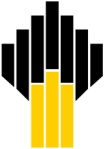 ОБЩЕСТВО С ОГРАНИЧЕННОЙ ОТВЕТСТВЕННОСТЬЮЭНЕРГОНЕФТЬ  ТОМСК(ООО «Энергонефть Томск»)Заключен на период 2018-2021гг. Совместное решение работодателя и профсоюзного комитета № 01-14-6/098 от 29.06.2018С изменениями внесенными:Совместным решением работодателя и профсоюзного комитета № 01-14-6/118 от 31.07.2018;Совместным решением работодателя и профсоюзного комитета № 01-14-6/192 от 30.11.2018;Совместным решением работодателя и профсоюзного комитета № 01-14-6/134 от 05.08.2019;Совместным решением работодателя и профсоюзного комитета № 01-14-6/192 от 17.10.2019;Совместным решением работодателя и профсоюзного комитета № 01-14-6/0020 от 13.02.2020;Совместным решением работодателя и профсоюзного комитета № 01-14-6/0112 от 01.06.2020;Совместным решением работодателя и профсоюзного комитета № 01-14-6/0117 от 21.07.2020;Совместным решением работодателя и профсоюзного комитета № 01-14-6/0163 от 01.10.2020.ВЕРСИЯ 2.00СТРЕЖЕВОЙ 2018 годСОДЕРЖАНИЕ СОДЕРЖАНИЕ	2ТЕРМИНЫ И ОПРЕДЕЛЕНИЯ	3ОБОЗНАЧЕНИЯ И СОКРАЩЕНИЯ	51.	ОБЩИЕ ПОЛОЖЕНИЯ	62.	СОЦИАЛЬНОЕ ПАРТНЕРСТВО	83. ТРУДОВЫЕ ОТНОШЕНИЯ	124. РАБОЧЕЕ ВРЕМЯ И ВРЕМЯ ОТДЫХА	135.	ОПЛАТА ТРУДА	166.	СОЦИАЛЬНАЯ ОТВЕТСТВЕННОСТЬ, ЛЬГОТЫ, ГАРАНТИИ И КОМПЕНСАЦИИ	186.1. Социальная ответственность	186.2. Общие льготы, гарантии и компенсации, предоставляемые в соответствии с ЛНД	186.3. Льготы, гарантии и компенсации, направленные на материальную поддержку Работников, пострадавших при несчастных случаях на производстве по вине Работодателя, а также семей Работников, погибших на производстве	186.4. Социальная поддержка Работников и членов их семьи	206.5. Социальная поддержка пенсионеров	256.6. Выплаты социального характера	267. ОХРАНА ТРУДА	278. РАБОТА С МОЛОДЫМИ РАБОТНИКАМИ	319.  КОНТРОЛЬ ВЫПОЛНЕНИЯ КОЛЛЕКТИВНОГО  ДОГОВОРА И ОТВЕТСТВЕННОСТЬ СТОРОН ЕГО РЕАЛИЗАЦИИ	3210. ПЕРЕЧЕНЬ ПРИЛОЖЕНИЙ	33ПРИЛОЖЕНИЕ 10.1. Перечень льгот, гарантий и компенсаций, направленных на удержание и привлечение персонала в районах крайнего севера и приравненных к ним местностях	34ПРИЛОЖЕНИЕ 10.2. Перечень необходимых материальных средств и услуг предоставляемых, в бесплатное пользование выборному органу профсоюзной организации	38ПРИЛОЖЕНИЕ 10.3. ИНСТРУКЦИЯ ПО РАСЧЕТУ НЕПРЕРЫВНОГО СТАЖА РАБОТНИКОВ ОБЩЕСТВА ДЛЯ ЦЕЛЕЙ РЕАЛИЗАЦИИ ПУНКТОВ КОЛЛЕКТИВНОГО ДОГОВОРА	39ПРИЛОЖЕНИЕ 10.4. СОГЛАШЕНИЕ ПО ОХРАНЕ ТРУДА РАБОТНИКОВ	40ПРИЛОЖЕНИЕ 10.5. Перечень профессий и должностей, подлежащих обеспечению сертифицированными средствами индивидуальной и коллективной защиты..	45ПРИЛОЖЕНИЕ 10.6. Перечень отдельных категорий работников, занятых на некоторых видах работ, имеющих право на бесплатное получение молока или компенсационные выплаты в размере, эквивалентном стоимости молока	.149ПРИЛОЖЕНИЕ 10.7. Нормы бесплатной выдачи работникам смывающих и обезвреживающих средств, порядок и условия их выдачи	150ПРИЛОЖЕНИЕ 10.8. ПЕРЕЧЕНЬ ПРОФЕССИЙ И ДОЛЖНОСТЕЙ, КОТОРЫМ ПРЕДОСТАВЛЯЮТСЯ ДОПОЛНИТЕЛЬНЫЕ ОТПУСКА В СООТВЕТСТВИИ С ДЕЙСТВУЮЩИМ ЗАКОНОДАТЕЛЬСТВОМ………………………………………………………………………………………….152ТЕРМИНЫ И ОПРЕДЕЛЕНИЯДЕТИ РАБОТНИКОВ - дети работников родные и приемные, а также находящиеся под законной опекой, попечительством работников. Дети супруга(и), состоящего(ей) с работником в официально зарегистрированном законном браке, и проживающие в семье работника, в случаях подтверждения работником отсутствия возможности оформления над детьми законной опеки, попечительства, приема.Критерии подтверждения работником отсутствия возможности оформления над детьми законной опеки, попечительства, приема разрабатываются Комиссией по социальной защите Общества и утверждаются приказом по Обществу.КОЛЛЕКТИВНЫЙ ДОГОВОР – правовой акт, регулирующий социально-трудовые отношения в Обществе и заключаемый Работниками и Работодателем в лице их представителей.КОМИССИЯ ПО ЗАКЛЮЧЕНИЮ КОЛЛЕКТИВНОГО ДОГОВОРА, ПО ВНЕСЕНИЮ ИЗМЕНЕНИЙ И ДОПОЛНЕНИЙ В КОЛЛЕКТИВНЫЙ ДОГОВОР – постоянно действующий орган, сформированный на паритетных началах из представителей работников и работодателя, полномочный разрабатывать текст проекта Коллективного договора, вносить изменения и дополнения в текст принятого Коллективного договораКОМПАНИЯ – Публичное акционерное общество «Нефтяная компания «Роснефть» (ПАО «НК «Роснефть»), Публичное акционерное общество «Газпром нефть» (ПАО «Газпром нефть»), Акционерное общество «Томскнефть» ВНК (АО «Томскнефть» ВНК).ЛОКАЛЬНЫЙ НОРМАТИВНЫЙ АКТ/ДОКУМЕНТ (ЛНД) – вид внутреннего официального документа, выпущенный в виде свода однозначно понимаемых норм (правил) длительного действия, регулирующих определенные аспекты хозяйственной деятельности Общества для их обязательного исполнения Работниками, на которых распространяется действие данного документа. Локальные нормативные документы утверждаются органами управления, в пределах компетенции, определенной Уставом, или для отдельных видов локальных нормативных документов уполномоченными представителями высшего руководства (топ-менеджерами).МОЛОДОЙ РАБОТНИК - физическое лицо: (1) вступившее в трудовые отношения с Компанией и проработавшее не менее двух лет в Компании; (2) в возрасте до 33 лет.МОЛОДОЙ СПЕЦИАЛИСТ – работник Общества, которому присвоен статус «молодой специалист», одновременно отвечающий следующим требованиям: (1) является выпускником очного отделения вуза, имеющего государственную аккредитацию, с квалификацией бакалавра, специалиста (инженера), магистра; (2) впервые поступает на работу по полученной специальности; (3) прошел систему конкурсного отбора и трудоустроился в Общество в течение одного года со дня окончания вуза (с даты выдачи диплома); (4) принят на должность руководителя, специалиста, служащего или по рабочей профессии (с перспективой занятия должности руководителя, специалиста, служащего) по профильному направлению деятельности (соответствующему квалификации, указанной в дипломе) с заключением трудового договора на неопределенный срок; (5) в возрасте до 33 лет (включительно).НЕГОСУДАРСТВЕННАЯ ПЕНСИЯ - пенсия, выплачиваемая за счет негосударственных пенсионных фондов (НПФ).ОБЩЕСТВО – Общество с ограниченной ответственностью «Энергонефть Томск» (ООО «Энергонефть Томск»). ОСВОБОЖДЕННЫЕ ПРОФСОЮЗНЫЕ РАБОТНИКИ - Работники, освобожденные от работы в Обществе в связи с избранием их на выборную должность в выборный орган профсоюзной организации.ОТЧЕТ О РАСХОДОВАНИИ ДЕНЕЖНЫХ СРЕДСТВ ПРОФСОЮЗНОЙ ОРГАНИЗАЦИИ – это отчет, предоставляемый Профсоюзной организацией, о расходовании денежных средств, перечисленных на счет Профсоюзной организации на культурно-массовую, спортивно-оздоровительную работу, а также иные цели в соответствии с согласованной сметой затрат. ПЕНСИОНЕР ОБЩЕСТВА – работник, имеющий непрерывный стаж работы в Обществе, дочерних обществах ПАО «НК «Роснефть», ПАО «НК «Роснефть» не менее 5 лет, и уволившийся на пенсию из Общества  по следующим основаниям:а) увольнение  по собственному желанию,  в связи с выходом на пенсию по старости, (п.3 части 1. ст.77 ТК РФ);б) увольнение по собственному желанию в связи с выходом  на пенсию по  инвалидности (п.3 части 1 ст.77 ТК РФ), в связи с признанием работника полностью неспособным к трудовой деятельности в соответствии с медицинским заключением, выданным в порядке, установленном федеральными законами и иными нормативными правовыми актами РФ (п.5 части 1 ст.83);в) увольнение по сокращению численности или штата работников организации (п.2 части 1 ст.81 ТК РФ), если работник достиг пенсионных оснований. ПРЕДСТАВИТЕЛЬ РАБОТНИКОВ – профсоюзная организация (ее выборный орган) или иной орган, избранный Работниками для представления их интересов при проведении коллективных переговоров, заключения или изменения Коллективного договора, осуществления контроля за его выполнением, а также при необходимости представления интересов Работников в судебных органах и других инстанциях.ПРОФСОЮЗНАЯ ОРГАНИЗАЦИЯ –  соответствующая профсоюзная организация (первичная, объединенная), являющаяся добровольным объединением Работников, связанных общими производственными, профессиональными интересами по роду их деятельности, созданными в целях представительства и защиты их социально-трудовых прав и интересов.ПРОФСОЮЗНЫЙ ОРГАН – исполнительный орган Профсоюзной организации, образованный (избираемый) в соответствии с уставом Профсоюза или положением о профсоюзной организации. Профсоюзная организация может осуществлять функции Представителя работников, в порядке, предусмотренном действующим трудовым законодательством и Коллективным договором.РАБОТНИК – физическое лицо, вступившее в трудовые отношения с юридическим лицом (Работодателем).РАБОТНИКИ – трудовой коллектив Общества.РАБОТОДАТЕЛЬ – юридическое лицо (Общество), вступившее в трудовые отношения с Работником.РУКОВОДИТЕЛИ ВЕРХНЕГО ЗВЕНА ОБЩЕСТВА (РУКОВОДИТЕЛИ ВЕРХНЕГО ЗВЕНА) – заместители генерального директора Общества, а также работники, в трудовых договорах которых предусмотрен статус заместителя генерального директора Общества.САНИТАРНО - ПРОТИВОЭПИДЕМИЧЕСКИЕ (ПРОФИЛАКТИЧЕСКИЕ) МЕРОПРИЯТИЯ – организационные, административные, инженерно-технические, медико-санитарные, ветеринарные и иные меры, направленные на устранение или уменьшение вредного воздействия на человека факторов среды обитания, предотвращение возникновения и распространения инфекционных заболеваний и массовых неинфекционных заболеваний (отравлений) и их ликвидацию.СОВЕТ МОЛОДЫХ СПЕЦИАЛИСТОВ – выборный орган управления общественно-профессиональной организацией молодых специалистов, созданный в рамках Общества с целью объединения молодых специалистов, выявления и максимально эффективного использования их потенциала.СОЦИАЛЬНОЕ ПАРТНЕРСТВО – система взаимоотношений между Работниками (представителями Работников) и Работодателем, направленная на обеспечение согласования интересов Работников и Работодателя, по вопросам регулирования трудовых отношений и иных непосредственно связанных с ними отношений.СТОРОНЫ – Работодатель и Работники в лице своих представителей.ЧЛЕН ПРОФСОЮЗА – лицо (Работник; временно не работающий; пенсионер), состоящее на учете в профсоюзной организации, действующей в Обществе.ШТАТНЫЕ РАБОТНИКИ ПРОФСОЮЗНОЙ ОРГАНИЗАЦИИ – Работники, находящиеся в штате профсоюзной организации.ОБОЗНАЧЕНИЯ И СОКРАЩЕНИЯВУЗ – высшее учебное заведение.ЖД – железнодорожный.ЛНД – локальный нормативный Акт/документ.НПФ – негосударственный пенсионный фонд.ППО – Первичная профсоюзная организация.РКС – районы Крайнего Севера и приравненные к ним местности.РФ – Российская Федерация.ФСС – Фонд социального страхования.ОБЩИЕ ПОЛОЖЕНИЯНастоящий Коллективный договор (далее Коллективный договор) является правовым актом, регулирующим трудовые и социальные отношения между Работодателем и Работниками в лице их представителей на основе согласования взаимных интересов сторон данного договора. Коллективный договор разработан в соответствии с требованиями Трудового кодекса Российской Федерации и иными нормативными правовыми актами, содержащими нормы трудового права.Сторонами Коллективного договора являются ООО «Энергонефть Томск», именуемое далее «Работодатель», в лице генерального директора, действующего на основании Устава и трудовой коллектив, именуемый далее «Работники», в лице Первичной профсоюзной организации ООО «Энергонефть Томск», действующий на основании Положения о ППО ООО «Энергонефть Томск».Коллективный договор основан на принципах добровольности принятия взаимных обязательств и реальности их обеспечения.Целью Коллективного договора является обеспечение эффективной работы Общества, обеспечение трудовых, социально-экономических и профессиональных прав, законных интересов РаботниковПредметом Коллективного договора являются взаимные обязательства Работодателя и Работников, преимущественно дополнительные по сравнению с законодательством Российской Федерации, и иными нормативными правовыми актами, содержащими нормы трудового права, по вопросам условий труда, в том числе оплаты труда, занятости, условий высвобождения Работников, продолжительности рабочего времени и времени отдыха, улучшения условий и охраны труда, социальных гарантий, а также некоторые иные вопросы.Действие Коллективного договора распространяется на всех работников Общества. Профсоюзная организация не несет ответственности за нарушение закрепленных настоящим Коллективным договором прав работников, не являющихся членами данной профсоюзной организации. Коллективный договор вступает в силу с 01 июля 2018 года и действует до 30 июня 2021 года.  Коллективный договор в течение семи дней со дня подписания направляется Работодателем на уведомительную регистрацию в соответствующий орган по труду.Стороны по обоюдному согласию вправе продлевать действие Коллективного договора  на срок до трех лет в соответствии со ст. 43 Трудового кодекса Российской Федерации.В случае, если текст продлеваемого коллективного договора полностью соответствует редакции, ранее официально согласованной Компанией, Общество может  самостоятельно принимать решение о пролонгации, без дополнительного согласования с ПАО «НК «Роснефть».В течение срока действия Коллективного договора по мере необходимости в него могут вноситься изменения и дополнения в порядке, предусмотренном действующим законодательством. Внесение изменений осуществляется после рассмотрения и принятия решения  Комиссией по заключению коллективного договора, по внесению изменений и дополнений в Коллективный договор и подписывается уполномоченными представителями сторон.Стороны Коллективного договора обеспечивают его доведение до сведения Работников, а также выборного органа профсоюзной организации  в течение двух месяцев с момента его подписания.Работодатель обязуется ознакомить с Коллективным договором, другими нормативными актами, принятыми в соответствии с его полномочиями, вновь принимаемых в Общество Работников до заключения с ними трудового договора.Предоставление социальных льгот, гарантий и компенсаций направлено на обеспечение защиты социальных прав Работников в условиях действия рыночных отношений и распространяется на всех Работников, принятых на работу в Общество. Предоставление социальных льгот, гарантий и компенсаций осуществляется в пределах средств, утвержденных бизнес-планом Общества на эти цели на текущий год.При реорганизации Работодателя в форме слияния, присоединения, разделения, выделения Коллективный договор сохраняет свое действие в течение всего срока реорганизации.При смене формы собственности Работодателя Коллективный договор сохраняет свое действие в течение трех месяцев со дня перехода прав собственности.При реорганизации или смене формы собственности Работодателя любая из Сторон имеет право направить другой Стороне предложения о заключении нового Коллективного договора или продлении действия прежнего на срок до трех лет.При ликвидации Общества Коллективный договор сохраняет свое действие в течение всего срока проведения ликвидации.Лица, участвующие в коллективных переговорах в качестве представителей Сторон, на время переговоров освобождаются от основной работы с сохранением среднего заработка.Работники, не являющиеся членами профсоюза, могут уполномочить орган профсоюзной организации представлять их интересы во взаимоотношениях с Работодателем по вопросам индивидуальных трудовых отношений и непосредственно связанных с ними отношений на условиях, установленных данной профсоюзной организацией.СОЦИАЛЬНОЕ ПАРТНЕРСТВОСтороны обязуются:Сотрудничать на принципах социального партнерства и уважения взаимных интересов, равноправия, соблюдать действующее законодательство и условия Коллективного договора.Соблюдать законы и иные нормативные правовые акты, локальные нормативные акты, соглашения, действие которых распространяется на Общество в установленном законами порядке, условия Коллективного договора, трудовых договоров.Работодатель обязуется:Обеспечивать Работников оборудованием, инструментами, технической документацией и иными средствами, необходимыми для исполнения ими трудовых обязанностей.Обеспечивать Работникам права, социальные гарантии и льготы, установленные законодательством и Коллективным договором.Ежемесячно, в соответствии со ст. 377 Трудового Кодекса Российской Федерации и ст. 28 Федерального закона № 10-Ф3 от 12.01.1996 г. «О профессиональных союзах, их правах и гарантиях деятельности», обеспечивать взимание членских профсоюзных взносов из заработной платы Работников, на основе их письменных заявлений и перечисление на расчетный счет профсоюзной организации или другой счет указанный профсоюзной организацией. Предоставить выборному органу профсоюзной организации в бесплатное пользование необходимые как для их собственной деятельности, так и для проведения заседаний работников, хранения нормативно-правовых документов помещения с необходимым оборудованием (оргтехникой и средствами связи, включая доступ в Интернет), мебелью, отоплением, освещением, уборкой и охраной, необходимые транспортные средства. (Приложение 10.2.) Предоставлять Работнику, освобожденному от работы в связи с избранием его на выборную должность в выборный орган профсоюзной организации, после окончания срока его полномочий прежнюю работу (должность), а при ее отсутствии с письменного согласия Работника другую равноценную работу (должность) у того же Работодателя. При невозможности предоставления указанной работы (должности) в связи с ликвидацией Общества или отсутствием в организации, соответствующей работы (должности) общероссийский (межрегиональный) профессиональный союз сохраняет за этим Работником его средний заработок на период трудоустройства, но не свыше шести месяцев, а в случае учебы или переквалификации - на срок до одного года. При отказе Работника от предложенной соответствующей работы (должности) средний заработок за ним на период трудоустройства не сохраняется, если иное не установлено решением общероссийского (межрегионального) профессионального союза.Время работы освобожденного профсоюзного Работника на выборной должности в выборном органе профсоюзной организации засчитывается в его общий и специальный трудовой стаж.Перечислять профсоюзной организации, представляющей интересы всех или большинства Работников, в соответствии с согласованной сметой затрат денежные средства в размере не более 0,3 процента от фонда заработной платы списочного состава без учета годового вознаграждения на культурно-массовую и спортивно - оздоровительную работу до 14-го числа месяца. Выборный орган профсоюзной организации ежеквартально, до 10-го числа месяца, предшествующего началу квартала, согласовывает с Работодателем смету затрат, а до 25 числа месяца, следующего за отчётным кварталом, предоставляет Работодателю отчёт о проведённой работе и потраченных средствах.Предоставлять освобожденным профсоюзным Работникам, избранных в выборный орган Профсоюзной организации, такие же гарантии, права и льготы, которыми обладают Работники Общества в соответствии с Коллективным договором. Отдельным штатным профсоюзным Работникам, список которых утверждается совместным решением профсоюзной организации и представителями Работодателя, могут предоставляться такие же гарантии, права и льготы, которыми обладают Работники Общества в соответствии с Коллективным договором.  Для реализации данной льготы Обществом могут перечисляться денежные средства на счет профсоюзной организации.Предоставлять Профсоюзной организации ООО «Энергонефть Томск» полную и достоверную информацию, необходимую для заключения Коллективного договора, а так же по вопросам реорганизации или ликвидации Общества, введения технологических изменений, влекущих за собой изменение условий труда работников, профессиональной подготовки, переподготовки или повышения квалификации работников, а так же по другим вопросам, предусмотренным Трудовым кодексом РФ, иными Федеральными законами, учредительными документами Общества, Коллективным договором.Учитывать мнение Профсоюзной организации ООО «Энергонефть Томск» при принятии локальных нормативных актов, касающиеся трудовых прав и социальной защиты работников Общества.Профсоюзная организация ООО «Энергонефть Томск» обязуется:Принимать меры по урегулированию трудовых конфликтов и снижению социальной напряженности.Проводить в трудовом коллективе работу, направленную на:создание здорового морально-психологического климата;добросовестное исполнение Работниками своих трудовых обязанностей, возложенных на них трудовыми договорами;соблюдение Работниками правил внутреннего трудового распорядка;соблюдение Работниками трудовой дисциплины;выполнение Работниками установленных норм труда;соблюдение Работниками требований по охране труда и обеспечение безопасности труда;бережное отношение Работников к имуществу Работодателя и других Работников;обеспечение сохранения предусмотренной трудовым законодательством коммерческой, иной охраняемой законом тайны.Содействовать проведению Работодателем комплекса мероприятий по совершенствованию организационной культуры, улучшению внутренних фирменных коммуникаций, укреплению духа корпоративной принадлежности, а также внедрению единого фирменного стиля при проведении совместных с Работодателем мероприятий и акций.Содействовать выявлению неэффективных рабочих мест, вносить предложения по рационализации их использования.Содействовать Работодателю в повышении эффективности работы Общества, строгом соблюдении Работниками технологического режима и производственных инструкций, максимально эффективном использовании рабочего времени.Отказаться от забастовок в период действия Коллективного договора при условии выполнения Работодателем принятых на себя обязательств по Коллективному договору.Принимать участие в организации анализа состояния социально-экономического положения Работников. Представлять интересы Работников (членов профсоюзной организации) при разрешении коллективных трудовых споров.Обеспечить консультативную помощь по вопросам, отраженным в разделах Коллективного договора членам профсоюзной организации.Ежеквартально в срок до 25 числа месяца следующего за окончанием квартала предоставлять Работодателю отчет о расходе денежных средств, перечисленных Работодателем профсоюзной организации на культурно-массовую и  спортивно-оздоровительную работу, а также на обеспечение освобождённым профсоюзным работникам таких же гарантий, прав и льгот, которыми обладают Работники Общества в соответствии с Коллективным договором. По дополнительному запросу Работодателя к отчету должны предоставляться копии первичных учетных документов, подтверждающих данные расходы, а также возможность сверки их с оригиналами. Работники обязуются:Качественно и своевременно выполнять свои трудовые обязанности.Обеспечивать выполнение показателей, установленных бизнес-планом Общества, при условии полного обеспечения ресурсами, необходимыми для его выполнения.Соблюдать правила внутреннего трудового распорядка, установленный режим рабочего времени, правила и инструкции по охране труда, промышленной и пожарной безопасности.Совершенствовать трудовые навыки, повышать профессиональные знания и умения как самостоятельно, так и по направлению Работодателя.Обеспечивать сохранение коммерческой и иной охраняемой законом тайны.Способствовать повышению эффективности производства и росту производительности труда.Создавать и сохранять благоприятный психологический климат в коллективе и уважать права друг друга.Бережно относиться к имуществу Работодателя и других Работников, в том числе к имуществу третьих лиц, находящемуся у Работодателя, если Работодатель несет ответственность за сохранность этого имущества. Работодатель имеет право:Премировать профсоюзных Работников, избранных в Профсоюзную организацию ООО «Энергонефть Томск». Финансирование на премирование неосвобожденных от основной работы профсоюзных Работников производится в пределах утвержденного фонда заработной платы.С учетом норм Глав 37, 39 ТК РФ вносить в трудовые договоры работников, договоры о коллективной или индивидуальной материальной ответственности работников, нормы об индивидуальной (коллективной) материальной ответственности за сохранность вверенных материальных ценностей, в том числе нефтепродуктов и сопутствующих товаров.Работодатель имеет право за счет собственных средств производить необходимое обучение членов совместно созданных комиссий (комитетов), в том числе представителей профсоюзной организации.Профсоюзная организация работников имеет право:Осуществлять контроль за соблюдением Работодателем законодательства о труде, об охране труда, иных нормативных правовых актов, содержащих нормы трудового права, положений Коллективного договора.Оказывать информационно-методическую, правовую, финансовую и другие виды практической помощи Работникам Общества – членам Профсоюзной организации. Гарантии для членов Профсоюзной организации:Работники - члены Профсоюзной организации могут:получать консультации и юридическую помощь от профсоюзной организации по всем социально - трудовым вопросам;пользоваться имуществом Профсоюзной организации, спортивным и другим инвентарем, услугами профсоюзных библиотек, клубов, домов и дворцов культуры, спортсооружений и другими льготами и услугами.На Работников, входящих в состав Профсоюзной организации, профсоюзных организаций структурных подразделений Общества(не ниже цеховых и приравненных к ним), не освобожденным от основной работы, распространяются следующие гарантии в соответствии с законодательством:Увольнение по инициативе Работодателя, в соответствии с пунктами 2, 3 или 5 части первой статьи 81 Трудового Кодекса Российской Федерации, руководителей (их заместителей) профсоюзных организаций, профсоюзных организаций структурных подразделений Общества (не ниже цеховых и приравненных к ним), не освобожденных от основной работы, допускается помимо общего порядка увольнения только с предварительного согласия соответствующей вышестоящей профсоюзной организации;Членам Профсоюзной организации, не освобожденным от основной работы, предоставляется время для участия в качестве делегатов в работе созываемых профсоюзными организациями съездов, конференций, для участия в работе профсоюзной организации, а также для краткосрочной профсоюзной учебы с сохранением средней заработной платы. Общее количество времени определяется по договоренности Профсоюзной организации и Работодателя.На согласованных между Работодателем и Профсоюзной организацией условиях, отдельным Работникам Общества – членам Профсоюзной организации может предоставляться время для обучения по направлениям профсоюзной деятельности, с сохранением средней заработной платы, в целях их последующего вхождения в состав Профсоюзной организации.За три месяца до окончания срока действия Коллективного договора Работники уполномочивают от своего имени Профсоюзную организацию начать переговоры с Работодателем (уполномоченным лицом) и заключить новый Коллективный договор либо продлить действующий на срок не более 3-х лет.Работодатель признает, что проведение профсоюзных собраний и конференций в рабочее время допускается по согласованию между Профсоюзной организацией и Работодателем без нарушения нормальной деятельности Общества.Обеспечивать представителей Профсоюзной организации, по роду своей деятельности регулярно посещающих производственные объекты, сертифицированной спецодеждой, спецобувью и другими сертифицированными средствами индивидуальной защиты в соответствии с нормами, установленными в Обществе для категории «Руководители и специалисты, которые по своим должностным обязанностям должны периодически посещать производственные объекты».3.	ТРУДОВЫЕ ОТНОШЕНИЯТрудовые отношения между Работниками и Работодателем регулируются трудовым договором, заключенным в письменной форме в соответствии с действующим трудовым законодательством, иными нормативными правовыми актами, содержащими нормы трудового права, Коллективным договором и иными локальными нормативными актами Общества.Условия трудовых договоров не могут ухудшать положение Работников по сравнению с действующим трудовым законодательством, иными нормативно-правовыми актами, содержащими нормы трудового права, действующего законодательства и Коллективным договором.3.3.    Работодатель обязуется ежегодно определять необходимость профессиональной подготовки, переподготовки, повышения квалификации Работников, обучения их вторым профессиям в Обществе. Конкретный перечень профессий и специальностей, формы, периодичность и порядок обучения Работников ежегодно определяется приказом Работодателя в соответствии с бизнес-потребностями и учетом финансовых возможностей Общества.4.	РАБОЧЕЕ ВРЕМЯ И ВРЕМЯ ОТДЫХАРабочее время.Режим рабочего времени в Обществе определяется действующим трудовым законодательством, иными нормативными правовыми актами, содержащими нормы трудового права, и устанавливается Правилами внутреннего трудового распорядка с учетом характера производства, специфики и условий работы. Работникам, режим рабочего времени которых отличается от общих правил, установленных в Обществе, соответствующий режим устанавливается в трудовом договоре.Нормальная продолжительность рабочего времени не может превышать законодательно установленных норм для соответствующих категорий Работников. Перечень категорий и профессий Работников, которым устанавливается сокращенная продолжительность рабочего времени в соответствии с законодательством, прилагается к Правилам внутреннего трудового распорядка.Работодатель может, при необходимости, вводить вахтовый метод организации работ, суммированный учет рабочего времени, гибкий режим рабочего времени, иные режимы рабочего времени. В случае, если по причинам сезонного и (или) технологического характера для отдельных категорий работников, занятых на работах с вредными и (или) опасными условиями труда, установленная продолжительность рабочего времени не может быть соблюдена в течение учетного периода продолжительностью три месяца, может быть предусмотрено увеличение учетного периода для учета рабочего времени таких работников, но не более чем до одного года. Перечень таких работников устанавливается в Положении «Правила внутреннего трудового распорядка».По соглашению между Работником и Работодателем могут устанавливаться как при приеме на работу, так и впоследствии режим неполного рабочего дня или неполной рабочей недели.Привлечение Работников к работе в выходные и нерабочие праздничные дни, а также к сверхурочной работе осуществляется в порядке, предусмотренном действующим трудовым законодательством и иными нормативными правовыми актами, содержащими нормы трудового права.С письменного согласия работника, оформленного путем заключения соглашения к трудовому договору, продолжительность рабочего времени, условия труда на рабочих местах которых по результатам специальной оценки условий труда отнесены к вредным условиям труда 3 или 4 степени или опасным условиям труда, может быть увеличена, но не более чем до 40 часов в неделю с выплатой работнику отдельно устанавливаемой денежной компенсации в размере 10% от месячного оклада (тарифной ставки).4.1.7. С письменного согласия работника, оформленного путем заключения соглашения к трудовому договору, может быть предусмотрено увеличение максимально допустимой продолжительности ежедневной работы (смены) по сравнению с продолжительностью ежедневной работы (смены), установленной частью второй Статьи 94 Трудового Кодекса Российской Федерации,  для работников, занятых на работах с вредными и (или) опасными условиями труда, при условии соблюдения предельной еженедельной продолжительности рабочего времени, установленной в соответствии с частями первой - третьей статьи 92 Трудового Кодекса Российской Федерации:при 36-часовой рабочей неделе - до 12 часов;при 30-часовой рабочей неделе и менее - до 8 часов.Время отдыха.Всем Работникам Общества предоставляется ежегодный основной оплачиваемый отпуск продолжительностью 28 календарных дней с сохранением места работы (должности) и среднего заработка в соответствии с действующим законодательством.4.2.2.Ежегодные дополнительные оплачиваемые отпуска предоставляются в соответствии с действующим законодательством. 4.2.3. Работникам с ненормированным рабочим днем предоставляется ежегодный дополнительный оплачиваемый отпуск продолжительностью от трёх до шести календарных дней, в соответствии с Правилами внутреннего трудового распорядка.Работникам дополнительно предоставляется отпуск по личному заявлению, оплачиваемый по среднему дневному заработку, в порядке, предусмотренном частью 4 ст. 139 Трудового кодекса Российской Федерации, в следующих случаях: свадьбы детей  -  продолжительностью два календарных дня;собственной свадьбы  -  продолжительностью три календарных дня;рождения ребенка  -  продолжительностью один календарный день;в День Знаний 1 сентября (одному из родителей или опекуну школьников 1-4 класса) - продолжительностью один календарный день. Если День Знаний приходится на воскресенье или субботу (в случаях, когда суббота является выходным днем в школе) данный дополнительный отпуск предоставляется с переносом на один (два) дня соответственно;смерти супруги, супруга, детей, родителей (в т.ч. супруга/супруги), отчима/мачехи (в т.ч. супруга/супруги), бывшего опекуна/попечителя работника, родных братьев и сестер - продолжительностью три календарных дня; в связи с призывом сына на военную службу- продолжительностью один календарный день.женщинам, имеющим двух и более детей в возрасте до 16 лет – продолжительностью один календарный день в год. День неиспользованного дополнительного отпуска не подлежит переносу на следующий год.При совпадении дней дополнительного отпуска (в соответствии с подпунктами а, б, в, д, е) с выходными днями, работник имеет право, на основании личного заявления, перенести предоставляемый настоящими пунктами дополнительный отпуск на день/дни, следующие за выходными (по согласованию с работодателем дополнительный отпуск может быть перенес на более поздний срок, за исключением отпуска, предусмотренного подпунктом г).В связи со смертью супруги, супруга, детей, родителей (в т.ч. супруга/супруги), отчима/мачехи, бывшего опекуна/попечителя работника, родных братьев и сестер работнику по его письменному заявлению может быть предоставлен отпуск без сохранения заработной платы до 10 календарных дней или по взаимному согласию сторон может предоставляться часть ежегодного оплачиваемого отпуска с соответствующим изменением графика отпусков.Оплата дней дополнительного отпуска, предусмотренных настоящим пунктом, осуществляется в день выплаты заработной платы за месяц, в котором отпуск был предоставлен.   Женщинам, имеющим двух и более детей в возрасте до 18 лет, по их просьбе и при наличии возможности ежегодный оплачиваемый отпуск предоставляется в удобное для них время, что учитывается при разработке графика очередных отпусков, утверждаемого в установленные сроки.Одному из родителей (опекуну, попечителю, приемному родителю), воспитывающему ребенка-инвалида в возрасте до восемнадцати лет, ежегодный оплачиваемый отпуск предоставляется по его желанию в удобное для него время.Работнику, имеющему двух или более детей в возрасте до четырнадцати лет, работнику, имеющему ребенка-инвалида в возрасте до восемнадцати лет, одинокой матери, воспитывающей ребенка в возрасте до четырнадцати лет, отцу, воспитывающему ребенка в возрасте до четырнадцати лет без матери, предоставляется ежегодный дополнительный отпуск без сохранения заработной платы в удобное для них время продолжительностью до 14 календарных дней. Указанный отпуск по письменному заявлению работника может быть присоединен к ежегодному оплачиваемому отпуску или использован отдельно полностью либо по частям. Перенесение этого отпуска на следующий рабочий год не допускается.Супругам, работающим в Обществе, по возможности, предоставляется право на одновременный уход в отпуск, что учитывается при разработке графика очередных отпусков, утверждаемого в установленные сроки.Работодатель предоставляет ежегодные отпуска по утвержденным им графикам, с  учетом мнения Профсоюзной организации, особенностей производственно-хозяйственной деятельности структурных подразделений Общества и пожеланий Работников. Графики отпусков составляются, утверждаются и доводятся до сведения Работников не позднее, чем за две недели до наступления календарного года.Работодатель составляет график отпусков с учетом одновременного ухода в отпуск не более 10% Работников с целью обеспечения непрерывной работы структурных подразделений Общества.По согласованию между Работодателем и Работником ежегодный отпуск может быть разделен на части, при этом хотя бы одна из частей отпуска должна быть не менее 14 календарных дней. Работникам, награжденным знаком «Почетный Донор России», участникам ликвидации Чернобыльской аварии и приравненным к ним лицам, отпуска предоставляются по желанию в удобное для них время. Данное право реализуется при составлении графика отпусков.ОПЛАТА ТРУДАОплата труда Работников производится в соответствии с действующим Трудовым кодексом Российской Федерации, Коллективным договором и локальными нормативными актами Общества, регулирующими вопросы оплаты труда Работников.Работодатель обязуется выплачивать каждому Работнику Общества заработную плату, которая зависит от его квалификации, сложности выполняемой работы, количества и качества затраченного труда.Месячная заработная плата Работника, полностью отработавшего за этот период норму рабочего времени и выполнившего нормы труда (трудовые обязанности), не может быть ниже минимального размера оплаты труда, установленного в Российской Федерации. При определении месячной заработной платы Работника учитывается оплата по должностным окладам (тарифным ставкам), а также компенсационные выплаты (доплаты и надбавки компенсационного характера, в том числе за работу в условиях, отклоняющихся от нормальных, работу в особых климатических условиях и иные выплаты компенсационного характера) и стимулирующие выплаты (доплаты и надбавки стимулирующего характера, премии и иные поощрительные выплаты).Порядок индексации заработной платы в соответствии со ст. 134 Трудового кодекса Российской Федерации устанавливается в Положении Общества «Об  оплате труда работников», с учетом экономических возможностей Общества в пределах фонда заработной платы, утвержденного бизнес – планом Общества.За каждый час работы в ночное время с 22.00 часов до 6.00 часов Работнику производится доплата в размере – 40% часовой тарифной ставки (должностного оклада). Сверхурочная работа оплачивается за первые два часа работы в полуторном размере от оклада (тарифа), за последующие часы - в двойном размере от оклада (тарифа). По желанию Работника сверхурочная работа вместо повышенной оплаты может компенсироваться предоставлением дополнительного времени отдыха, но не менее времени, отработанного сверхурочно, при этом время отработанное сверхурочно подлежит оплате в одинарном размере, а время предоставленного дополнительно отдыха оплате не подлежит.Работа в выходной или нерабочий праздничный день оплачивается в двойном размере:Работникам, труд которых оплачивается по часовым тарифным ставкам - в размере двойной часовой тарифной ставки; Работникам, получающим оклад (должностной оклад) - в размере одинарной дневной или часовой ставки (части оклада (должностного оклада) за день или час работы) сверх оклада (должностного оклада), если работа в выходной или нерабочий праздничный день производилась в пределах нормы рабочего времени, и в размере двойной дневной или часовой ставки (части оклада (должностного оклада) за день или час работы) сверх оклада (должностного оклада), если работа производилась сверх нормы рабочего времени.По желанию Работника, работавшего в выходной или нерабочий праздничный день, ему может быть предоставлен другой день отдыха. В этом случае работа в выходной или нерабочий праздничный день оплачивается в одинарном размере, а день отдыха оплате не подлежит.Время простоя по вине Работодателя оплачивается в размере двух третей средней заработной платы Работника. Время простоя по причинам, не зависящим от Работодателя и Работника, оплачивается в размере двух третей тарифной ставки, оклада (должностного оклада), рассчитанных пропорционально времени простоя. Время простоя по вине Работника не оплачивается. О начале простоя, вызванного поломкой оборудования и другими причинами, которые делают невозможным продолжение выполнения Работником его трудовой функции, Работник обязан незамедлительно сообщить своему непосредственному руководителю, иному представителю Работодателя.Работникам, за исключением Работников, получающих оклад (должностной оклад), за нерабочие праздничные дни, в которые они не привлекались к работе, выплачивается дополнительное вознаграждение в размере не более 200 рублей за каждый нерабочий праздничный день. На дополнительное вознаграждение в соответствии с действующим законодательством начисляются районный коэффициент и процентная надбавка к заработной плате за стаж работы, которые обусловлены районным регулированием оплаты труда, в том числе начисления по районным коэффициентам и коэффициентам за работу в тяжелых природно-климатических условиях.Работодатель обязуется:Выплачивать районные коэффициенты и процентные надбавки к заработной плате за стаж работы, обусловленные районным регулированием оплаты труда. Производить начисления по районным коэффициентам и коэффициентам за работу в районах Крайнего Севера и приравненных к ним местностях.Данные районные коэффициенты и надбавки устанавливаются в порядке и размерах, определенных действующим законодательством, иными нормативными правовыми актами, содержащими нормы трудового права, Положением ООО «Энергонефть Томск» «Об оплате труда работников».Работникам в возрасте до 30 лет выплачивать процентную надбавку (за стаж работы в районах Крайнего Севера и приравненных к ним местностях) в полном размере с первого дня работы в районах Крайнего Севера и приравненных к ним местностях, если они прожили в указанных районах и местностях не менее пяти лет.Устанавливать доплаты за выполнение работ с вредными и (или) опасными условиями труда в соответствии со статьей 147 ТК РФ.Производить выплату причитающейся заработной платы Работникам в соответствии с законодательством Российской Федерации в сроки, установленные правилами внутреннего трудового распорядка и трудовыми договорами. Обеспечить выплату заработной платы Работникам за первую половину текущего месяца 29 числа текущего месяца, окончательный расчёт по заработной плате за истёкший месяц осуществлять 14 числа следующего месяца. Заработная плата вновь принятым работникам за первый месяц работы выплачивается не реже чем каждые полмесяца в дни, установленные в Обществе для выплаты заработной платы, в размере, пропорциональном фактически отработанному в расчетном периоде времени.Заработная плата перечисляется Работнику на его счёт в филиалах Акционерного общества «Газпромбанк» («ГПБ» (АО)) в г. Томске, Газпромбанка («ГПБ» (АО)) в г. Новосибирске), в Нефтеюганском филиале Акционерного общества «Всероссийский банк развития регионов» («ВБРР» (АО), с которыми Работодатель взаимодействует для целей выплаты заработной платы.Работник вправе заменить кредитную организацию (банк) на не предусмотренную Коллективным договором, в которую будет перечисляться заработная плата, сообщив в письменной форме Работодателю об изменении реквизитов для перевода заработной платы не позднее, чем за пятнадцать календарных дней до дня выплаты заработной платы. При этом Работник несет персональную ответственность за правильность предоставления реквизитов для перевода заработной платы в кредитную организацию (банк), указанную в письменном заявлении. Организация открытия счета в выбранной Работником кредитной организации и расходы по его обслуживанию осуществляются Работником самостоятельно в соответствии с условиями договора, заключенного Работником с кредитной организацией5.14. Осуществлять программу награждения Работников за высокие производственные показатели и особые заслуги в соответствии с Положением ООО «Энергонефть Томск» «Порядок награждения работников за особые трудовые заслуги» . По решению генерального директора Общества в данную программу могут включаться представители Профсоюзной организации ООО «Энергонефть Томск», а также другие работники Профсоюзной организации ООО «Энергонефть Томск» сверх установленных лимитов в Обществе. Работникам, выполняющим работы вахтовым методом, за каждый календарный день пребывания в местах производства работ в период вахты, а также за фактические дни нахождения в пути от места пункта сбора до места выполнения работы и обратно, выплачивать  взамен суточных надбавку за вахтовый метод работы в размерах, установленных в локальных нормативных актах, но не более 200 руб.5.16.  Освобождать от основной работы с сохранением среднего заработка Работников, участвующих и представляющих Общество по поручению Работодателя на корпоративных, профсоюзных и региональных мероприятиях.СОЦИАЛЬНАЯ ОТВЕТСТВЕННОСТЬ, ЛЬГОТЫ, ГАРАНТИИ И КОМПЕНСАЦИИСоциальная ответственностьРаботодатель совместно с Профсоюзной организацией обязуется организовывать на паритетных началах работу Комиссии по социальной защите. Состав и порядок работы Комиссии по социальной защите, ее полномочия определяются Положением ООО «Энергонефть Томск» «О комиссии по мотивации, социальным льготам и гарантиям».Общие льготы, гарантии и компенсации, предоставляемые в соответствии с ЛНДРаботодатель имеет право осуществлять отдельные виды добровольного страхования Работников в порядке, предусмотренном Положением ООО «Энергонефть Томск» «Добровольное медицинское страхование работников», в пределах средств, утвержденных бизнес-планом Общества на текущий год, в том числе:6.2.2.1. Добровольное медицинское страхование;6.2.2.2. Добровольное страхование жизни и здоровья от несчастных случаев.Работодатель имеет право организовывать ипотечное жилищное кредитование Работников Общества для улучшения их жилищных условий в соответствии с бизнес-планом и действующими Положениями ООО «Энергонефть Томск» «О комиссии ипотечного жилищного кредитования и регламенте ее работы», «Об организации и реализации ипотечного жилищного кредитования молодых работников», «О предоставлении работникам  ООО «Энергонефть Томск» беспроцентных займов на приобретение жилых помещений при ипотечном жилищном кредитовании». Работники приобретают право на получение негосударственной пенсии в соответствии со Стандартом Компании «Негосударственное пенсионное обеспечение работников ПАО «НК «Роснефть» и его дочерних и зависимых обществ» и условиями заключенного с НПФ «Эволюция» договора о негосударственном пенсионном обеспечении Работников.Льготы, гарантии и компенсации, направленные на материальную поддержку работников, пострадавших при несчастных случаях на производстве, а также семей работников, погибших на производстве.Оказывать единовременную материальную помощь Работникам, а также компенсировать моральный вред Работникам, пострадавшим в результате несчастных случаев на производстве, либо вследствие профессиональных заболеваний (сверх законодательно гарантированных выплат):Оказывать материальную помощь в пределах производственных расходов, связанных с погребением Работника, погибшего в результате несчастного случая на производстве, трудового увечья или профзаболевания, а также в случае смерти инвалидов труда, наступившей вследствие трудового увечья либо профзаболевания - по представленным копиям расходных документов, но не более 162 300 руб.По решению комиссии по социальной защите Общества выплата может быть произведена иным лицам, фактически организовавшим погребение и предоставившим подтверждающие документы.Оплачивать содержание в государственных (муниципальных) детских дошкольных учреждениях детей Работников, погибших в результате несчастных случаев на производстве - в полном размере по представленным копиям расходных документов. Содержание в ведомственных детских дошкольных учреждениях детей Работников, погибших в результате несчастных случаев на производстве - компенсировать по тарифам государственных (муниципальных) детских дошкольных учреждений.Выделять или оплачивать 1 раз в год путевки в оздоровительные лагеря, расположенные на территории РФ, детям (до достижения ими 16-тилетнего возраста) Работников, погибших в результате несчастных случаев на производстве - в полном размере по представленным копиям расходных документов. Оплачивать стоимость проезда и провоза багажа в оздоровительные лагеря (по путёвкам, оплаченным Обществом) по территории Российской Федерации и обратно. (Оплату производить по тарифам эконом-класса (авиа) или купе (ЖД).)Выплачивать ежемесячное пособие на содержание детей (до достижения ими 18-тилетнего возраста) Работников, погибших в результате несчастного случая на производстве - в размере не более 15 100 руб. второму родителю или опекуну ребёнка. Оплачивать стоимость впервые получаемого начального профессионального образования в государственной (муниципальной) системе начального профессионального образования, а также стоимость впервые получаемого среднего профессионального или высшего профессионального образования (бакалавриат или специалитет) по очной (дневной) форме в государственных (муниципальных) учреждениях среднего профессионального или высшего профессионального образования Российской Федерации  детям  (в возрасте не более 21 года на момент начала обучения) Работников, погибших в результате несчастных случаев на производстве - по представленным копиям расходных документов в полном размере, но не более 150 000 руб./год. Ежегодно оказывать материальную помощь к международному Дню инвалидов - Работникам-инвалидам, неработающим инвалидам, пострадавшим от несчастного случая на производстве или профессионального заболевания и вышедшим на пенсию из Общества, в размере не более 2 500 руб. По рекомендациям комиссии по социальной защите, на основании соответствующих медицинских заключений, приказом генерального директора Общества может производиться оплата лечения и проезда к месту лечения Работникам, пострадавшим в результате несчастных случаев на производстве в рамках средств, предусмотренных соответствующими статьями утверждённого бизнес-плана.При несчастных случаях с любым исходом, происшедшим при нахождении Работника в состоянии наркотического, токсического или алкогольного опьянения (по заключению комиссии по расследованию), а также при совершении Работником противоправных действий, компенсации или материальная помощь, указанные в данном разделе, не выплачиваются. В случае обращения детей работников, погибших на производстве, работодатель содействует их трудоустройству в Общество с учетом соответствия требованиям, предъявляемым к должности/профессии.Социальная поддержка Работников и членов их семьи6.4.1. Компенсировать при переводе Работника на работу в Общество из дочерних обществ ПАО «НК «Роснефть», расположенного в другой местности следующие расходы:расходы по обустройству на новом месте жительства в размере не более 10 900руб.,оплату стоимости проезда (ж/д – купейный вагон, авиа – эконом-класс) работника, его супруга и каждого прибывающего с ним ребёнка, находящегося на иждивении,  в пределах территории Российской Федерации по фактическим расходам;стоимость провоза багажа по фактическим расходам, но не более 32 000 руб.В случае использования для переезда личный транспорт, компенсация расходов производится по ж/д тарифам для купейных вагонов.6.4.2. Оказывать материальную помощь Работникам 1 раз в квартал в размере не более 10 600 руб., если среднемесячный доход на одного члена семьи Работника (включая супругов, детей, родителей, родителей супругов), совместно проживающих с ним, составляет менее 1,5 прожиточных минимумов (для всего населения) в субъекте Российской Федерации, в котором проживает Работник (среднемесячный доход определяется без учета годового вознаграждения Работника). 6.4.3. Оказывать материальную помощь не чаще 1 раза в год Работникам на несовершеннолетних детей (в случае если оба родителя являются Работниками – одному родителю), в следующих размерах:при наличии трех детей – в размере не более 15 000 руб. при наличии четырех детей – не более 20 100 руб. при наличии пяти и более детей – не более 30 200 руб. по решению комиссии по социальной защите, в порядке исключения, Работникам (матерям-одиночкам, отцам-одиночкам) на несовершеннолетних детей в размере не более 2500 руб. на каждого ребенка. 6.4.4.	Выплачивать одному из родителей, работающему в Обществе, при рождении (усыновлении) ребенка единовременную материальную помощь в размере не более 15 100 руб. При одновременном рождении 2-х и более детей выплата материальной помощи производится на каждого ребенка.6.4.5.	При наличии средств на эти цели в утвержденном бизнес-плане, работникам Общества, имеющих на иждивении ребенка – инвалида в возрасте до 21 года, может оказываться на ежемесячной основе материальная помощь в размере не более 2 000 руб. В случае, если оба родителя (в том числе приемные родители, опекуны, попечители) являются Работниками Общества, материальная помощь оказывается одному из них.6.4.6.	При наличии средств на эти цели в утвержденном бизнес-плане, работникам- инвалидам Общества может оказываться на ежемесячной основе материальная помощь в размере не более 1 000 руб. 6.4.7.	Выделять денежные средства (в том числе для приобретения подарков) к 8 марта женщинам-работникам Общества в размере не более  2 000 руб.6.4.8. Выделять денежные средства (в том числе для приобретения подарков) ко Дню защитника Отечества работникам - участникам боевых действий (локальных конфликтов), работникам, прошедшим военную службу в Вооруженных Силах СССР, Вооруженных Силах Российской Федерации, работникам, на которых распространяется действие  статьи 2 Федерального закона от 28 марта 1998 г. № 53-ФЗ «О воинской обязанности и военной службе», а также относящихся к категориям лиц, указанных в статьях 2, 3 и 5 Федерального закона от 12 января 1995 г. № 5-ФЗ «О ветеранах»» в размере не более 2 000 руб. 6.4.9.	В рамках программы по оздоровлению Работников, Обществом может производиться компенсация стоимости приобретённых Работниками абонементов в группы здоровья, на занятия в спортивных секциях, посещения объектов спортивно-оздоровительного назначения (плавательные бассейны, тренажерные залы и т.п.) в размере не более 1 500 руб. в год, с частичной оплатой Работником не менее 10%.В случае наличия экономической целесообразности Обществом может быть заключен договор (-ры) в интересах своих Работников на оказание физкультурно-оздоровительных и спортивных услуг с организациями при условии сохранения обязательства Работника об оплате им не менее 10 % стоимости абонемента.При наличии финансовой возможности Общества, в случае заключения договора на оказание физкультурно-оздоровительных и спортивных услуг, с Работника может не взиматься частичная оплата стоимости абонемента.Оплата абонементов, занятий и посещений объектов спортивно-оздоровительного назначения производится в пределах средств, утвержденных бизнес-планом Общества на текущий год на эти цели. 6.4.10.  Выделять денежные средства (в том числе на приобретение подарков) к Новому году в размере не более 2 000 руб. работникам на детей в возрасте до 14 лет включительно по состоянию на 31 декабря текущего года, в т.ч.:- на детей Работников, погибших на производстве в результате несчастного случая по вине Работодателя;- на детей Работников, вышедших на пенсию по инвалидности. 6.4.11.	Оплачивать (организовывать) приобретение путёвок на детский отдых (полностью или частично) для детей Работников в возрасте до 15 лет включительно (находящихся на иждивении) в детско-юношеские оздоровительные лагеря  (кроме путёвок, выданных за счет средств государственных социальных внебюджетных фондов) в соответствии с Положением ООО «Энергонефть Томск» «Об организации санаторно-курортного, реабилитационно-восстановительного лечения и оздоровления Работников Обществ Группы, членов их семей и пенсионеров». Льгота представляется исходя из условий заключённых договоров, при наличии средств на эти цели в утверждённом бизнес-плане Общества, исключая случаи, если ребёнок уже воспользовался в текущем году льготой по получению (частичной оплате) путёвки совместно с родителем (Работником Общества) согласно пункту 3 Приложения 10.1. к Коллективному договору.6.4.12.	При организации детского отдыха в оздоровительных лагерях и базах отдыха, обеспечивать сопровождение проезда групп, сформированных из несовершеннолетних детей, к месту отдыха и обратно.6.4.13.	Предоставлять по письменному заявлению Работников, в соответствии с медицинским заключением, отпуска без сохранения заработной платы сроком до трех месяцев по уходу за тяжелобольными супругом, супругой, детьми, родителями (в т.ч. супруга/супруги), родными братьями и сестрами, отчимом и мачехой. 6.4.14.	В случае смерти  родителей (в т.ч. отчима, мачехи, бывшего опекуна/попечителя работника), мужа, жены, детей Работнику выделяется материальная помощь в размере не более  20 000 руб. 6.4.15.	В случае смерти работника, не связанной с несчастным случаем на производстве, родственникам оказывается материальная помощь на погребение в размере не более 75 000 руб. В случае смерти работника в период вахт, Обществом могут быть оплачены расходы, связанные с доставкой умершего к месту захоронения в размере не более 50 000 руб. По решению комиссии по социальной защите Общества выплата может быть произведена иным лицам, фактически организовавшим погребение и предоставившим подтверждающие документы.6.4.16.	Производить доплату к ежемесячному пособию Работнику, находящемуся в отпуске по уходу за ребенком до достижения им возраста 1,5 лет - в размере не более 5 300 руб. При наличии у Работника 2-х и более детей в возрасте до 1,5 лет выплата доплаты производится на каждого ребенка. 6.4.17.	Производить выплату ежемесячного пособия Работнику, находящемуся в отпуске по уходу за ребенком/детьми с 1,5 лет до достижения им возраста 3-х лет, в случае, если ребёнку/детям, поставленному на соответствующий учёт в органе управления образованием муниципального органа, не предоставлено место/места в детском дошкольном учреждении по месту жительства - в размере не более 7 500 руб. При наличии у Работника 2-х и более детей в возрасте с 1,5 до 3-х лет выплата пособия производится на каждого ребенка. 6.4.18. Выделять денежные средства (в том числе на приобретение единых подарочных комплектов) ко «Дню знаний» детям Работников – первоклассникам. Стоимость одного подарочного комплекта - не более 5 300 руб.   В случае, если оба родителя (в том числе приемные родители, опекуны, попечители) являются Работниками Общества, материальная помощь оказывается одному из них.6.4.19.	Оказывать материальную помощь молодым Работникам, возвратившимся  на работу в Общество после прохождения военной службы, по решению Комиссии по социальной защите Работников Общества в размере не более 10 600 рублей. 6.4.20.	Оказывать единовременную материальную помощь Работникам, впервые вступившим в  брак, в размере не более 10 600 рублей.   В случае, если оба вступивших в брак являются Работниками Общества, указанная материальная помощь предоставляется одному из них.6.4.21.	С учетом экономических возможностей в Обществе, производить доплату женщинам на период временной нетрудоспособности по беременности и родам. Доплата устанавливается в размере не более 5 000 руб. за один календарный день, но не выше разницы между средним заработком Работницы,  рассчитанным в соответствии с Постановлением Правительства РФ от 24.12.2007 № 922 «Об особенностях порядка исчисления средней заработной платы» в части расчета среднего дневного заработка для оплаты отпусков, предоставляемых в календарных днях и пособием по временной нетрудоспособности возмещаемым за счет средств ФСС.При наличии такой возможности в Обществе, генеральный директор может принять решение об освобождении беременных женщин от работы с 10 недель беременности (раньше установленного ТК РФ срока) до ухода в отпуск по беременности и родам путем предоставления дополнительного отпуска с оплатой, не превышающей среднего заработка работника.Оплата дополнительного отпуска, предоставленного женщине с 10 недели беременности до ухода в отпуск по беременности и родам, осуществляется только за дни, являющиеся рабочими днями для работников в соответствии с трудовым законодательством и производственным календарем. В случае работы по сменному графику - за дни, являющиеся рабочими в соответствии с утвержденным графиком сменности. При этом прием работника на временную вакансию (на время отпуска по беременности и родам), а также установление доплат за выполнение обязанностей временно отсутствующего работника необходимо осуществлять только со сроков наступления отпуска по беременности и родам, установленных действующим законодательством (Статья 255 ТК РФ).6.4.22.	При наличии такой возможности, предоставлять автотранспорт для организации похорон Работника и пенсионеров Общества6.4.23.	При отсутствии в регламентирующих документах Общества (Коллективный договор, ЛНД) доплаты за период временной нетрудоспособности, Работнику, по решению комиссии по социальной защите, может быть оказана материальная помощь:а.        в случае временной утраты трудоспособности по общему заболеванию - оплачивается не более 10 календарных дней в год. При этом, в случае временной утраты трудоспособности, которая была получена при нахождении в очередном и других отпусках, а также в случае нарушения режима, выплата материальной помощи не производится;б.       в случае временной утраты трудоспособности по уходу за ребенком до 7 лет - оплачивается не более 10 календарных дней в год. При этом, в случае временной утраты трудоспособности, которая была получена при нахождении в очередном и других отпусках, а также в случае нарушения режима - выплата материальной помощи не производится;в.        в случае временной утраты трудоспособности в результате полученных бытовых травм, а так-же вследствие тяжелых, хронических и профессиональных заболеваний не связанных с алкогольным, наркотическим, токсическим опьянением - оплачивается не более 30 календарных дней в год. При этом, в случае временной утраты трудоспособности, которая была получена при нахождении в очередном и других отпусках, а также в случае нарушения режима - выплата материальной помощи не производится;г.       в случае временной утраты трудоспособности в результате оперативного лечения и на период послеоперационной реабилитации – оплачивается не более 30 календарных дней в год.В совокупности материальная помощь работнику может быть оказана не более чем за 30 календарных дней в год по любым основаниям.В исключительных случаях, при наличии средств на эти цели в утверждённом бизнес-плане Общества, Комиссия по социальной защите может принять решение об оказании материальной помощи работнику с увеличением продолжительности дней временной утраты трудоспособности в случаях, предусмотренных подпунктом «г». Размер материальной помощи может составлять до 100% среднего дневного заработка за период временной нетрудоспособности (не более вышеуказанных периодов в год), рассчитанного в соответствии с Постановлением Правительства РФ от 24 декабря 2007г. № 922. Сумма материальной помощи определяется из расчета не более 10 000 руб. за один календарный день, но не выше разницы между дневным размером среднего дневного заработка - застрахованного лица и пособия по временной нетрудоспособности, рассчитанных в соответствии Постановлением Правительства РФ от 24 декабря 2007 г. № 922.6.4.24. Работнику, имеющему непрерывный стаж работы в Обществе не менее 5 лет и не имевшего за предшествующий календарный год (с 01.01. по 31.12.) периодов временной нетрудоспособности (за исключением временной нетрудоспособности в связи с несчастными случаями на производстве при отсутствии вины работника), оказывается материальная помощь к отпуску в размере не более 5 300 руб. 6.4.25. При увольнении работника по состоянию здоровья в соответствии с медицинским заключением  (пункт 8 части первой статьи 77 ТК РФ либо пункт 5 части первой статьи 83 ТК РФ) без установления инвалидности и не достигшего пенсионных оснований, в случае, если Работник на момент увольнения был занят на работах с вредными условиями труда, выплачивать единовременную выплату (пособие) в связи с увольнением по состоянию здоровья  из расчета один прожиточный минимум (для трудоспособного  населения) в субъекте РФ, умноженный на количество полных лет стажа Работника в Обществе на момент увольнения, но не более 20 прожиточных минимумов (для трудоспособного населения) в субъекте РФ.6.4.26. Приобретать (с частичной оплатой работником в размере не менее 10 %, исходя из условий заключённых договоров, при наличии средств на эти цели в утверждённом бизнес-плане Общества) санаторно-курортные и оздоровительные путевки (кроме путёвок, выданных за счет средств государственных социальных внебюджетных фондов) работнику и членам его семьи (муж, жена, дети в возрасте до 18 лет включительно), находящимся на его иждивении, на лечение (оздоровление) в учреждения санаторного типа (имеющие медицинскую лицензию) при наличии медицинских показаний у работника и членов семьи, а также в оздоровительные учреждения (базы отдыха, пансионаты, оздоровительные лагеря, санаторно-оздоровительные комплексы). На аналогичных условиях могут быть приобретены путевки в социально-оздоровительные объекты, находящиеся на балансе Общества, при наличии свободных путевок, не востребованных работниками Общества, для детей работников, обучающихся на очном отделении высшего и средне-специального учебного заведения и находящимся на иждивении родителей до момента окончания ими учебного заведения, но не позднее достижения ими 23 лет.Получение льготной путёвки производится не чаще 1 раза в два года. При наличии средств на эти цели в бизнес-плане, по решению единоличного исполнительного органа Общества:- периодичность приобретения путевок в учреждения санаторного типа, входящих в периметр Компании может быть изменена до 1 раза в год. Общее количество дней отдыха за 2 года не должно превышать 36 календарных дней. - членам семьи работника, не находящимся на иждивении, могут выделяться путевки в оздоровительные учреждения и учреждения санаторного типа периметра Компании, находящиеся в регионе деятельности общества.Приобретение  путевок  в местные оздоровительные учреждения,  не  входящие  в  периметр Компании (база (дом) отдыха, пансионат, оздоровительный центр, оздоровительный лагерь, спортивно – оздоровительный комплекс или иная организация, не относящаяся к системе здравоохранения и оказывающая услуги по обеспечению отдыха и оздоровления), длительностью  не  более  двух  дней производится  при  наличии  средств  на  эти  цели  в  Бизнес-плане  Общества,  после  реализации  программы  санаторно-курортного  и  реабилитационно-восстановительного лечения. Периодичность предоставления таких путевок может быть не чаще 2 раз в год.Право на использование данной льготы наступает у работника не ранее, чем через два года со дня начала непрерывной работы в Обществе. Порядок распределения путёвок определяется Обществом самостоятельно в соответствии с ЛНД Общества в пределах выделяемых средств. (Общество должно самостоятельно разработать дифференцированную систему возмещения стоимости путёвок за счёт средств работника в зависимости от среднемесячной заработной платы работника. Общество самостоятельно определяет необходимость предусматривать в коллективном договоре возможность приобретения путёвок в учреждения санаторного типа, не входящих в периметр Компании.)По решению Комиссии по социальной защите Общества, санаторно-курортные и оздоровительные путевки в учреждения санаторного типа (имеющие медицинскую лицензию) могут предоставляться бесплатно работникам, которым показано санаторно-курортное или реабилитационно-восстановительное лечение по результатам периодического медицинского осмотра.6.4.27.  При наличии средств на эти цели в бизнес-плане Общества, в случае если среднемесячный доход на одного члена семьи работника (включая супруга и детей (до 18 лет включительно), совместно проживающих с ним, составляет менее 1,0 прожиточного минимума (для всего населения) в субъекте Российской Федерации, в котором проживает работник и члены его семьи (среднемесячный доход определяется без учета годового вознаграждения работника), генеральный директор может принять решение о приобретении 1 раз в 3 года санаторно-курортных и оздоровительных путевок на лечение (оздоровление) в учреждения санаторного типа (имеющие медицинскую лицензию) для работника и членов его семьи (включая супруга и детей до 18 лет включительно) при наличии медицинских показаний у работника. В этом случае оплата проезда работника, супруга и детей (до 18 лет включительно) в учреждения санаторного типа и обратно осуществляется за счет средств работодателя дополнительно к льготе, предусмотренной пунктом 4. (Приложения 10.1).6.4.28.  Работникам, проживающим в других населенных пунктах РФ, заключившим трудовые договоры о работе в Обществе вахтовым методом производить возмещение стоимости проезда к местонахождению Общества и обратно для трудоустройства на основании документов, подтверждающих фактические затраты, однократно.6.4.29. При наличии у работника 2-х и более детей в возрасте до 3 лет, Комиссией по социальной защите Общества может быть принято решение о назначении выплат на каждого ребенка. Размеры и порядок выплат определяются в соответствии с п.6.4.16. и 6.4.17. 6.4.30. По решению Комиссии по социальной защите Общества, работнику, имеющему ребенка до 3 лет и находящемуся в отпуске по беременности и родам, могут производиться выплаты в соответствии с пунктами 6.4.16. и 6.4.17. в зависимости от возраста ребенка.6.5. Социальная поддержка пенсионеров  При увольнении на пенсию впервые по любым основаниям выплачивать единовременную выплату (пособие) в связи с выходом на пенсию Работнику с непрерывным стажем работы в Обществе, дочерних обществах ПАО «НК «Роснефть» (расчет непрерывного стажа производится в соответствии с Приложением 10.3.) не менее 15 лет - в размере не более 320 000 руб.Период возможности использования данной льготы заканчивается по истечении трех месяцев с момента достижения Работником пенсионного возраста по общим основаниям в соответствии с действующим законодательством (период окончания возможности использования данной льготы может быть изменён по соглашению сторон трудового договора).Данная льгота распространяется на генерального директора и руководителей верхнего звена только при наличии такой нормы в их трудовых договорах.Ежегодно оказывать материальную помощь ко Дню Победы – бывшим работникам - участникам Великой Отечественной войны и приравненным к ним категориям в размере не более       10 000 руб.  Пенсионерам, уволившимся из Общества на пенсию, которые не являются участниками корпоративной системы негосударственного пенсионного обеспечения, ежегодно оказывать материальную помощь:а.          ко Дню работника нефтяной и газовой промышленности в размере не более 1000 руб.; б.        к праздникам День защитника Отечества (мужчинам, а также женщинам-участникам Великой Отечественной войны), 8 Марта (женщинам), Новый год в размере не более 1000 руб.; в.          ко Дню пожилого человека в размере не более 1000 руб. Оказывать единовременную материальную помощь родственникам в случае смерти пенсионера Общества в размере не более 20 000 руб. По решению комиссии по социальной защите Общества выплата может быть произведена иным лицам, фактически организовавшим погребение и предоставившим подтверждающие документы.По решению Комиссии по социальной защите пенсионеру Общества, может быть оказана иная единовременная материальная помощь по семейным обстоятельствам в размере не более 30 100 руб. или предоставлена путёвка стоимостью не более 60 200 рублей в санаторно-курортное или оздоровительное учреждение при наличии средств на эти цели в утверждённом бизнес-плане Общества. Данная льгота предоставляется не чаще 1-го раза в год. По решению генерального директора Общества (в исключительных случаях) пенсионеру, воспользовавшемуся путевкой, может быть предоставлена материальная помощь, в текущем периоде.За пенсионерами, вышедшими на пенсию по старости, по решению Работодателя, может быть сохранена выданная им спецодежда и спецобув, за исключением меховых изделий (они возвращаются Обществу в обязательном порядке). При этом, в соответствии с п.1 ст.211 главы 23. «Налог на доходы физических лиц» НК РФ, стоимость безвозмездно переданной работникам спецодежды облагается НДФЛ, так как она признается доходом, полученным в натуральной форме. В стоимость такой спецодежды включается соответствующая сумма НДС (п. 1 ст. 211 НК РФ).При наличии финансовой возможности, генеральный директор Общества может принять решение о добровольном медицинском страховании пенсионеров Общества – участников Великой Отечественной войны и приравненных к ним лиц, в пределах средств, предусмотренных на эти цели в бизнес-плане.При необходимости, Общество может разработать и утвердить, без согласования с Компанией, соответствующий ЛНД о порядке предоставления данной льготы.При наличии средств на эти цели в утвержденном бизнес-плане, пенсионерам Общества, имеющих на иждивении ребенка – инвалида до 21 года, может оказываться на ежемесячной основе материальная помощь в размере не более 1 500 руб. Выплаты социального характера.Производить иные социальные выплаты по семейным обстоятельствам в пределах средств бизнес-плана. Выплаты на эти цели производятся по рекомендации Комиссии по социальной защите Общества на основании приказа генерального директора Общества в рамках лимита средств, заложенных в утверждённом бизнес-плане. Выплаты генеральному директору и руководителям верхнего звена, производимые в любом размере, должны согласовываться с ПАО «НК «Роснефть». Остальным работникам должны согласовываться с ПАО «НК «Роснефть» выплаты в размере более 110 000 руб.7. ОХРАНА ТРУДАОбщие положенияСтороны, заключившие Коллективный Договор, обязуются осуществлять свою деятельность, исходя из приоритета жизни и здоровья Работников по отношению к результатам производственной деятельности Общества.Каждый Работник Общества имеет право на охрану труда и здоровья, а также на отказ от выполнения работ, в случае возникновения опасности для его жизни и здоровья вследствие нарушения требований охраны труда, за исключением случаев, предусмотренными Федеральными законами, до устранения такой опасности и от выполнения тяжелых работ, работ с вредными условиями труда, не предусмотренных трудовым договором.Работодатель и Профсоюзная организация обязуются на паритетных началах принимать решения, обеспечивающие здоровые и безопасные условия труда, при наличии средств в утвержденном бизнес-плане на данные цели предоставлять дополнительные, не установленные законом, льготы и компенсации с учетом реальных условий труда, обеспечивать консультативной помощью по вопросам охраны труда, здоровья и экологии всех Работников Общества.Работодатель и Профсоюзная организация могут заключать Соглашение по охране труда работников. Данное Соглашение не должно противоречить действующему законодательству и Коллективному договору Общества (Приложение 10.4  к Коллективному договору).Работники Общества за нарушения требований охраны труда, промышленной безопасности, пожарной безопасности могут быть привлечены к ответственности в соответствии с действующим законодательством.Работодатель обязуется:Обеспечивать Работникам безопасность и условия труда в соответствии с их профессией и специальностью.Выделять на мероприятия по охране труда средства в размере, предусмотренном утверждённым бизнес-планом Общества.Обеспечивать планомерную работу, направленную на снижение воздействия вредных и опасных производственных факторов, которые могут вызвать производственную травму и профессиональное заболевание.Обеспечивать работников за счет средств Общества, в соответствии с установленными нормами, сертифицированными средствами индивидуальной и коллективной защиты, прошедших производственные испытания и получивших положительное заключение по результатам испытаний, обеспечивать за счет средств Общества их ремонт, стирку (чистку) согласно Приложению 10.5 к Коллективному договору.В случаях, предусмотренных трудовым законодательством и иными нормативными правовыми актами, содержащими нормы трудового права, организовывать проведение за счет собственных средств обязательных предварительных (при поступлении на работу) и периодических (в течение трудовой деятельности) медицинских осмотров (обследований), психиатрических освидетельствований.Обеспечивать  Работникам, занятым на работах с вредных и (или) опасными условиях труда:а. компенсациями в соответствии со Статьями 92, 117, 147 Трудового кодекса Российской Федерации;б. бесплатно молоком или другими равноценные пищевыми продуктами в соответствии с Приказом Министерства здравоохранения и социального развития РФ от 16 февраля 2009г. N 45н "Об утверждении норм и условий бесплатной выдачи работникам, занятым на работах с вредными условиями труда, молока или других равноценных пищевых продуктов, Порядка осуществления компенсационной выплаты в размере, эквивалентном стоимости молока или других равноценных пищевых продуктов, и Перечня вредных производственных факторов, при воздействии которых в профилактических целях рекомендуется употребление молока или других равноценных пищевых продуктов" согласно Приложению 10.6.к Коллективному договору.в. по письменному заявлению Работника Общество может производить замену выдачи молока или других равноценных пищевых продуктов денежной компенсацией в соответствии с трудовым законодательством.Бесплатно обеспечивать мылом или моющими и обезвреживающими средствами Работников, чья работа связана с загрязнением, согласно Приложению 10.7. к Коллективному договору.Организовать обеспечение Работников Общества питьевой водой, соответствующей существующим нормам качества.Организовывать проведение Специальной оценки условий труда в соответствии с требованиями действующего трудового законодательства, законодательства по охране труда, иных нормативно – правовых актов с участием Представителей Профсоюзной организации. По результатам проведения Специальной оценки условий труда Работодатель разрабатывает с Профсоюзной организацией план мероприятий по улучшению и оздоровлению условий труда на рабочем месте, обеспечивает финансирование данных мероприятий.Информировать Работников об условиях и охране труда на рабочих местах, о риске повреждения здоровья и полагающихся им компенсациях и средствах индивидуальной защиты.Обеспечивать обучение лиц, поступающих на работу с вредными и/или опасными условиями труда, безопасным методам и приемам выполнения работ со стажировкой на рабочем месте и сдачей экзаменов и  проводить их периодическое обучение по  охране  труда  и  проверку  знаний  требований  охраны труда в период работы.Для всех поступающих на работу лиц проводить инструктаж по охране труда,  организовывать обучение безопасным методам и приемам выполнения работ и оказания первой помощи пострадавшим.Проводить обучение и проверку знаний Работников по охране труда и оказанию первой  медицинской помощи в сроки, установленные нормативными правовыми актами по охране труда.Организовать расследование несчастных случаев и случаев профессиональных заболеваний. При несчастных случаях немедленно организовать первую помощь пострадавшему и при необходимости доставку его в медицинскую организацию.Вести учет и анализ производственного травматизма, аварий на производственных объектах и профзаболеваний в Обществе, совместно с Профсоюзной организацией разрабатывать и контролировать выполнение мероприятий по их предупреждению.Создавать и укреплять службы промышленной безопасности и охраны труда в Обществе, оборудовать и обеспечивать работу кабинетов и уголков охраны труда в соответствии с действующими нормами.Ежегодно проводить Смотр-конкурс среди структурных подразделений Общества:по промышленной безопасности и охране труда;в области экологической безопасности.На время приостановления работ в связи с административным приостановлением деятельности или временным запретом деятельности в соответствии с законодательством Российской Федерации вследствие нарушения государственных нормативных требований охраны труда не по вине Работника, сохранять за ним место работы (должность) и средний заработок. На это время Работник с его согласия может быть переведен Работодателем на другую работу с оплатой труда по выполняемой работе, но не ниже среднего заработка по прежней работе. В случае, если предоставление другой работы по объективным причинам Работнику невозможно, время простоя Работника до устранения опасности для его жизни и здоровья оплачивается Работодателем в соответствии с Трудовым кодексом Российской Федерации и иными федеральными законами.Обеспечивать продовольственными (сухими) пайками (при наличии возможности бесплатным горячим питанием) Работников во время ликвидации аварий и их последствий в полевых условиях, если в течение смены невозможно обеспечить доставку Работников к месту нахождения столовой.Обеспечивать доставку Работников до места работы и обратно при отсутствии общественного транспорта или в случаях, если количество Работников, которых необходимо доставить до места работы и обратно, превышает пропускную способность общественного транспорта. При необходимости обеспечивать Работников, работающих на отдаленных месторождениях, койко-местом в общежитиях для проживания во время междусменного отдыха. В случае объективной невозможности покинуть отдаленное месторождение (метеоусловия, невозможность предоставления транспорта, состояние здоровья работника, иная производственная необходимость) льгота предоставляется и в период междувахтового отдыха.Организовывать на отдаленных автономных месторождениях работу здравпунктов, обеспечивать их необходимым оборудованием и медикаментами для осуществления первичной медико-санитарной помощи работникам в процессе трудовой деятельности. Допускается заключение Обществом договоров с медицинскими учреждениями для реализации данного пункта.При наличии средств на эти цели, может разрабатывать и проводить санитарно-противоэпидемические (профилактические) мероприятия с учетом региональных рекомендаций органов санитарно-эпидемиологического надзора.В целях активизации общественного контроля за состоянием охраны труда создавать условия для работы уполномоченных (доверенных) лиц по охране труда, членов комитета(комиссии) по охране труда. Предоставлять возможность выполнения общественных обязанностей  уполномоченным (доверенным) лицам по охране труда и членам комитета(комиссии) по охране труда в рабочее время по обращению председателя Профсоюзной организации с сохранением  средней заработной платы. Оказывать помощь в работе уполномоченным по охране труда Профсоюзной организации, и членам комитета(комиссии) по охране труда, организовывать их обучение по охране труда за счет собственных средств, освобождать их от работы с сохранением заработной платы на время обучения.По решению генерального директора, предоставлять уполномоченным по охране труда дополнительный оплачиваемый отпуск, продолжительностью 1 день в год, по ходатайству непосредственного руководителя и председателя профкома.Приглашать Представителей Профсоюзной организации для участия в расследовании несчастных случаев на производстве и профессиональных заболеваний.Создавать на объектах Общества систему обеспечения пожарной безопасности, направленную на предотвращение возникновения пожаров и воздействия на людей опасных факторов пожара, в том числе их вторичных проявлений, при их возникновении.Оказывать содействие пожарной охране при тушении пожаров, установлении причин, условий их возникновения и развития, а также при выявлении лиц, виновных в нарушении требований пожарной безопасности и возникновении пожаров.Оборудовать и обеспечивать объекты системами и средствами противопожарной защиты, содержать их в исправном состоянии посредством технического обслуживания, ремонта и модернизации.Выделять на мероприятия по обеспечению пожарной безопасности денежные средства в размере, предусмотренные утвержденным бизнес-планом Общества.Разрабатывать инструкции о мерах пожарной безопасности в соответствии с установленными требованиями и предоставлять работникам Общества для ознакомления. Обучать своих работников мерам пожарной безопасности путем проведения противопожарных инструктажей и прохождения пожарно-технического минимума.Организовывать работу Пожарно-технической комиссии, в целях организации и осуществления работ по предупреждению пожаров.Работники обязуются:Соблюдать на производстве требования охраны труда, промышленной безопасности, пожарной безопасности, стандартов, норм и правил, утвержденных в установленном порядке.Поддерживать противопожарный режим, в том числе не допускать курения, в соответствии с распорядительными и локально-нормативными  документами Общества.Знать пожарную опасность технологических процессов.Не допускать производства работ с применением открытого огня на территории Работодателя, без оформления в установленном порядке наряда-допуска на выполнение огневых работ.Поддерживать исправное состояние и постоянную готовность к действию имеющихся средств и систем противопожарной защиты.Не допускать загромождения пожарных подъездов к зданиям и сооружениям, пожарным гидрантам, а также эвакуационных путей и подступов к пожарному оборудованию.В случае возникновения пожара или аварии немедленно вызывать пожарные и аварийно-спасательные формирования, принимать возможные меры по эвакуации людей и ликвидации пожара или аварии имеющимися средствами.Профсоюзная организация  работников обязуется:7.4.1.    Отстаивать интересы и требования Работников – членов Профсоюзной организации по обеспечению безопасных и здоровых условий труда.7.4.2.  Обеспечивать постоянный контроль за выполнением Работодателем мероприятий по созданию здоровых и безопасных условий труда на производстве и предоставлением предусмотренных льгот и компенсаций за работу во вредных и/или опасных условиях труда.7.4.3.  Участвовать в проведении ежегодного анализа общей заболеваемости Работников Общества с целью выявления неблагоприятных производственных факторов, санитарно-бытовых условий на рабочих местах и разработки рекомендаций для работодателя по обеспечению нуждающихся санаторно-курортным и профилактическим лечением.7.4.4. Участвовать в расследовании несчастных случаев на производстве, профессиональных заболеваний.7.4.5.   Оказывать практическую помощь Работникам в реализации их права на безопасные и здоровые условия труда, социальные льготы и компенсации за работу во вредных и (или) опасных условиях труда.7.4.6.  Принимать участие в разработке и согласовании планов по улучшению условий труда в Обществе.8. РАБОТА С МОЛОДЫМИ РАБОТНИКАМИРаботодатель обязуется:В рамках обеспечения Общества высококвалифицированными специалистами международного уровня, при наличии финансовых возможностей поддерживать программы магистерской подготовки, реализуемые совместно ведущими российскими и зарубежными техническими ВУЗами.Реализовывать комплекс мероприятий по работе с молодыми специалистами в целях обеспечения профессиональной адаптации и профессионального роста.Компенсировать фактические расходы по содержанию общежития и проживание в служебных квартирах Общества иногородних молодых специалистов, работающих в Обществе, и членов их семей (муж, жена, дети). Данные выплаты производятся в соответствии с Положением ООО «Энергонефть Томск» «О возмещении расходов работников по проезду к месту работы и о порядке предоставления арендованных жилых помещений» с указанием конкретных сумм компенсации. При отсутствии мест в общежитии иногородним молодым специалистам, работающим в Обществе, оплачивать проживание, либо компенсировать расходы по оплате проживания в прочих жилых помещениях (наем квартиры, проживание в гостинице), ежемесячно в размере не  более 10 000 руб. По решению единоличного органа действие пункта 5 Приложения №1 к Коллективному договору может распространяться на молодых специалистов, ранее проживавших в районах Крайнего Севера и приравненных к ним местностях, впервые трудоустроившихся в Общество.Профсоюзная организация обязуется:Оказывать содействие в реализации и пропаганде корпоративных программ по работе с молодыми Работниками.Обеспечить при выборном органе Профсоюзной организации создание молодежной комиссии с включением в нее представителей Совета молодых специалистов (при его наличии в Обществе в соответствии с Положением Компании «Организация работ с молодыми специалистами ПАО «НК «Роснефть»» № П2-03 Р-0481).Оказывать всемерную помощь Совету молодых специалистов (при его наличии в Обществе в соответствии с Положением Компании «Организация работ с молодыми специалистами ПАО «НК «Роснефть»» № П2-03 Р-0481) в организации культурно-массовых, физкультурно-оздоровительных и спортивных мероприятий.9.  КОНТРОЛЬ ВЫПОЛНЕНИЯ КОЛЛЕКТИВНОГО  ДОГОВОРА И ОТВЕТСТВЕННОСТЬ СТОРОН ЕГО РЕАЛИЗАЦИИСтороны, в соответствии с действующим законодательством Российской Федерации, несут ответственность за уклонение от участия в переговорах, а также за нарушение или невыполнение обязательств, принятых на себя Коллективным договором.Контроль за выполнением Коллективного договора осуществляют обе Стороны, подписавшие его. Стороны обязуются не реже одного раза в год проводить совместные заседания по рассмотрению итогов выполнения Коллективного договора.Контроль выполнения данного Коллективного договора осуществляется в соответствии с действующим законодательством. При выявлении нарушений или невыполнения Коллективного договора Стороны обязаны не позднее, чем в двухнедельный срок, провести взаимные консультации по существу выявленных нарушений и принять решение в письменном виде.Каждая из сторон, подписавших Коллективный договор, признает ответственность за реализацию его целей в пределах своих полномочий и обязуется сотрудничать в разрешении возникающих проблем на принципах равноправия и взаимоуважения, уступок или договоренностей.10. ПЕРЕЧЕНЬ ПРИЛОЖЕНИЙ10.1.	Перечень льгот, гарантий и компенсаций, направленных на удержание и привлечение персонала в районах Крайнего Севера и приравненных к ним местностях.Перечень необходимых материальных средств и услуг, предоставляемых в бесплатное пользование выборному органу профсоюзной организации. Инструкция по расчету непрерывного стажа Работников Общества для целей реализации  пунктов Коллективного договора. Соглашение по охране труда Работников.10.5.	Перечень профессий и должностей, подлежащих обеспечению сертифицированными средствами индивидуальной и коллективной защиты. 10.6.	Перечень отдельных категорий Работников, занятых на некоторых видах работ, имеющих право на бесплатное получение молока или компенсационные выплаты в размере, эквивалентном стоимости молока.10.7.	Нормы бесплатной выдачи Работникам смывающих и обезвреживающих средств, порядок и условия их выдачи.10.8      Перечень профессий и должностей, которым предоставляются дополнительные отпуска в соответствии с действующим законодательством.По поручению собрания трудового коллектива Коллективный Договор подписали: «_______» __________________ 2018 г.                                                   «_______» __________________ 2018 г.ПРИЛОЖЕНИЕ 10.1. Перечень льгот, гарантий и компенсаций, направленных на удержание и привлечение персонала в районах Крайнего Севера и приравненных к ним местностяхОплачивать 1 раз в два года стоимость проезда и провоза багажа весом не более 30 кг. к месту использования отпуска (и/или лечения) по территории Российской Федерации и обратно для Работников, работающих и проживающих в районах Крайнего Севера и приравненных к ним местностях, их супругов, находящихся на иждивении и детей в возрасте до 18 лет включительно (находящихся на иждивении, в том числе не проживающих в РКС) в соответствии с Положением Общества «О порядке компенсации расходов по проезду и провозу багажа работникам Общества и членам их семей».  Оплата проезда на детей, достигших восемнадцатилетнего возраста, но не зачисленных в высшее, средне-специальное, среднее профессиональное учебное заведение по очной форме обучения, осуществляется только в год окончания общеобразовательного учебного заведения по август месяц включительно. Если дети Работников обучаются на очном отделении высшего, средне-специального, среднего профессионального учебного заведения, то в соответствии с Положением Общества «О порядке компенсации расходов по проезду и провозу багажа работникам Общества и членам их семей» данная льгота на детей (находящихся на иждивении) предоставляется до момента окончания учебного заведения, но не позже достижения детьми возраста 23 лет. Оплату производить по тарифам не выше эконом-класса (авиа) или купе (ЖД), в том числе Работникам, использовавшим личный транспорт для проезда к месту использования отпуска – по фактическим затратам, но не выше эконом-класса (авиа).По решению Генерального директора Общества отдельным работникам, работающим вахтовым методом в районах Крайнего Севера и приравненных к ним местностях и не проживающим в районах Крайнего Севера и приравненных к ним местностях, может оплачиваться 1 раз в четыре года стоимость проезда и провоза багажа весом не более 30 кг.  к месту использования отпуска (и/или лечения) по территории Российской Федерации и обратно, в соответствии с Положением Общества «О порядке компенсации расходов по проезду и провозу багажа работникам Общества и членам их семей».При наличии средств на эти цели в утвержденном бизнес-плане Общества, 1 раз в год оплачивать стоимость проезда детей (находящихся на иждивении) к месту отдыха и обратно в детско-юношеские оздоровительные лагеря по фактически понесенным расходам в размере не более 50 000 рублей.Перевозить Работников, работающих вахтовым методом, от пункта сбора до места организации работ и обратно за счет средств Общества в соответствии с требованиями Положения ООО «Энергонефть Томск» «О вахтовом методе организации работ». Приобретать (с частичной оплатой работником в размере не менее 10%, исходя из условий заключённых договоров, при наличии средств на эти цели в утверждённом бизнес-плане Общества) санаторно-курортные и оздоровительные путевки (кроме путёвок, выданных за счет средств государственных социальных внебюджетных фондов) работнику, работающему в районах Крайнего Севера и приравненных к ним местностях, и членам его семьи (муж, жена, дети в возрасте до 18 лет включительно), находящимся на его иждивении, на лечение (оздоровление) в учреждения санаторного типа (имеющие медицинскую лицензию) при наличии медицинских показаний у работника и членов семьи, а также в оздоровительные учреждения (базы отдыха, пансионаты, оздоровительные лагеря, санаторно-оздоровительные комплексы и т.п.). На аналогичных условиях могут быть приобретены путевки в социально-оздоровительные объекты, находящиеся на балансе Общества, при наличии свободных путевок, не востребованных работниками Общества, для детей работников, обучающихся на очном отделении высшего и средне-специального учебного заведения и находящимся на иждивении родителей до момента окончания ими учебного заведения, но не позднее достижения ими 23 лет.Получение льготной путёвки производится не чаще 1 раза в два года. При наличии средств на эти цели в бизнес-плане, по решению генерального директора Общества:- периодичность приобретения путевок в учреждения санаторного типа, входящие в периметр Компании, может быть изменена до 1 раза в год. Общее количество дней отдыха за 2 года не должно превышать 36 календарных дней;- членам семьи работника, не находящимся на иждивении могут выделяться путевки в оздоровительные учреждения и учреждения санаторного типа периметра Компании, находящиеся в регионе деятельности Общества.Приобретение  путевок  в местные оздоровительные учреждения,  не  входящие  в  периметр Компании (база (дом) отдыха, пансионат, оздоровительный центр, оздоровительный лагерь, спортивно – оздоровительный комплекс или иная организация, не относящаяся к системе здравоохранения и оказывающая услуги по обеспечению отдыха и оздоровления), длительностью  не  более  двух  дней производится  при  наличии  средств  на  эти  цели  в  Бизнес-плане  Общества,  после  реализации  программы  санаторно-курортного  и  реабилитационно-восстановительного лечения. Периодичность предоставления таких путевок может быть не чаще 2 раз в год.Право на использование данной льготы наступает у Работника не ранее, чем через два года со дня начала непрерывной работы в Обществе. Порядок распределения путёвок определяется Обществом самостоятельно в соответствии с Положением ООО «Энергонефть Томск» «Организация санаторно-курортного, реабилитационно – восстановительного лечения и оздоровления работников Обществ Группы. Членов их семей и пенсионеров» в пределах выделяемых средств. По решению комиссии по социальной защите Общества, санаторно-курортные и оздоровительные путевки в учреждения санаторного типа (имеющие медицинскую лицензию) могут предоставляться бесплатно работникам, которым показано санаторно-курортное или реабилитационно-восстановительное лечение по результатам периодического медицинского осмотра.При наличии средств на эти цели в утверждённом бизнес-плане Общества Работодатель приобретает 1 раз в 2 года (не чаще 1 раз в год для учреждений в периметре Компании) путевки в учреждения санаторного типа (имеющие медицинскую лицензию), а также в оздоровительные учреждения (базы отдыха, пансионаты, оздоровительные лагеря, санаторно-оздоровительные комплексы и т.п.) на следующих условиях:4.1. С частичной оплатой работником в размере не менее 10%:- работнику, работающему в районах Крайнего Севера и приравненных к ним местностях; - членам его семьи (муж, жена, дети в возрасте до 18 лет включительно), находящимся на его иждивении.4.2. С частичной оплатой работником в размере не менее 10% при наличии свободных путевок, не востребованных работниками Общества, по решению Генерального директора Общества:- одному члену семьи работника (муж, жена), не находящемуся на иждивении;- детям работников, обучающихся на очном отделении высшего и средне-специального учебного заведения и находящимся на иждивении родителей до момента окончания ими учебного заведения, но не позднее достижения ими 23 лет в социально-оздоровительные объекты, находящиеся на балансе Общества.4.3. По решению Комиссии по социальной защите Общества, санаторно-курортные и оздоровительные путевки в учреждения санаторного типа (имеющие медицинскую лицензию) могут предоставляться бесплатно работникам, которым показано санаторно-курортное или реабилитационно-восстановительное лечение по результатам периодического медицинского осмотра.4.4. Право на использование данной льготы наступает у работника не ранее, чем через год со дня начала непрерывной работы в Обществе. Порядок распределения путёвок определяется Обществом самостоятельно в соответствии с ЛНД Общества.При наличии средств на эти цели в бизнес-плане Общества, в случае если среднемесячный доход на одного члена семьи работника (включая супруга и детей (до 18 лет включительно), совместно проживающих с ним, составляет менее 1,0 прожиточного минимума (для всего населения) в субъекте Российской Федерации, в котором проживает работник и члены его семьи (среднемесячный доход определяется без учета годового вознаграждения работника), Генеральный директор может принять решение о приобретении 1 раз в 3 года санаторно-курортных и оздоровительных путевок на лечение (оздоровление) в учреждения санаторного типа (имеющие медицинскую лицензию) для работника и членов его семьи (включая супруга и детей до 18 лет включительно) при наличии медицинских показаний у работника. В этом случае оплата проезда работника, супруга и детей (до 18 лет включительно) в учреждения санаторного типа и обратно осуществляется за счет средств работодателя дополнительно к льготе, предусмотренной пунктом 1 настоящего Приложения.Работнику, не воспользовавшемуся льготной путевкой в течение 2-х лет подряд, выплачивается материальная помощь к отпуску в размере не более 16 000 руб. 5. Предоставлять Работникам, заключившим трудовые договоры о работе в ООО «Энергонефть Томск», расположенном в районах Крайнего Севера и приравненных к ним местностях, и прибывшим для работы и проживания в соответствии с этими договорами из других регионов/городов Российской Федерации, за счет средств Работодателя следующие гарантии и компенсации:для обустройства на новом месте жительства единовременное пособие в размере двух должностных окладов (месячных тарифных ставок) и единовременное пособие на прибывающего с ним супруга и на каждого прибывающего с ним ребёнка, находящегося на иждивении, в размере половины должностного оклада (половины месячной тарифной ставки) Работника но не более 150 000 руб.;возмещение стоимости проезда (ж/д – купейный вагон, авиа – эконом-класс) Работника, его супруга и каждого прибывающего с ним ребёнка, находящегося на иждивении, в пределах территории Российской Федерации по фактическим расходам, а также стоимости провоза багажа в размере не более 42 500 руб.При отсутствии ж/д транспорта в местах выбытия/прибытия, работникам компенсируются другие виды транспортных расходов в размере не более 10 000 руб. При использовании для переезда личного транспорта расходы компенсируются по ж/д тарифам для купейных вагонов.Право на получение единовременного пособия, оплату стоимости проезда и стоимости провоза багажа у членов семьи Работника возникает при условии предоставления подтверждающих документов о регистрации по месту жительства в районе Крайнего Севера (месте расположения Работодателя Работника).Право на получение единовременного пособия, оплату стоимости проезда и провоза багажа сохраняется за Работником и членами его семьи (супругой (ом) на момент трудоустройства и детьми) в течение одного года со дня заключения Работником трудового договора с Обществом.Работник обязан вернуть денежные средства, выплаченные ему в связи с переездом на работу в Общество в районы Крайнего Севера в случае, если в течение одного года с момента трудоустройства Работник уволен по собственному желанию без уважительной причины или за виновные действия, которые в соответствии с законодательством явились основанием прекращения трудового договора.В случае призыва Работника, с присвоенным статусом «Молодой специалист» на военную службу до истечения 3 лет с момента приема на работу в Общество, с Работником заключается соглашение о продлении статуса «Молодой специалист» на срок срочной службы в рядах вооруженных сил РФ, с обязательством Работника отработать в Обществе после окончания службы период времени, недостающий до 3 лет  К уважительным причинам увольнения по собственному желанию относится увольнение в следствие:болезни, препятствующей продолжению работы или проживанию в данной местности (согласно медицинскому заключению, оформленному в установленном порядке);-необходимости ухода за больными членами семьи (при наличии медицинского заключения) или инвалидами I и II группы.6. Работнику, проработавшему не менее 5 лет в Обществе, расположенном в районах Крайнего Севера и приравненных к ним местностях, и на предприятиях, относящихся к системе ПАО НК «Роснефть», а также членам его семьи, в случае переезда к новому месту жительства за пределы Крайнего Севера и приравненных к нему местностей - в связи с расторжением трудового договора по определенным в соответствующем ЛНД основаниям и в пределах установленных ЛНД сроков, оплачивается по фактическим расходам стоимость проезда по территории Российской Федерации (в прямом кратчайшем направлении), стоимость провоза багажа в размере не более 32 000 руб. и стоимость перевоза 1 единицы личного транспорта на семью в размере не более 32 000 руб. При отсутствии ж/д транспорта в местах выбытия/прибытия компенсируются другие виды транспортных расходов в размере не более 10 000 руб. 7. Выплачивать единовременную выплату (пособие) в связи с увольнением по состоянию здоровья при расторжении с Работником организации, осуществляющей свою деятельность в районах Крайнего Севера и приравненных к ним местностях, трудового договора в связи с болезнью и инвалидностью Работника в размере не более 10 600 рублей.8. При выезде Работника в отпуск за границу железнодорожным, автомобильным, речным или морским видами транспорта проезд оплачивается до последнего пограничного пункта, ближайшего к месту фактического пересечения государственной границы РФ.9. При выезде Работника в отпуск за границу авиатранспортом без посадки в ближайшем к месту пересечения государственной границы РФ аэропорту, проезд оплачивается до аэропорта, ближайшего к месту фактического пересечения границы РФ.10. При проведении Работником или членами его семьи (с учетом установленных Коллективным договором ограничений) отпуска в нескольких местах отдыха (исключение составляют пересадки в пути) расходы возмещаются только до одного выбранного Работником места и обратно (на основании заявления) по кратчайшему пути и наименьшей стоимости.11. В соответствии со статьей 320 ТК РФ, для женщин, работающих в районах Крайнего Севера и приравненных к ним местностях, устанавливается 36-часовая рабочая неделя, если меньшая продолжительность рабочей недели не предусмотрена для них федеральными законами. При этом заработная плата выплачивается в том же размере, что и при полной рабочей неделе.12. Компенсировать расходы на протезирование зубов Работникам, работающим в районах Крайнего Севера и приравненных к ним местностях, проработавшим в Обществе 10 лет и более, не чаще 1 раза в три года в размере 50% от суммы фактических затрат, не более 10 600 рублей.ПРИЛОЖЕНИЕ 10.2. Перечень необходимых материальных средств и услуг, предоставляемых в бесплатное пользование выборному органу профсоюзной организации ПРИЛОЖЕНИЕ 10.3. Инструкция по расчету непрерывного стажа Работников Общества для целей реализации пунктов Коллективного договораВ непрерывный стаж работы включается работа в Обществе, дочерних и зависимых обществах ПАО «НК «Роснефть», АО «Томскнефть» ВНК, дочерних и зависимых Обществ и структурных подразделениях АО «Томскнефть» ВНК, а так же период работы на предприятиях,  организованных в связи с реструктуризацией АО «Томскнефть» ВНК в г.Стрежевой:  Филиал ЗАО «Юкос- Сервис» в г. Томске, Филиал ЗАО «Юкос -Сервис», ООО «Речное пароходство», Стрежевское управление буровых работ, УПТК треста «Томскгазстрой», ООО «Стрежевской НПЗ» ОАО «НК»ЮКОС», Вахское СМУ- 3 треста «Томскнефтестрой», ООО «Стрежевойнефтестрой», ООО «Томский нефтяной инжиринговый центр», Стрежевской Филиал ООО «Сибирская интернет Компания», ООО «МНУ», ООО «УТТ-1».непрерывный трудовой стаж сохраняется, если:перерыв в работе при переходе с одного места работы на другое не составил более одного месяца;гражданин уволился по собственному желанию и без уважительной причины, то перерыв между работами не должен превышать трёх недель;ПРИЛОЖЕНИЕ 10.4. Соглашение по охране труда РаботниковОбщие положения1.1.	Настоящее Соглашение по охране труда (далее - Соглашение) заключено между работниками ООО «Энергонефть Томск» (далее - Работники) в лице их представителя – председателя первичной профсоюзной организации Общества и Обществом с ограниченной ответственностью «Энергонефть Томск» (далее – Общество или Работодатель) в лице его представителя – управляющего директора.1.2.	Соглашение разработано в соответствии с требованиями Трудового кодекса РФ и иными нормативными правовыми актами, содержащими нормы трудового права и является неотъемлемой частью коллективного договора.1.3.	Действие Соглашения распространяется на всех работников Общества.1.4.	Соглашение по охране труда имеет своей целью улучшение и повышение эффективности охраны труда.Обязательства сторонРаботодатель обязуется:2.1.	Издавать приказы, распоряжения по созданию здоровых и безопасных условий труда для обеспечения требований санитарных правил и норм, техники безопасности, пожарной безопасности, охраны труда и здоровья; назначать лиц, ответственных за конкретное направление работы; заслушивать отчеты руководителей структурных подразделений; создавать необходимые условия для работы уполномоченных (доверенных) лиц и членов комиссии по охране труда.2.2.	Обеспечить проведение специальной оценки условий труда в соответствии с Федеральным законом от 28.12.2013г. № 426-ФЗ «О специальной оценке условий труда».2.3.	Обеспечить проведение обучения и проверки знаний по охране труда в соответствии с постановлением Минтруда России и Минобразования России от 13.01.2003г. № 1/29 "Об утверждении Порядка обучения по охране труда и проверки знаний требований охраны труда работников и организаций". ГОСТ 12.0.004-90 ССБТ "Организация обучения по безопасности труда. Общие положения".2.4.	Разработать и утвердить инструкции по охране труда (отдельно по видам работ и по профессиям). Согласовать инструкции с профкомом в установленном порядке.2.5.	Обеспечить проведение инструктажей по утвержденным программам.2.6.	Обеспечить структурные подразделения материалами по охране труда (полиграфической продукцией, нормативной литературой, законодательными и иными нормативно-правовыми актами по охране труда и пожарной безопасности и т.д.).2.7.	Обеспечить проведение предварительных и периодических медицинских осмотров в соответствии с Приказом Министерства здравоохранения и социального развития РФ от 12.04.2011г. № 302н «Об утверждении перечней вредных и (или) опасных производственных факторов и работ, при выполнении которых проводятся обязательные предварительные и периодические медицинские осмотры (обследования), и Порядка проведения обязательных предварительных и периодических медицинских осмотров (обследований) работников, занятых на тяжелых работах и на работах с вредными и (или) опасными условиями труда».2.8.	По результатам специальной оценки условий труда разработать и утвердить перечень профессий и должностей с вредными условиями труда, работа на которых дает право на:дополнительный отпуск;получение денежной компенсации;бесплатное получение спецпитания (молока).2.9.	Обеспечить своевременную выдачу работникам специальной одежды, специальной обуви и других средств индивидуальной защиты, моющих и обезвреживающих средств, в соответствии с установленными нормами.2.10.	Обеспечить проведение периодических осмотров зданий и сооружений на соответствие их правилам эксплуатации.2.11.	Обеспечить здоровые и безопасные условия труда в Обществе, для предупреждения и профилактики производственного травматизма, сохранения жизни и здоровья человека в процессе труда.2.12.	Разработать мероприятия по улучшению условий труда.2.13.	Разработать и утвердить инструкции по мерам пожарной безопасности. Согласовать с профкомом в установленном порядке.2.14.	Обеспечить структурные подразделения первичными средствами пожаротушения.2.15.	Организовать обучение работников по  правилам  пожарной безопасности.Работники обязуются:2.16.	Соблюдать правила внутреннего трудового распорядка, установленный режим рабочего времени, требования правил и инструкций по охране труда, промышленной и пожарной безопасности.2.17.	Проходить предварительный и периодические медицинские осмотры2.18.	Правильно применять спецодежду, спецобувь, прочие средства индивидуальной защиты.2.19.	Проходить инструктажи и периодическое обучение по охране труда.2.20.	Совершенствовать трудовые навыки, повышать профессиональные знания и умения как самостоятельно, так и по направлению работодателя.2.21.	Создавать и сохранять благоприятный психологический климат в коллективе и уважать права друг друга.2.22.	Бережно относиться к имуществу работодателя и других работников, в том числе к имуществу третьих лиц, находящемуся у работодателя, если работодатель несет ответственность за сохранность этого имущества.ПРИЛОЖЕНИЕ 10.5. Перечень профессий и должностей, подлежащих обеспечению сертифицированными средствами индивидуальной и коллективной защитыПРИЛОЖЕНИЕ 10.6. Перечень отдельных категорий Работников, занятых на некоторых видах работ, имеющих право на бесплатное получение молока или компенсационные выплаты в размере, эквивалентном стоимости молокаОбоснование:Приказ Минздравсоцразвития РФ № 45н от 16.02.2009г. «Об утверждении норм и условий бесплатной выдачи работникам, занятых на вредных работах молока или других равноценных продуктов в  порядке осуществления компенсационной выплаты в размере, эквивалентном стоимости молока или других равноценных пищевых продуктов, и Перечня вредных производственных факторов, при воздействии которых в профилактических целях рекомендуется употребление молока или других равноценных пищевых продуктов". Примечание: Согласно «Норм и условий  бесплатной выдачи работникам, занятым на работах с вредными условиями труда, молока или других  равноценных пищевых продуктов, которые могут выдаваться работникам вместо молока», норма бесплатной выдачи молока составляет 0,5 литра за смену независимо от продолжительности смены.Выдача Работникам по установленным нормам молока или других равноценных пищевых продуктов может быть заменена по письменным заявлениям Работников компенсационной выплатой в размере, эквивалентном стоимости молока или других равноценных пищевых продуктов.ПРИЛОЖЕНИЕ 10.7. Нормы бесплатной выдачи Работникам смывающих и обезвреживающих средств, порядок и условия их выдачиНа основании Приказа Минздравсоцразвития № 1122н от 17 декабря 2010г. «Об утверждении типовых норм бесплатной выдачи работникам смывающих и (или) обезвреживающих средств и стандарта безопасности труда «Обеспечение работников смывающими и (или) обезвреживающими средствами», зарегистрированного в Минюсте РФ 22 апреля 2011г. № 20562, норма выдачи мыла составляет 500 гр. на 1 человека в месяц:для мытья рук - 200 г (мыло туалетное) или 250 мл (жидкие моющие средства в дозирующих устройствах);для мытья тела - 300 г (мыло туалетное) или 500 мл (жидкие моющие средства в дозирующих устройствах).Приложение 10.8 «Перечень профессий и должностей, которым предоставляются дополнительные отпуска в соответствии с действующим законодательством»1. Перечень рабочих мест (либо профессий, должностей), для которых в соответствии проведенной специальной оценкой условий труда устанавливается дополнительный отпуск в количестве 7 календарных дней.(Примечание: Сохраненные на основании Федерального Закона №421-ФЗ дни дополнительного отпуска, сверх предусмотренных 7 дней по результатам специальной оценки условий труда, а также условия применения прописываются в трудовом договоре работника.) Тяжесть последствия несчастного случаяМаксимально возможные размеры материальной помощи, руб.Максимально возможные размеры материальной помощи, руб.Максимально возможные размеры материальной помощи, руб.при наличии вины пострадавшего Работника менее10 %при наличии виныпострадавшего Работника 10 % и болеепри наличии виныпострадавшего Работника 10 % и болееПри смертельном исходе (семье Работника), в том числе компенсация морального вредадо 3 300 000 до 100 000до 2 300 000 до 90 000до 2 300 000 до 90 000При установлении инвалидности I группы, в том числе компенсация морального вредадо 1 650 000 до 70 000до 1 150 000 до 60 000до 1 150 000 до 60 000При установлении II группы инвалидности, исключающей трудоспособность, в том числедо 850 000 до 50 000до 570 000 до 40 000до 570 000 до 40 000Тяжесть последствия несчастного случаяМаксимально возможные размеры материальной помощи, руб.Максимально возможные размеры материальной помощи, руб.Максимально возможные размеры материальной помощи, руб.при наличии вины пострадавшего Работника менее10 %при наличии вины пострадавшего Работника менее10 %при наличии виныпострадавшего Работника 10 % и болеекомпенсация морального вредаПри установлении II группы инвалидности с рекомендациями по труду, в том числе компенсация морального вредадо 680 000до 40 000до 680 000до 40 000до 470 000до 30 000При установлении III группы инвалидности, в том числе компенсация морального вредадо 340 000 до 20 000до 340 000 до 20 000до 230 000 до 10 000При временной (на срок более 4-х месяцев) утрате трудоспособности,в том числе компенсация морального вредадо 170 000 до 10 000до 170 000 до 10 000до 115 000 до 5 000При получении профессионального заболевания, не повлекшего установления инвалидности в том числе компенсация морального вредадо 30 000до 1 500до 30 000до 1 500до 25 000до 1 300Представитель Работодателя:Генеральный  директор ООО «Энергонефть Томск» _________________ /Мажурин В.А./            Уполномоченный представитель Работников:Председатель первичной профсоюзной организации                     ______________/Сенников А.В./№ п/пНаименование Количество 1Кабинет №10 пл. 8,7 кв.м.2Мебель, оргтехника2.1.  - телефон1 шт.2.2 - стол тумба, угловой, компьютерный4 шт.2.3.- стул2 шт.2.4.- кресло1 шт.2.5.-шкаф, гардероб2 шт.2.6.-Монитор, системный блок2 шт.3Услуги сторонних организаций: 3.1 - информационные услуги 3.2 - услуги связи 3.3 - коммунальные услуги 3.4 - услуги охраны, ОПС 3.5 - прочие услугиМЕРОПРИЯТИЯ ПО ОХРАНЕ ТРУДА ООО "ЭНЕРГОНЕФТЬ ТОМСК" НА 2018-2021Г.Г.МЕРОПРИЯТИЯ ПО ОХРАНЕ ТРУДА ООО "ЭНЕРГОНЕФТЬ ТОМСК" НА 2018-2021Г.Г.МЕРОПРИЯТИЯ ПО ОХРАНЕ ТРУДА ООО "ЭНЕРГОНЕФТЬ ТОМСК" НА 2018-2021Г.Г.МЕРОПРИЯТИЯ ПО ОХРАНЕ ТРУДА ООО "ЭНЕРГОНЕФТЬ ТОМСК" НА 2018-2021Г.Г.МЕРОПРИЯТИЯ ПО ОХРАНЕ ТРУДА ООО "ЭНЕРГОНЕФТЬ ТОМСК" НА 2018-2021Г.Г.МЕРОПРИЯТИЯ ПО ОХРАНЕ ТРУДА ООО "ЭНЕРГОНЕФТЬ ТОМСК" НА 2018-2021Г.Г.МЕРОПРИЯТИЯ ПО ОХРАНЕ ТРУДА ООО "ЭНЕРГОНЕФТЬ ТОМСК" НА 2018-2021Г.Г.МЕРОПРИЯТИЯ ПО ОХРАНЕ ТРУДА ООО "ЭНЕРГОНЕФТЬ ТОМСК" НА 2018-2021Г.Г.МЕРОПРИЯТИЯ ПО ОХРАНЕ ТРУДА ООО "ЭНЕРГОНЕФТЬ ТОМСК" НА 2018-2021Г.Г.МЕРОПРИЯТИЯ ПО ОХРАНЕ ТРУДА ООО "ЭНЕРГОНЕФТЬ ТОМСК" НА 2018-2021Г.Г.МЕРОПРИЯТИЯ ПО ОХРАНЕ ТРУДА ООО "ЭНЕРГОНЕФТЬ ТОМСК" НА 2018-2021Г.Г.МЕРОПРИЯТИЯ ПО ОХРАНЕ ТРУДА ООО "ЭНЕРГОНЕФТЬ ТОМСК" НА 2018-2021Г.Г.МЕРОПРИЯТИЯ ПО ОХРАНЕ ТРУДА ООО "ЭНЕРГОНЕФТЬ ТОМСК" НА 2018-2021Г.Г.МЕРОПРИЯТИЯ ПО ОХРАНЕ ТРУДА ООО "ЭНЕРГОНЕФТЬ ТОМСК" НА 2018-2021Г.Г.МЕРОПРИЯТИЯ ПО ОХРАНЕ ТРУДА ООО "ЭНЕРГОНЕФТЬ ТОМСК" НА 2018-2021Г.Г.№ п/п№ п/пСодержание мероприятий (работ)Содержание мероприятий (работ)Единица учетаЕдиница учетаКол-воКол-воСтоимость (руб.)Срок выполнения Срок выполнения ОтветственныйОтветственный1. Организационные мероприятия по ОТ1. Организационные мероприятия по ОТ1. Организационные мероприятия по ОТ1. Организационные мероприятия по ОТ1. Организационные мероприятия по ОТ1. Организационные мероприятия по ОТ1. Организационные мероприятия по ОТ1. Организационные мероприятия по ОТ1. Организационные мероприятия по ОТ1. Организационные мероприятия по ОТ1. Организационные мероприятия по ОТ1. Организационные мероприятия по ОТ1. Организационные мероприятия по ОТ1.1.1.1.Проведение специальной оценки условий трудаПроведение специальной оценки условий трудараб. местораб. местоНа вновь образованных рабочих местахНа вновь образованных рабочих местахв соответствии с БП на 2018-2021г.г.2018-2021г.г.2018-2021г.г.зам. генерального директора по ПБОТОС-нач.УПБОТОСзам. генерального директора по ПБОТОС-нач.УПБОТОС1.2.1.2.Периодическое проведение замеров вредных производственных факторовПериодическое проведение замеров вредных производственных факторовраб. местораб. местов соответствии с периодичностью замеровв соответствии с периодичностью замеровв соответствии с БП на 2018-2021г.г.2018-2021г.г.2018-2021г.г.зам. генерального директора по ПБОТОС-нач.УПБОТОСзам. генерального директора по ПБОТОС-нач.УПБОТОС1.3.1.3.Обучение и аттестация по охране труда в соответствии с Постановлением Минтруда России и Минобразования России № 1/29 от 13.01.2003г.Обучение и аттестация по охране труда в соответствии с Постановлением Минтруда России и Минобразования России № 1/29 от 13.01.2003г.чел.чел.в соответствии с графиком обученияв соответствии с графиком обученияв соответствии с БП на 2018-2021г.г.2018-2021г.г.2018-2021г.г.Начальник УП и СП, зам. генерального директора по ПБОТОС-нач.УПБОТОСНачальник УП и СП, зам. генерального директора по ПБОТОС-нач.УПБОТОС1.4.1.4.Организация и проведение периодических совещаний комиссии (комитета) по охране труда с обязательным оформлением протоколов совещанияОрганизация и проведение периодических совещаний комиссии (комитета) по охране труда с обязательным оформлением протоколов совещанияшт.шт.1 раз в квартал1 раз в квартал02018-2021г.г.2018-2021г.г.Председатель (комиссии) комитета по ОТПредседатель (комиссии) комитета по ОТ2. Технические мероприятия по ОТ2. Технические мероприятия по ОТ2. Технические мероприятия по ОТ2. Технические мероприятия по ОТ2. Технические мероприятия по ОТ2. Технические мероприятия по ОТ2. Технические мероприятия по ОТ2. Технические мероприятия по ОТ2. Технические мероприятия по ОТ2. Технические мероприятия по ОТ2. Технические мероприятия по ОТ2. Технические мероприятия по ОТ2. Технические мероприятия по ОТ2.1.2.1.Проведение периодических осмотров зданий и сооружений на соответствие их правилам эксплуатацииПроведение периодических осмотров зданий и сооружений на соответствие их правилам эксплуатациишт.шт.комиссионно, 2 раза в годкомиссионно, 2 раза в год0в соответствии с графиками проверокв соответствии с графиками проверокНачальник ПТУНачальник ПТУ2.2.2.2.Проведение необходимых испытаний и измерений электрооборудования, заземляющих устройств на соответствие их правилам эксплуатацииПроведение необходимых испытаний и измерений электрооборудования, заземляющих устройств на соответствие их правилам эксплуатациишт.шт.в соответствии с графиками испытанийв соответствии с графиками испытаний0в соответствии с периодичностью, установленной ПУЭв соответствии с периодичностью, установленной ПУЭЗам. главного инженера по эксплуатации и ремонту энергетического оборудованияЗам. главного инженера по эксплуатации и ремонту энергетического оборудования2.3.2.3.Выполнение технических мероприятий по улучшению условий труда в соответствии с результатами проведенных СОУТ и периодических замеров вредных производственных факторовВыполнение технических мероприятий по улучшению условий труда в соответствии с результатами проведенных СОУТ и периодических замеров вредных производственных факторовшт.шт.в соответствии с полученными результатами в соответствии с полученными результатами в соответствии с БП на 2018-2021г.г.2018-2021г.г.2018-2021г.г.Первый зам. генерального директора - главный инженер, зам. генерального директора по ПБОТОС-нач.УПБОТОСПервый зам. генерального директора - главный инженер, зам. генерального директора по ПБОТОС-нач.УПБОТОС3. Лечебно-профилактические, санитарно-бытовые мероприятия по ОТ3. Лечебно-профилактические, санитарно-бытовые мероприятия по ОТ3. Лечебно-профилактические, санитарно-бытовые мероприятия по ОТ3. Лечебно-профилактические, санитарно-бытовые мероприятия по ОТ3. Лечебно-профилактические, санитарно-бытовые мероприятия по ОТ3. Лечебно-профилактические, санитарно-бытовые мероприятия по ОТ3. Лечебно-профилактические, санитарно-бытовые мероприятия по ОТ3. Лечебно-профилактические, санитарно-бытовые мероприятия по ОТ3. Лечебно-профилактические, санитарно-бытовые мероприятия по ОТ3. Лечебно-профилактические, санитарно-бытовые мероприятия по ОТ3. Лечебно-профилактические, санитарно-бытовые мероприятия по ОТ3. Лечебно-профилактические, санитарно-бытовые мероприятия по ОТ3. Лечебно-профилактические, санитарно-бытовые мероприятия по ОТ3.1.3.1.Проведение предварительных, периодических и других медицинских осмотров в соответствии со ст.213 ТК РФПроведение предварительных, периодических и других медицинских осмотров в соответствии со ст.213 ТК РФчел.чел.в соответствии со штатным расписаниемв соответствии со штатным расписаниемв соответствии с БП на 2018-2021г.г.2018-2021г.г.2018-2021г.г.Зам. генерального директора по ПБОТОС-нач.УПБОТОСЗам. генерального директора по ПБОТОС-нач.УПБОТОС3.2.3.2.Обеспечение работников, занятых на работах с вредными производственными факторами, спецпитанием (молоко), в соответствии с Приказом Министерства здравоохранения и социального развития РФ № 45н от 16.02.2009г. По заявлению Работника может быть заменено на денежную компенсациюОбеспечение работников, занятых на работах с вредными производственными факторами, спецпитанием (молоко), в соответствии с Приказом Министерства здравоохранения и социального развития РФ № 45н от 16.02.2009г. По заявлению Работника может быть заменено на денежную компенсациючел.чел.в соответствии со штатным расписанием и нормами выдачив соответствии со штатным расписанием и нормами выдачив соответствии с БП на 2018-2021г.г.2018-2021г.г.2018-2021г.г.Зам. генерального директора по ПБОТОС-нач.УПБОТОС, начальник ОМТО, начальники структурных подразделенийЗам. генерального директора по ПБОТОС-нач.УПБОТОС, начальник ОМТО, начальники структурных подразделений3.3.3.3.Обеспечение работников структурных подразделений, смывающими средствами, в соответствии с Приказом Министерства здравоохранения и социального развития РФ № 1122н от 17.12.2010г.Обеспечение работников структурных подразделений, смывающими средствами, в соответствии с Приказом Министерства здравоохранения и социального развития РФ № 1122н от 17.12.2010г.чел.чел.в соответствии со штатным расписанием и нормами выдачив соответствии со штатным расписанием и нормами выдачив соответствии с БП на 2018-2021г.2018-2021г.г.2018-2021г.г.Зам. генерального директора по ПБОТОС-нач.УПБОТОС, начальник ОМТО, начальники структурных подразделенийЗам. генерального директора по ПБОТОС-нач.УПБОТОС, начальник ОМТО, начальники структурных подразделений4. Мероприятия по обеспечению работников спецодеждой, СИЗ4. Мероприятия по обеспечению работников спецодеждой, СИЗ4. Мероприятия по обеспечению работников спецодеждой, СИЗ4. Мероприятия по обеспечению работников спецодеждой, СИЗ4. Мероприятия по обеспечению работников спецодеждой, СИЗ4. Мероприятия по обеспечению работников спецодеждой, СИЗ4. Мероприятия по обеспечению работников спецодеждой, СИЗ4. Мероприятия по обеспечению работников спецодеждой, СИЗ4. Мероприятия по обеспечению работников спецодеждой, СИЗ4. Мероприятия по обеспечению работников спецодеждой, СИЗ4. Мероприятия по обеспечению работников спецодеждой, СИЗ4. Мероприятия по обеспечению работников спецодеждой, СИЗ4. Мероприятия по обеспечению работников спецодеждой, СИЗ4.1.4.1.Обеспечение работников спецодеждой, СИЗ, согласно установленных норм, в соответствии с Приказом Министерства здравоохранения и социального развития РФ № 970н от 09.12.2009г.Обеспечение работников спецодеждой, СИЗ, согласно установленных норм, в соответствии с Приказом Министерства здравоохранения и социального развития РФ № 970н от 09.12.2009г.чел.чел.в соответствии со штатным расписанием и нормами выдачив соответствии со штатным расписанием и нормами выдачив соответствии с БП на 2018-2021г.г.2018-2021г.г..2018-2021г.г..Зам. генерального директора по ПБОТОС-нач.УПБОТОС, начальник ОМТО, начальники структурных подразделенийЗам. генерального директора по ПБОТОС-нач.УПБОТОС, начальник ОМТО, начальники структурных подразделений4.2.4.2.Обеспечение Работников производственных структурных подразделений средствами защиты от кровососущих насекомых (репеллентами), в соответствии с Приказом Министерства здравоохранения и социального развития РФ № 970н от 09.12.2009г.Обеспечение Работников производственных структурных подразделений средствами защиты от кровососущих насекомых (репеллентами), в соответствии с Приказом Министерства здравоохранения и социального развития РФ № 970н от 09.12.2009г.чел.чел.в соответствии со штатным расписанием и нормами выдачив соответствии со штатным расписанием и нормами выдачив соответствии с БП на 2018-2021г.г.2018-2021г.г.2018-2021г.г.Зам. генерального директора по ПБОТОС-нач.УПБОТОС, начальник ОМТО, начальники структурных подразделенийЗам. генерального директора по ПБОТОС-нач.УПБОТОС, начальник ОМТО, начальники структурных подразделений5. Мероприятия по обеспечению средствами пожарной безопасности5. Мероприятия по обеспечению средствами пожарной безопасности5. Мероприятия по обеспечению средствами пожарной безопасности5. Мероприятия по обеспечению средствами пожарной безопасности5. Мероприятия по обеспечению средствами пожарной безопасности5. Мероприятия по обеспечению средствами пожарной безопасности5. Мероприятия по обеспечению средствами пожарной безопасности5. Мероприятия по обеспечению средствами пожарной безопасности5. Мероприятия по обеспечению средствами пожарной безопасности5. Мероприятия по обеспечению средствами пожарной безопасности5. Мероприятия по обеспечению средствами пожарной безопасности5. Мероприятия по обеспечению средствами пожарной безопасности5. Мероприятия по обеспечению средствами пожарной безопасности5.1.5.1.Периодическое проведение освидетельствования и перезарядки огнетушителейПериодическое проведение освидетельствования и перезарядки огнетушителейшт.шт.в соответствии с заявками структурных подразделенийв соответствии с заявками структурных подразделенийв соответствии с БП на 2018-2021г.г.в соответствии с периодичностью, установленной ППР в РФв соответствии с периодичностью, установленной ППР в РФЗам. генерального директора по ПБОТОС-нач.УПБОТОС, начальники структурных подразделенийЗам. генерального директора по ПБОТОС-нач.УПБОТОС, начальники структурных подразделений5.2.5.2.Приобретение первичных средств пожаротушенияПриобретение первичных средств пожаротушенияшт.шт.в соответствии с заявками структурных подразделенийв соответствии с заявками структурных подразделенийв соответствии с БП на 2018-2021г.г.2018-2021г.г.2018-2021г.г.Зам. генерального директора по ПБОТОС-нач.УПБОТОС, начальник ОМТО, начальники структурных подразделенийЗам. генерального директора по ПБОТОС-нач.УПБОТОС, начальник ОМТО, начальники структурных подразделений5.3.5.3.Обучение и аттестация по пожарной безопасности в соответствии с Приказом МЧС РФ № 645 от 12.12.2007г.Обучение и аттестация по пожарной безопасности в соответствии с Приказом МЧС РФ № 645 от 12.12.2007г.чел.чел.в соответствии с графиком обученияв соответствии с графиком обученияв соответствии с БП на 2018-2021г.г.2018-2021г.г.2018-2021г.г.Начальник УП и СП, зам. генерального директора по ПБОТОСНачальник УП и СП, зам. генерального директора по ПБОТОС№ п/пПрофессия, должностьПриказ № 970н от 09.12.09гНаименование средств индивидуальной защитыНорма выдачи на год (единицы, комплекты)Порядок выдачиПримечание1ЦЭС, ЦЭСО:
Электромонтер   по ремонту и    обслуживанию      электрооборудования, непосредственно занятый на объектах добычи нефти, газа и газового конденсата;          электромонтер по ремонту            аппаратуры      релейной защиты и автоматики, Электромонтер по ремонту и обслуживанию электрооборудования (УНЭ БРОЭ)1711Костюм для защиты от воды из синтетической ткани с пленочным покрытием
или
Плащ для защиты от воды1 на 2 года1 на 2 года1ЦЭС, ЦЭСО:
Электромонтер   по ремонту и    обслуживанию      электрооборудования, непосредственно занятый на объектах добычи нефти, газа и газового конденсата;          электромонтер по ремонту            аппаратуры      релейной защиты и автоматики, Электромонтер по ремонту и обслуживанию электрооборудования (УНЭ БРОЭ)1711Костюм из смешанных тканей для защиты от общих производственных загрязнений и механических воздействий с масловодоотталкивающей пропиткой
или 
Костюм для защиты от общих производственных загрязнений и механических воздействий из смешанной огнестойкой антиэлектростатической ткани с маслонефтеотталкивающей пропиткой1 на 2 года1 на 2 годаКостюм для защиты от общих производственных загрязнений и механических воздействий из смешанной огнестойкой антиэлектростатической ткани с маслонефтеотталкивающей пропиткой выдается по наличию. Переходной период укомплектования - до 31.12.2021г. 1ЦЭС, ЦЭСО:
Электромонтер   по ремонту и    обслуживанию      электрооборудования, непосредственно занятый на объектах добычи нефти, газа и газового конденсата;          электромонтер по ремонту            аппаратуры      релейной защиты и автоматики, Электромонтер по ремонту и обслуживанию электрооборудования (УНЭ БРОЭ)1711Футболка4 на 2 года2 на 1 год1ЦЭС, ЦЭСО:
Электромонтер   по ремонту и    обслуживанию      электрооборудования, непосредственно занятый на объектах добычи нефти, газа и газового конденсата;          электромонтер по ремонту            аппаратуры      релейной защиты и автоматики, Электромонтер по ремонту и обслуживанию электрооборудования (УНЭ БРОЭ)1711Головной убор из огнестойкой антиэлектростатической ткани1 на 2 года1 на 2 года1ЦЭС, ЦЭСО:
Электромонтер   по ремонту и    обслуживанию      электрооборудования, непосредственно занятый на объектах добычи нефти, газа и газового конденсата;          электромонтер по ремонту            аппаратуры      релейной защиты и автоматики, Электромонтер по ремонту и обслуживанию электрооборудования (УНЭ БРОЭ)1711Ботинки кожаные с жестким подноском
или Сапоги кожаные с жестким подноском1 на 2 года1 на 2 года1ЦЭС, ЦЭСО:
Электромонтер   по ремонту и    обслуживанию      электрооборудования, непосредственно занятый на объектах добычи нефти, газа и газового конденсата;          электромонтер по ремонту            аппаратуры      релейной защиты и автоматики, Электромонтер по ремонту и обслуживанию электрооборудования (УНЭ БРОЭ)1711Сапоги резиновые с жестким подноском  
или Cапоги болотные с жестким подноском1 на 2 годас 15 апреля по 15 сентября календарного года1ЦЭС, ЦЭСО:
Электромонтер   по ремонту и    обслуживанию      электрооборудования, непосредственно занятый на объектах добычи нефти, газа и газового конденсата;          электромонтер по ремонту            аппаратуры      релейной защиты и автоматики, Электромонтер по ремонту и обслуживанию электрооборудования (УНЭ БРОЭ)1711Перчатки с полимерным покрытием6 пар на 1 год1 пара выдается 1 раз в 2 месяцаВыдается по наличию. 
Переходной период укомплектования - до 31.12.2020г. 1ЦЭС, ЦЭСО:
Электромонтер   по ремонту и    обслуживанию      электрооборудования, непосредственно занятый на объектах добычи нефти, газа и газового конденсата;          электромонтер по ремонту            аппаратуры      релейной защиты и автоматики, Электромонтер по ремонту и обслуживанию электрооборудования (УНЭ БРОЭ)1711Перчатки трикотажные с точечным покрытием12 пар на 1 год1 пара выдается 1 раз в месяц1ЦЭС, ЦЭСО:
Электромонтер   по ремонту и    обслуживанию      электрооборудования, непосредственно занятый на объектах добычи нефти, газа и газового конденсата;          электромонтер по ремонту            аппаратуры      релейной защиты и автоматики, Электромонтер по ремонту и обслуживанию электрооборудования (УНЭ БРОЭ)1711Перчатки диэлектрическиедежурныедежурные1ЦЭС, ЦЭСО:
Электромонтер   по ремонту и    обслуживанию      электрооборудования, непосредственно занятый на объектах добычи нефти, газа и газового конденсата;          электромонтер по ремонту            аппаратуры      релейной защиты и автоматики, Электромонтер по ремонту и обслуживанию электрооборудования (УНЭ БРОЭ)1711Галоши диэлектрическиедежурныедежурные1ЦЭС, ЦЭСО:
Электромонтер   по ремонту и    обслуживанию      электрооборудования, непосредственно занятый на объектах добычи нефти, газа и газового конденсата;          электромонтер по ремонту            аппаратуры      релейной защиты и автоматики, Электромонтер по ремонту и обслуживанию электрооборудования (УНЭ БРОЭ)1711Страховочная привязь (пояс предохранительный лямочного типа)дежурныйдежурный1ЦЭС, ЦЭСО:
Электромонтер   по ремонту и    обслуживанию      электрооборудования, непосредственно занятый на объектах добычи нефти, газа и газового конденсата;          электромонтер по ремонту            аппаратуры      релейной защиты и автоматики, Электромонтер по ремонту и обслуживанию электрооборудования (УНЭ БРОЭ)1711Подшлемник под каску летний1 на 1 год1 на 1 год1ЦЭС, ЦЭСО:
Электромонтер   по ремонту и    обслуживанию      электрооборудования, непосредственно занятый на объектах добычи нефти, газа и газового конденсата;          электромонтер по ремонту            аппаратуры      релейной защиты и автоматики, Электромонтер по ремонту и обслуживанию электрооборудования (УНЭ БРОЭ)1711Очки защитные1 на 1 год1 на 1 год1ЦЭС, ЦЭСО:
Электромонтер   по ремонту и    обслуживанию      электрооборудования, непосредственно занятый на объектах добычи нефти, газа и газового конденсата;          электромонтер по ремонту            аппаратуры      релейной защиты и автоматики, Электромонтер по ремонту и обслуживанию электрооборудования (УНЭ БРОЭ)На наружных работах зимой дополнительно:На наружных работах зимой дополнительно:На наружных работах зимой дополнительно:1ЦЭС, ЦЭСО:
Электромонтер   по ремонту и    обслуживанию      электрооборудования, непосредственно занятый на объектах добычи нефти, газа и газового конденсата;          электромонтер по ремонту            аппаратуры      релейной защиты и автоматики, Электромонтер по ремонту и обслуживанию электрооборудования (УНЭ БРОЭ)1711Костюм из смешанных тканей для защиты от общих производственных загрязнений и механических воздействий с масловодоотталкивающей пропиткой на утепляющей прокладке
или
Костюм для защиты от пониженных температур, общих производственных загрязнений и механических воздействий из огнестойких антиэлектростатических тканей с маслонефтеотталкивающей отделкой на утепляющей подкладке
(куртка+брюки+жилет)1 на 2 годас 01 сентября по 30 апреля календарного годаКостюм для защиты от пониженных температур, общих производственных загрязнений и механических воздействий из огнестойких антиэлектростатических тканей с маслонефтеотталкивающей отделкой на утепляющей подкладке
(куртка+брюки+жилет) выдается по наличию. Переходной период укомплектования - до 31.12.2021г. 1ЦЭС, ЦЭСО:
Электромонтер   по ремонту и    обслуживанию      электрооборудования, непосредственно занятый на объектах добычи нефти, газа и газового конденсата;          электромонтер по ремонту            аппаратуры      релейной защиты и автоматики, Электромонтер по ремонту и обслуживанию электрооборудования (УНЭ БРОЭ)1711Белье нательное утепленное             2 комплекта на 1 годс 01 сентября по 30 апреля календарного года1ЦЭС, ЦЭСО:
Электромонтер   по ремонту и    обслуживанию      электрооборудования, непосредственно занятый на объектах добычи нефти, газа и газового конденсата;          электромонтер по ремонту            аппаратуры      релейной защиты и автоматики, Электромонтер по ремонту и обслуживанию электрооборудования (УНЭ БРОЭ)1711Жилет утепленныйвходит в состав костюма утепленноговходит в состав костюма утепленного1ЦЭС, ЦЭСО:
Электромонтер   по ремонту и    обслуживанию      электрооборудования, непосредственно занятый на объектах добычи нефти, газа и газового конденсата;          электромонтер по ремонту            аппаратуры      релейной защиты и автоматики, Электромонтер по ремонту и обслуживанию электрооборудования (УНЭ БРОЭ)п.22 приказаЖилет меховой1 на 4 годас 01 сентября по 30 апреля календарного годаВыдается по наличию. 
Переходной период укомплектования - до 31.12.2020г. 1ЦЭС, ЦЭСО:
Электромонтер   по ремонту и    обслуживанию      электрооборудования, непосредственно занятый на объектах добычи нефти, газа и газового конденсата;          электромонтер по ремонту            аппаратуры      релейной защиты и автоматики, Электромонтер по ремонту и обслуживанию электрооборудования (УНЭ БРОЭ)1711Ботинки кожаные утепленные с жестким подноском
или
Сапоги кожаные утепленные с жестким подноском1 на 2 годас 01 сентября по 30 апреля календарного годаВыдается по наличию. 
Переходной период укомплектования - до 31.12.2020г. 1ЦЭС, ЦЭСО:
Электромонтер   по ремонту и    обслуживанию      электрооборудования, непосредственно занятый на объектах добычи нефти, газа и газового конденсата;          электромонтер по ремонту            аппаратуры      релейной защиты и автоматики, Электромонтер по ремонту и обслуживанию электрооборудования (УНЭ БРОЭ)1711Шапка-ушанка из огнестойкой антиэлектростатической ткани1 на 3 годас 01 сентября по 30 апреля календарного годаЗимний головной убор из огнестойкой  ткани выдается по наличию. Переходной период укомплектования - до 31.12.2020г. До указанного срока может выдаваться - Шапка - ушанка.1ЦЭС, ЦЭСО:
Электромонтер   по ремонту и    обслуживанию      электрооборудования, непосредственно занятый на объектах добычи нефти, газа и газового конденсата;          электромонтер по ремонту            аппаратуры      релейной защиты и автоматики, Электромонтер по ремонту и обслуживанию электрооборудования (УНЭ БРОЭ)1711Перчатки с полимерным покрытием, нефтеморозостойкие6 пар на 1 год3 пары выдается 1 раз в период с 01 января по 30 апреля календарного года; 
3 пары выдается 1 раз в период с 01 сентября по 31 декабря календарного года1ЦЭС, ЦЭСО:
Электромонтер   по ремонту и    обслуживанию      электрооборудования, непосредственно занятый на объектах добычи нефти, газа и газового конденсата;          электромонтер по ремонту            аппаратуры      релейной защиты и автоматики, Электромонтер по ремонту и обслуживанию электрооборудования (УНЭ БРОЭ)1711Перчатки шерстяные (вкладыши)6 пар на 1 год3 пары выдается 1 раз в период с 01 января по 30 апреля календарного года; 
3 пары выдается 1 раз в период с 01 сентября по 31 декабря календарного года1ЦЭС, ЦЭСО:
Электромонтер   по ремонту и    обслуживанию      электрооборудования, непосредственно занятый на объектах добычи нефти, газа и газового конденсата;          электромонтер по ремонту            аппаратуры      релейной защиты и автоматики, Электромонтер по ремонту и обслуживанию электрооборудования (УНЭ БРОЭ)п.22 приказаРукавицы меховые1 пара на 2 годас 01 сентября по 30 апреля календарного года1ЦЭС, ЦЭСО:
Электромонтер   по ремонту и    обслуживанию      электрооборудования, непосредственно занятый на объектах добычи нефти, газа и газового конденсата;          электромонтер по ремонту            аппаратуры      релейной защиты и автоматики, Электромонтер по ремонту и обслуживанию электрооборудования (УНЭ БРОЭ)1711Валенки с резиновым низом 
или
Сапоги зимние1 на 2 годас 01 сентября по 30 апреля календарного годаК выдаче подлежат: 
Валенки с резиновым низом 
или
Сапоги зимние (чуни)1ЦЭС, ЦЭСО:
Электромонтер   по ремонту и    обслуживанию      электрооборудования, непосредственно занятый на объектах добычи нефти, газа и газового конденсата;          электромонтер по ремонту            аппаратуры      релейной защиты и автоматики, Электромонтер по ремонту и обслуживанию электрооборудования (УНЭ БРОЭ)п.19 приказаПодшлемник из теплостойкого утеплителя (подшлемник-маска)1 на 2 годас 01 сентября по 30 апреля календарного года1ЦЭС, ЦЭСО:
Электромонтер   по ремонту и    обслуживанию      электрооборудования, непосредственно занятый на объектах добычи нефти, газа и газового конденсата;          электромонтер по ремонту            аппаратуры      релейной защиты и автоматики, Электромонтер по ремонту и обслуживанию электрооборудования (УНЭ БРОЭ)Дополнительно: Комплект для защиты от воздействия электрической дуги из огнестойких  тканейДополнительно: Комплект для защиты от воздействия электрической дуги из огнестойких  тканейДополнительно: Комплект для защиты от воздействия электрической дуги из огнестойких  тканейДополнительно: Комплект для защиты от воздействия электрической дуги из огнестойких  тканейДополнительно: Комплект для защиты от воздействия электрической дуги из огнестойких  тканей1ЦЭС, ЦЭСО:
Электромонтер   по ремонту и    обслуживанию      электрооборудования, непосредственно занятый на объектах добычи нефти, газа и газового конденсата;          электромонтер по ремонту            аппаратуры      релейной защиты и автоматики, Электромонтер по ремонту и обслуживанию электрооборудования (УНЭ БРОЭ)п.16 ПриказаКостюм для защиты от воздействия электрической дуги из огнестойких тканей1 на 2 года1 на 2 года1ЦЭС, ЦЭСО:
Электромонтер   по ремонту и    обслуживанию      электрооборудования, непосредственно занятый на объектах добычи нефти, газа и газового конденсата;          электромонтер по ремонту            аппаратуры      релейной защиты и автоматики, Электромонтер по ремонту и обслуживанию электрооборудования (УНЭ БРОЭ)п.16 ПриказаКостюм для защиты от воздействия электрической дуги из огнестойких тканей на утепляющей прокладке1 на 2 годас 01 сентября по 30 апреля календарного года1ЦЭС, ЦЭСО:
Электромонтер   по ремонту и    обслуживанию      электрооборудования, непосредственно занятый на объектах добычи нефти, газа и газового конденсата;          электромонтер по ремонту            аппаратуры      релейной защиты и автоматики, Электромонтер по ремонту и обслуживанию электрооборудования (УНЭ БРОЭ)п.16 ПриказаБелье нательное термостойкое2 комплекта на 1 год2 комплекта на 1 год1ЦЭС, ЦЭСО:
Электромонтер   по ремонту и    обслуживанию      электрооборудования, непосредственно занятый на объектах добычи нефти, газа и газового конденсата;          электромонтер по ремонту            аппаратуры      релейной защиты и автоматики, Электромонтер по ремонту и обслуживанию электрооборудования (УНЭ БРОЭ)п.16 ПриказаПодшлемник летний из огнестойких материалов1 на 1 год1 на 1 год1ЦЭС, ЦЭСО:
Электромонтер   по ремонту и    обслуживанию      электрооборудования, непосредственно занятый на объектах добычи нефти, газа и газового конденсата;          электромонтер по ремонту            аппаратуры      релейной защиты и автоматики, Электромонтер по ремонту и обслуживанию электрооборудования (УНЭ БРОЭ)п.16 ПриказаПодшлемник зимний из огнестойких материалов1 на 1 годс 01 сентября по 30 апреля календарного года1ЦЭС, ЦЭСО:
Электромонтер   по ремонту и    обслуживанию      электрооборудования, непосредственно занятый на объектах добычи нефти, газа и газового конденсата;          электромонтер по ремонту            аппаратуры      релейной защиты и автоматики, Электромонтер по ремонту и обслуживанию электрооборудования (УНЭ БРОЭ)п.16 ПриказаПерчатки термостойкие2 пары на 1 год1 пара выдается 1 раз в ½ года1ЦЭС, ЦЭСО:
Электромонтер   по ремонту и    обслуживанию      электрооборудования, непосредственно занятый на объектах добычи нефти, газа и газового конденсата;          электромонтер по ремонту            аппаратуры      релейной защиты и автоматики, Электромонтер по ремонту и обслуживанию электрооборудования (УНЭ БРОЭ)п.16 ПриказаКаска термостойкая с защитным экраном для лица с термостойкой окантовкой1 на 2 года1 на 2 года1ЦЭС, ЦЭСО:
Электромонтер   по ремонту и    обслуживанию      электрооборудования, непосредственно занятый на объектах добычи нефти, газа и газового конденсата;          электромонтер по ремонту            аппаратуры      релейной защиты и автоматики, Электромонтер по ремонту и обслуживанию электрооборудования (УНЭ БРОЭ)п.16 ПриказаСапоги  кожаные для защиты от повышенных температур на маслобензостойкой подошве
или
Ботинки кожаные для защиты от повышенных температур на маслобензостойкой подошве1 на 2 года1 на 2 года1ЦЭС, ЦЭСО:
Электромонтер   по ремонту и    обслуживанию      электрооборудования, непосредственно занятый на объектах добычи нефти, газа и газового конденсата;          электромонтер по ремонту            аппаратуры      релейной защиты и автоматики, Электромонтер по ремонту и обслуживанию электрооборудования (УНЭ БРОЭ)п.16 ПриказаСапоги  кожаные утепленные на натуральном меху и на маслобензостойкой подошве
или
Ботинки кожаные утепленные на натуральном меху и на маслобензостойкой подошве1 на 2 годас 01 сентября по 30 апреля календарного года1ЦЭС, ЦЭСО:
Электромонтер   по ремонту и    обслуживанию      электрооборудования, непосредственно занятый на объектах добычи нефти, газа и газового конденсата;          электромонтер по ремонту            аппаратуры      релейной защиты и автоматики, Электромонтер по ремонту и обслуживанию электрооборудования (УНЭ БРОЭ)п.23 ПриказаНаколенникидежурные дежурные1ЦЭС, ЦЭСО:
Электромонтер   по ремонту и    обслуживанию      электрооборудования, непосредственно занятый на объектах добычи нефти, газа и газового конденсата;          электромонтер по ремонту            аппаратуры      релейной защиты и автоматики, Электромонтер по ремонту и обслуживанию электрооборудования (УНЭ БРОЭ)п.23 ПриказаНаколенникидежурные дежурные1ЦЭС, ЦЭСО:
Электромонтер   по ремонту и    обслуживанию      электрооборудования, непосредственно занятый на объектах добычи нефти, газа и газового конденсата;          электромонтер по ремонту            аппаратуры      релейной защиты и автоматики, Электромонтер по ремонту и обслуживанию электрооборудования (УНЭ БРОЭ)п.23 ПриказаНаушники противошумные (с креплением на каску)1 на 2 года1 на 2 годаВыдаются по наличию. Переходной период укомплектования - до 31.12.2020г. До указанного срока могут выдаваться - Наушники противошумные.1ЦЭС, ЦЭСО:
Электромонтер   по ремонту и    обслуживанию      электрооборудования, непосредственно занятый на объектах добычи нефти, газа и газового конденсата;          электромонтер по ремонту            аппаратуры      релейной защиты и автоматики, Электромонтер по ремонту и обслуживанию электрооборудования (УНЭ БРОЭ)п.12 ПриказаКостюм противоэнцефалитный с защитой от воздействия электрической дуги из огнестойких тканей1 на 3 годас 15 апреля по 15 сентября календарного года1ЦЭС, ЦЭСО:
Электромонтер   по ремонту и    обслуживанию      электрооборудования, непосредственно занятый на объектах добычи нефти, газа и газового конденсата;          электромонтер по ремонту            аппаратуры      релейной защиты и автоматики, Электромонтер по ремонту и обслуживанию электрооборудования (УНЭ БРОЭ)п.12 ПриказаАэрозоль для защиты от гнуса и мошки или крем в тубе для защиты от гнуса и мошкиНе менее 400 мл в месяц на период массового лета кровососущих насекомых (с мая по сентябрь)Не менее 400 мл в месяц на период массового лета кровососущих насекомых (с мая по сентябрь)1ЦЭС, ЦЭСО:
Электромонтер   по ремонту и    обслуживанию      электрооборудования, непосредственно занятый на объектах добычи нефти, газа и газового конденсата;          электромонтер по ремонту            аппаратуры      релейной защиты и автоматики, Электромонтер по ремонту и обслуживанию электрооборудования (УНЭ БРОЭ)п.12 ПриказаАэрозоль для защиты от клещей100 мл в месяц в сезон наибольшей активности насекомых (с апреля по сентябрь)100 мл в месяц в сезон наибольшей активности насекомых (с апреля по сентябрь)2БРОЭ, ЦВИИД:
электромонтер   по ремонту и    обслуживанию      электрооборудования 1711Костюм для защиты от воды из синтетической ткани с пленочным покрытием
или
Плащ для защиты от воды1 на 2 года1 на 2 года2БРОЭ, ЦВИИД:
электромонтер   по ремонту и    обслуживанию      электрооборудования 1711Костюм из смешанных тканей для защиты от общих производственных загрязнений и механических воздействий с масловодоотталкивающей пропиткой
или 
Костюм для защиты от общих производственных загрязнений и механических воздействий из смешанной огнестойкой антиэлектростатической ткани с маслонефтеотталкивающей пропиткой2 на 2 года1 на 1 годКостюм для защиты от общих производственных загрязнений и механических воздействий из смешанной огнестойкой антиэлектростатической ткани с маслонефтеотталкивающей пропиткой выдается по наличию. Переходной период укомплектования - до 31.12.2021г. 2БРОЭ, ЦВИИД:
электромонтер   по ремонту и    обслуживанию      электрооборудования 1711Футболка4 на 2 года2 на 1 год2БРОЭ, ЦВИИД:
электромонтер   по ремонту и    обслуживанию      электрооборудования 1711Головной убор из огнестойкой антиэлектростатической ткани1 на 1 год1 на 1 годГоловной убор из огнестойкой  ткани выдается по наличию. Головной убор (бейсболка). Переходной период укомплектования - до 31.12.2020г. До указанного срока может выдаваться - Головной убор (бейсболка) из х/б ткани.2БРОЭ, ЦВИИД:
электромонтер   по ремонту и    обслуживанию      электрооборудования 1711Ботинки кожаные с жестким подноском
или
Сапоги кожаные с жестким подноском1 пара на 1 год1 пара на 1 год2БРОЭ, ЦВИИД:
электромонтер   по ремонту и    обслуживанию      электрооборудования 1711Сапоги резиновые с жестким подноском  
или
Cапоги болотные с жестким подноском1 на 2 годас 15 апреля по 15 сентября календарного года2БРОЭ, ЦВИИД:
электромонтер   по ремонту и    обслуживанию      электрооборудования 1711Перчатки с полимерным покрытием6 пар на 1 год1 пара выдается 1 раз в 2 месяцаВыдаются по наличию. Переходной период укомплектования - до 31.12.2020г.2БРОЭ, ЦВИИД:
электромонтер   по ремонту и    обслуживанию      электрооборудования 1711Перчатки трикотажные с точечным покрытием или перчатки с облегченным полимерным покрытием12 пар на 1 год1 пара выдается 1 раз в месяц2БРОЭ, ЦВИИД:
электромонтер   по ремонту и    обслуживанию      электрооборудования 1711Перчатки диэлектрическиедежурныедежурные2БРОЭ, ЦВИИД:
электромонтер   по ремонту и    обслуживанию      электрооборудования 1711Галоши диэлектрическиедежурныедежурные2БРОЭ, ЦВИИД:
электромонтер   по ремонту и    обслуживанию      электрооборудования 1711Страховочная привязь (пояс предохранительный лямочного типа)дежурныйдежурный2БРОЭ, ЦВИИД:
электромонтер   по ремонту и    обслуживанию      электрооборудования 1711Каска защитная1 на 2 года1 на 2 года2БРОЭ, ЦВИИД:
электромонтер   по ремонту и    обслуживанию      электрооборудования 1711Подшлемник под каску1 на 1 год1 на 1 год2БРОЭ, ЦВИИД:
электромонтер   по ремонту и    обслуживанию      электрооборудования 1711Очки защитные                           1 на 1 год1 на 1 год2БРОЭ, ЦВИИД:
электромонтер   по ремонту и    обслуживанию      электрооборудования На наружных работах зимой дополнительно:На наружных работах зимой дополнительно:На наружных работах зимой дополнительно:На наружных работах зимой дополнительно:На наружных работах зимой дополнительно:2БРОЭ, ЦВИИД:
электромонтер   по ремонту и    обслуживанию      электрооборудования 1711Костюм из смешанных тканей для защиты от общих производственных загрязнений и механических воздействий с масловодоотталкивающей пропиткой на утепляющей прокладке
или
Костюм для защиты от пониженных температур, общих производственных загрязнений и механических воздействий из огнестойких антиэлектростатических тканей с маслонефтеотталкивающей отделкой на утепляющей подкладке
(куртка+брюки+жилет)1 на 2 годас 01 сентября по 30 апреля календарного годаКостюм для защиты от пониженных температур, общих производственных загрязнений и механических воздействий из огнестойких антиэлектростатических тканей с маслонефтеотталкивающей отделкой на утепляющей подкладке
(куртка+брюки+жилет) выдается по наличию. Переходной период укомплектования - до 31.12.2021г. 2БРОЭ, ЦВИИД:
электромонтер   по ремонту и    обслуживанию      электрооборудования 1711Ботинки кожаные утепленные с жестким подноском
или
Сапоги кожаные утепленные с жестким подноском1 на 2 годас 01 сентября по 30 апреля календарного года2БРОЭ, ЦВИИД:
электромонтер   по ремонту и    обслуживанию      электрооборудования 1711Белье нательное утепленное             2 комплекта на 1 годс 01 сентября по 30 апреля календарного года2БРОЭ, ЦВИИД:
электромонтер   по ремонту и    обслуживанию      электрооборудования 1711Жилет утепленныйвходит в состав костюма утепленноговходит в состав костюма утепленного2БРОЭ, ЦВИИД:
электромонтер   по ремонту и    обслуживанию      электрооборудования 1711Шапка-ушанка из огнестойкой антиэлектростатической ткани1 на 3 годас 01 сентября по 30 апреля календарного годаЗимний головной убор из огнестойкой  ткани выдается по наличию. Переходной период уком-плектования - до 31.12.2020г. До указанного срока может выдаваться - Шапка - ушанка.2БРОЭ, ЦВИИД:
электромонтер   по ремонту и    обслуживанию      электрооборудования 1711Перчатки с полимерным покрытием, нефтеморозостойкие6 пар на 1 год3 пары выдается 1 раз в период с 01 января по 30 апреля календарного года; 
3 пары выдается 1 раз в период с 01 сентября по 31 декабря календарного года2БРОЭ, ЦВИИД:
электромонтер   по ремонту и    обслуживанию      электрооборудования 1711Перчатки шерстяные (вкладыши)             6 пар на 1 год3 пары выдается 1 раз в период с 01 января по 30 апреля календарного года; 
3 пары выдается 1 раз в период с 01 сентября по 31 декабря календарного года2БРОЭ, ЦВИИД:
электромонтер   по ремонту и    обслуживанию      электрооборудования п. 22 ПриказаРукавицы меховые1 на 2 годас 01 сентября по 30 апреля календарного года2БРОЭ, ЦВИИД:
электромонтер   по ремонту и    обслуживанию      электрооборудования 1711Валенки с резиновым низом 
или
Сапоги зимние1 на 2 годас 01 сентября по 30 апреля календарного годаК выдаче подлежат: 
Валенки с резиновым низом 
или Сапоги зимние (чуни)2БРОЭ, ЦВИИД:
электромонтер   по ремонту и    обслуживанию      электрооборудования п. 19 ПриказаПодшлемник из теплостойкого утеплителя (подшлемник-маска)1 на 2 годас 01 сентября по 30 апреля календарного года2БРОЭ, ЦВИИД:
электромонтер   по ремонту и    обслуживанию      электрооборудования Дополнительно:Дополнительно:Дополнительно:Дополнительно:Дополнительно:2БРОЭ, ЦВИИД:
электромонтер   по ремонту и    обслуживанию      электрооборудования п.23 ПриказаНаколенникидежурныедежурные2БРОЭ, ЦВИИД:
электромонтер   по ремонту и    обслуживанию      электрооборудования п.23 ПриказаНаушники противошумные (с креплением на каску)1 на 2 года1 на 2 годаВыдаются по наличию. Переходной период укомплектования - до 31.12.2020г. До указанного срока могут выдаваться - Наушники противошумные.2БРОЭ, ЦВИИД:
электромонтер   по ремонту и    обслуживанию      электрооборудования п. 12 ПриказаКостюм противоэнцефалитный или костюм противоэнцефалитный в огнестойком исполнении1 на 2 годас 15 апреля по 15 сентября календарного годаКостюм протиаоэнцефалитный в огнестойком исполнении выдается по наличию. 
Переходной период укомплектования - до 31.12.2021г. До указанного срока может выдаваться костюм противоэнцефалитный.2БРОЭ, ЦВИИД:
электромонтер   по ремонту и    обслуживанию      электрооборудования п. 12 ПриказаАэрозоль для защиты от гнуса и мошки или крем в тубе для защиты от гнуса и мошкиНе менее 400 мл в месяц на период массового лета кровососущих насекомых (с мая по сентябрь)Не менее 400 мл в месяц на период массового лета кровососущих насекомых (с мая по сентябрь)2БРОЭ, ЦВИИД:
электромонтер   по ремонту и    обслуживанию      электрооборудования п. 12 ПриказаАэрозоль для защиты от клещей100 мл в месяц в сезон наибольшей активности насекомых (с апреля по сентябрь)100 мл в месяц в сезон наибольшей активности насекомых (с апреля по сентябрь)3Электрогазосварщик, занятый на резке и ручной сварке;   электросварщик       1485Костюм сварщика из тканей с  огнезащитной пропиткой или из огнестойких тканей на основе смеси мета- и параамидных термостойких волокон1 на 2 года1 на 2 года3Электрогазосварщик, занятый на резке и ручной сварке;   электросварщик       п.19 ПриказаКостюм из смешанных тканей для защиты от общих производственных загрязнений и механических воздействий с масловодоотталкивающей пропиткой
или 
Костюм для защиты от общих производственных загрязнений и механических воздействий из смешанной огнестойкой антиэлектростатической ткани с маслонефтеотталкивающей пропиткой1 на 2 года1 на 2 годаКостюм для защиты от общих производственных загрязнений и механических воздействий из смешанной огнестойкой антиэлектростатической ткани с маслонефтеотталкивающей пропиткой выдается по наличию. Переходной период укомплектования - до 31.12.2021г. 3Электрогазосварщик, занятый на резке и ручной сварке;   электросварщик       1485Костюм противоэнцефалитный или костюм противоэнцефалитный в огнестойком исполнении1 на 1 годс 15 апреля по 15 сентября календарного годаКостюм протиаоэнцефалитный в огнестойком исполнении выдается по наличию. 
Переходной период укомплектования - до 31.12.2021г. До указанного срока может выдаваться костюм противоэнцефалитный.3Электрогазосварщик, занятый на резке и ручной сварке;   электросварщик       1485Футболка                               4 на 2 года                      2 на 1 год3Электрогазосварщик, занятый на резке и ручной сварке;   электросварщик       1485Головной убор из огнестойкой антиэлектростатической ткани1 на 1 год1 на 1 годГоловной убор из огнестойкой  ткани выдается по наличию. Головной убор (бейсболка). Переходной период укомплектования - до 31.12.2020г. До указанного срока может выдаваться - Головной убор (бейсболка) из х/б ткани.3Электрогазосварщик, занятый на резке и ручной сварке;   электросварщик       1485Ботинки кожаные с жестким подноском
или
Сапоги кожаные с жестким подноском1 пара на 1год1 пара на 1 год3Электрогазосварщик, занятый на резке и ручной сварке;   электросварщик       1485Сапоги резиновые с жестким подноском  
или
Cапоги болотные с жестким подноском1 пара на 2годас 15 апреля по 15 сентября календарного года3Электрогазосварщик, занятый на резке и ручной сварке;   электросварщик       1485Наколенники                              2 пары на 1 год2 пары на 1 год3Электрогазосварщик, занятый на резке и ручной сварке;   электросварщик       1485Перчатки для защиты от повышенных температур
или
Краги термостойкие              12 пар на 1 год1 пара выдается 1 раз в месяц3Электрогазосварщик, занятый на резке и ручной сварке;   электросварщик       1485Каска защитная                         1 на 2 года1 на 2 года3Электрогазосварщик, занятый на резке и ручной сварке;   электросварщик       1485Подшлемник под каску                        1 на 1 год1 на 1 год3Электрогазосварщик, занятый на резке и ручной сварке;   электросварщик       1485Шлем из спилка
или
из хлопчатобумажной ткани с огнезащитной пропиткой1 на 1 год1 на 1 год3Электрогазосварщик, занятый на резке и ручной сварке;   электросварщик       1485Щиток защитный лицевой с креплением на каску1 на 1 год1 на 1 год3Электрогазосварщик, занятый на резке и ручной сварке;   электросварщик       1485Очки защитные                           1 на 1 год1 на 1 год3Электрогазосварщик, занятый на резке и ручной сварке;   электросварщик       1485Респиратор                              1 на 1 год1 на 1 год3Электрогазосварщик, занятый на резке и ручной сварке;   электросварщик       На наружных работах зимой дополнительно:На наружных работах зимой дополнительно:На наружных работах зимой дополнительно:На наружных работах зимой дополнительно:На наружных работах зимой дополнительно:3Электрогазосварщик, занятый на резке и ручной сварке;   электросварщик       1485Костюм сварщика из тканей с огнезащитной пропиткой на утепляющей прокладке или из огнестойких тканей на основе смеси мета- и параамидных термостойких волокон на утепляющей  прокладке1 на 2 года   с 01 сентября по 30 апреля календарного года3Электрогазосварщик, занятый на резке и ручной сварке;   электросварщик       п.20, 21 приказаКостюм из смешанных тканей для защиты от общих производственных загрязнений и механических воздействий с масловодоотталкивающей пропиткой на утепляющей прокладке
или
Костюм для защиты от пониженных температур, общих производственных загрязнений и механических воздействий из огнестойких антиэлектростатических тканей с маслонефтеотталкивающей отделкой на утепляющей подкладке
(куртка+брюки+жилет)1 на 2 годас 01 сентября по 30 апреля календарного годаКостюм для защиты от пониженных температур, общих производственных загрязнений и механических воздействий из огнестойких антиэлектростатических тканей с маслонефтеотталкивающей отделкой на утепляющей подкладке
(куртка+брюки+жилет) выдается по наличию. Переходной период укомплектования - до 31.12.2021г. 3Электрогазосварщик, занятый на резке и ручной сварке;   электросварщик       1485Белье нательное утепленное             2 комплекта на 1 годс 01 сентября по 30 апреля календарного года3Электрогазосварщик, занятый на резке и ручной сварке;   электросварщик       1485Ботинки кожаные утепленные с жестким подноском
или
Сапоги кожаные утепленные с жестким подноском1 на 2 годас 01 сентября по 30 апреля календарного года3Электрогазосварщик, занятый на резке и ручной сварке;   электросварщик       1485Шапка-ушанка из огнестойкой антиэлектростатической ткани1 на 3 годас 01 сентября по 30 апреля календарного годаЗимний головной убор из огнестойкой  ткани выдается по наличию. Переходной период укомплектования - до 31.12.2020г. До указанного срока может выдаваться - Шапка - ушанка.3Электрогазосварщик, занятый на резке и ручной сварке;   электросварщик       1485Шлем утепленный из спилка или из хлопчатобумажной ткани с огнезащитной пропиткой     1 на 2 годас 01 сентября по 30 апреля календарного года3Электрогазосварщик, занятый на резке и ручной сварке;   электросварщик       1485Краги термостойкие утепленные 
или 
Перчатки с полимерным покрытием, нефтеморозостойкие6 пар на 1 год3 пары выдается 1 раз в период с 01 января по 30 апреля календарного года; 
3 пары выдается 1 раз в период с 01 сентября по 31 декабря календарного года3Электрогазосварщик, занятый на резке и ручной сварке;   электросварщик       1485Перчатки шерстяные (вкладыши)             6 пар на 1 год3 пары выдается 1 раз в период с 01 января по 30 апреля календарного года; 
3 пары выдается 1 раз в период с 01 сентября по 31 декабря календарного года3Электрогазосварщик, занятый на резке и ручной сварке;   электросварщик       1485Рукавицы меховые1 пара на 2 годас 01 сентября по 30 апреля календарного года3Электрогазосварщик, занятый на резке и ручной сварке;   электросварщик       1485Жилет меховой1 на 4 годас 01 сентября по 30 апреля календарного годажилет меховой выдается по наличию. 
Переходной период укомплектования - до 31.12.2020г. 3Электрогазосварщик, занятый на резке и ручной сварке;   электросварщик       1485Валенки с резиновым низом 
или
Сапоги зимние1 на 2 годас 01 сентября по 30 апреля календарного годаК выдаче подлежат: 
Валенки с резиновым низом 
или Сапоги зимние (чуни)3Электрогазосварщик, занятый на резке и ручной сварке;   электросварщик       п. 19 ПриказаПодшлемник из теплостойкого утеплителя (подшлемник-маска)1 на 2 годас 01 сентября по 30 апреля календарного года3Электрогазосварщик, занятый на резке и ручной сварке;   электросварщик       1485Жилет утепленный                      входит в состав костюма утепленноговходит в состав костюма утепленного3Электрогазосварщик, занятый на резке и ручной сварке;   электросварщик       Дополнительно:Дополнительно:Дополнительно:Дополнительно:Дополнительно:3Электрогазосварщик, занятый на резке и ручной сварке;   электросварщик       п.23 ПриказаНаушники противошумные (с креплением на каску)1 на 2 года1 на 2 годаВыдаются по наличию. Переходной период укомплектования - до 31.12.2020г. До указанного срока могут выдаваться - Наушники противошумные.3Электрогазосварщик, занятый на резке и ручной сварке;   электросварщик       п. 12 ПриказаАэрозоль для защиты от гнуса и мошки или крем в тубе для защиты от гнуса и мошкиНе менее 400 мл в месяц на период массового лета кровососущих насекомых (с мая по сентябрь)Не менее 400 мл в месяц на период массового лета кровососущих насекомых (с мая по сентябрь)3Электрогазосварщик, занятый на резке и ручной сварке;   электросварщик       п. 12 ПриказаАэрозоль для защиты от клещей100 мл в месяц в сезон наибольшей активности насекомых (с апреля по сентябрь)100 мл в месяц в сезон наибольшей активности насекомых (с апреля по сентябрь)4Слесарь         аварийно-       восстановительных работ       1652Костюм из смешанных тканей для защиты от общих производственных загрязнений и механических воздействий с масловодоотталкивающей пропиткой
или 
Костюм для защиты от общих производственных загрязнений и механических воздействий из смешанной огнестойкой антиэлектростатической ткани с маслонефтеотталкивающей пропиткой1 на 2 года1 на 2 годаКостюм для защиты от общих производственных загрязнений и механических воздействий из смешанной огнестойкой антиэлектростатической ткани с маслонефтеотталкивающей пропиткой выдается по наличию. Переходной период укомплектования - до 31.12.2021г. 4Слесарь         аварийно-       восстановительных работ       1652Футболка                                         4 на 2 года2 на 1 год4Слесарь         аварийно-       восстановительных работ       1652Ботинки кожаные с жестким подноском
или
Сапоги кожаные с жестким подноском  1 пара на 1год1 пара на 1 год4Слесарь         аварийно-       восстановительных работ       1652Перчатки трикотажные с точечным покрытием12 пар на 1 год1 пара выдается 1 раз в месяц4Слесарь         аварийно-       восстановительных работ       1652Каска защитная                         1 на 2 года1 на 2 года4Слесарь         аварийно-       восстановительных работ       1652Подшлемник под каску                        1 на 1 год1 на 1 год4Слесарь         аварийно-       восстановительных работ       1652Наушники противошумные (с креплением на каску)1 на 1 год1 на 1 годВыдаются по наличию. Переходной период укомплектования - до 31.12.2020г. До указанного срока могут выдаваться - Наушники противошумные.4Слесарь         аварийно-       восстановительных работ       п.20 приказаОчки защитные1 на 1 год1 на 1 год4Слесарь         аварийно-       восстановительных работ       1652Маска или полумаска со сменными фильтрами1 на 1 год1 на 1 год4Слесарь         аварийно-       восстановительных работ       1652Страховочная привязь (пояс предохранительный лямочного типа)дежурныйдежурный4Слесарь         аварийно-       восстановительных работ       При выполнении работ по ремонту и обслуживанию водопроводных и канализационных сетей дополнительно:При выполнении работ по ремонту и обслуживанию водопроводных и канализационных сетей дополнительно:При выполнении работ по ремонту и обслуживанию водопроводных и канализационных сетей дополнительно:При выполнении работ по ремонту и обслуживанию водопроводных и канализационных сетей дополнительно:При выполнении работ по ремонту и обслуживанию водопроводных и канализационных сетей дополнительно:4Слесарь         аварийно-       восстановительных работ       1652Плащ для защиты от воды                 1 раз в 2 года1 раз в 2 годаВыдаются по наличию. Переходной период укомплектования - до 31.12.2020г4Слесарь         аварийно-       восстановительных работ       1652Сапоги резиновые с жестким подноском  
или
Cапоги болотные с жестким подноском1 на 2 годас 15 апреля по 15 сентября календарного года4Слесарь         аварийно-       восстановительных работ       1652Перчатки резиновые или из полимерных материалов12 пар на 1 год1 пара выдается 1 раз в месяц4Слесарь         аварийно-       восстановительных работ       п.20 приказаГоловной убор из огнестойкой антиэлектростатической ткани1 на 2 года1 на 2 годаГоловной убор из огнестойкой  ткани выдается по наличию. Головной убор (бейсболка). Переходной период укомплектования - до 31.12.2020г. До указанного срока может выдаваться - Головной убор (бейсболка) из х/б ткани.4Слесарь         аварийно-       восстановительных работ       При выполнении работ в неотапливаемых помещениях и на наружных работах зимой дополнительно:При выполнении работ в неотапливаемых помещениях и на наружных работах зимой дополнительно:При выполнении работ в неотапливаемых помещениях и на наружных работах зимой дополнительно:При выполнении работ в неотапливаемых помещениях и на наружных работах зимой дополнительно:При выполнении работ в неотапливаемых помещениях и на наружных работах зимой дополнительно:4Слесарь         аварийно-       восстановительных работ       1652Костюм из смешанных тканей для защиты от общих производственных загрязнений и механических воздействий с масловодоотталкивающей пропиткой на утепляющей прокладке
или
Костюм для защиты от пониженных температур, общих производственных загрязнений и механических воздействий из огнестойких антиэлектростатических тканей с маслонефтеотталкивающей отделкой на утепляющей подкладке
(куртка+брюки+жилет)1 на 2 годас 01 сентября по 30 апреля календарного годаКостюм для защиты от пониженных температур, общих производственных загрязнений и механических воздействий из огнестойких антиэлектростатических тканей с маслонефтеотталкивающей отделкой на утепляющей подкладке
(куртка+брюки+жилет) выдается по наличию. Переходной период укомплектования - до 31.12.2021г. 4Слесарь         аварийно-       восстановительных работ       1652Белье нательное утепленное             2 комплекта на 1 годс 01 сентября по 30 апреля календарного года4Слесарь         аварийно-       восстановительных работ       1652Жилет утепленныйвходит в состав костюма утепленноговходит в состав костюма утепленного4Слесарь         аварийно-       восстановительных работ       1652Ботинки кожаные утепленные с жестким подноском
или
Сапоги кожаные утепленные с жестким подноском1 на 2 годас 01 сентября по 30 апреля календарного года4Слесарь         аварийно-       восстановительных работ       1652Шапка-ушанка из огнестойкой антиэлектростатической ткани1 на 3 годас 01 сентября по 30 апреля календарного годаЗимний головной убор из огнестойкой  ткани выдается по наличию. Переходной период укомплектования - до 31.12.2020г. До указанного срока может выдаваться - Шапка - ушанка.4Слесарь         аварийно-       восстановительных работ       1652Перчатки с полимерным покрытием, нефтеморозостойкие6 пары на 1 год3 пара выдается 1 раз в период с 01 января по 30 апреля календарного года; 
3 пары выдается 1 раз в период с 01 сентября по 31 декабря календарного года Выдается по наличию. Переходной период укомплектования - до 31.12.2020г4Слесарь         аварийно-       восстановительных работ       1652Перчатки шерстяные (вкладыши)            3 пары на 1 год1 пара выдается 1 раз в период с 01 января по 30 апреля календарного года; 
2 пары выдается 1 раз в период с 01 сентября по 31 декабря календарного года4Слесарь         аварийно-       восстановительных работ       п. 22 ПриказаРукавицы меховые1 на 2 годас 01 сентября по 30 апреля календарного года4Слесарь         аварийно-       восстановительных работ       1652Валенки с резиновым низом 
или
Сапоги зимние1 на 2 годас 01 сентября по 30 апреля календарного годаК выдаче подлежат: 
Валенки с резиновым низом 
или
Сапоги зимние (чуни)4Слесарь         аварийно-       восстановительных работ       п. 19 ПриказаПодшлемник из теплостойкого утеплителя (подшлемник-маска)1 на 2 годас 01 сентября по 30 апреля календарного года4Слесарь         аварийно-       восстановительных работ       Дополнительно:Дополнительно:Дополнительно:Дополнительно:Дополнительно:4Слесарь         аварийно-       восстановительных работ       п. 23 ПриказаНаколенникидежурныедежурные4Слесарь         аварийно-       восстановительных работ       п. 12 ПриказаКостюм противоэнцефалитный или костюм противоэнцефалитный в огнестойком исполнении1 на 2 годас 15 апреля по 15 сентября календарного годаКостюм протиаоэнцефалитный в огнестойком исполнении выдается по наличию. 
Переходной период укомплектования - до 31.12.2021г. До указанного срока может выдаваться костюм противоэнцефалитный.4Слесарь         аварийно-       восстановительных работ       п. 12 ПриказаАэрозоль для защиты от гнуса и мошки или крем в тубе для защиты от гнуса и мошкиНе менее 400 мл в месяц на период массового лета кровососущих насекомых (с мая по сентябрь)Не менее 400 мл в месяц на период массового лета кровососущих насекомых (с мая по сентябрь)4Слесарь         аварийно-       восстановительных работ       п. 12 ПриказаАэрозоль для защиты от клещей100 мл в месяц в сезон наибольшей активности насекомых (с апреля по сентябрь)100 мл в месяц в сезон наибольшей активности насекомых (с апреля по сентябрь)5Слесарь по обслуживанию тепловых сетей; слесарь по ремонту оборудования котельных и пылеприготовительных цехов; слесарь- сантехник1655Костюм из смешанных тканей для защиты от общих производственных загрязнений и механических воздействий с масловодоотталкивающей пропиткой
или 
Костюм для защиты от общих производственных загрязнений и механических воздействий из смешанной огнестойкой антиэлектростатической ткани с маслонефтеотталкивающей пропиткой1 на 2 года1 на 2 года
Костюм для защиты от общих производственных загрязнений и механических воздействий из смешанной огнестойкой антиэлектростатической ткани с маслонефтеотталкивающей пропиткой выдается по наличию. Переходной период укомплектования - до 31.12.2021г. 5Слесарь по обслуживанию тепловых сетей; слесарь по ремонту оборудования котельных и пылеприготовительных цехов; слесарь- сантехник1655Футболка4 на 2 года2 на 1 год5Слесарь по обслуживанию тепловых сетей; слесарь по ремонту оборудования котельных и пылеприготовительных цехов; слесарь- сантехник1655Головной убор из огнестойкой антиэлектростатической ткани1 на 1 год1 на 1 годГоловной убор из огнестойкой  ткани выдается по наличию. Головной убор (бейсболка). Переходной период укомплектования - до 31.12.2020г. До указанного срока может выдаваться - Головной убор (бейсболка) из х/б ткани.5Слесарь по обслуживанию тепловых сетей; слесарь по ремонту оборудования котельных и пылеприготовительных цехов; слесарь- сантехник1655Ботинки кожаные с жестким подноском
или
Сапоги кожаные с жестким подноском1 пара на 1 год1 пара на 1 год5Слесарь по обслуживанию тепловых сетей; слесарь по ремонту оборудования котельных и пылеприготовительных цехов; слесарь- сантехник1655Сапоги резиновые с жестким подноском1 на 2 годас 15 апреля по 15 сентября календарного года5Слесарь по обслуживанию тепловых сетей; слесарь по ремонту оборудования котельных и пылеприготовительных цехов; слесарь- сантехник1655Перчатки с полимерным покрытием          12 пар на 1 год1 пара выдается 1 раз в месяц5Слесарь по обслуживанию тепловых сетей; слесарь по ремонту оборудования котельных и пылеприготовительных цехов; слесарь- сантехник1655Перчатки трикотажные с точечным покрытием12 пар на 1 год1 пара выдается 1 раз в месяц5Слесарь по обслуживанию тепловых сетей; слесарь по ремонту оборудования котельных и пылеприготовительных цехов; слесарь- сантехник1655Перчатки резиновые или из полимерных материаловдежурныедежурные5Слесарь по обслуживанию тепловых сетей; слесарь по ремонту оборудования котельных и пылеприготовительных цехов; слесарь- сантехник1655Каска защитная                         1 на 2 года1 на 2 года5Слесарь по обслуживанию тепловых сетей; слесарь по ремонту оборудования котельных и пылеприготовительных цехов; слесарь- сантехник1655Подшлемник под каску                        1 на 1 год1 на 1 год5Слесарь по обслуживанию тепловых сетей; слесарь по ремонту оборудования котельных и пылеприготовительных цехов; слесарь- сантехникПри выполнении работ по ремонту и обслуживанию водопроводных и канализационных  сетей дополнительно:При выполнении работ по ремонту и обслуживанию водопроводных и канализационных  сетей дополнительно:При выполнении работ по ремонту и обслуживанию водопроводных и канализационных  сетей дополнительно:При выполнении работ по ремонту и обслуживанию водопроводных и канализационных  сетей дополнительно:При выполнении работ по ремонту и обслуживанию водопроводных и канализационных  сетей дополнительно:5Слесарь по обслуживанию тепловых сетей; слесарь по ремонту оборудования котельных и пылеприготовительных цехов; слесарь- сантехник1655Наушники противошумные (с креплением на каску)1 на 1 год1 на 1 годВыдаются по наличию. Переходной период укомплектования - до 31.12.2020г. До указанного срока могут выдаваться - Наушники противошумные.5Слесарь по обслуживанию тепловых сетей; слесарь по ремонту оборудования котельных и пылеприготовительных цехов; слесарь- сантехник1655Очки защитные1 на 1 год1 на 1 год5Слесарь по обслуживанию тепловых сетей; слесарь по ремонту оборудования котельных и пылеприготовительных цехов; слесарь- сантехник1655Маска или полумаска со сменными фильтрами1 на 1 год1 на 1 годВыдаются по наличию. Переходной период укомплектования - до 31.12.2020г.5Слесарь по обслуживанию тепловых сетей; слесарь по ремонту оборудования котельных и пылеприготовительных цехов; слесарь- сантехник1655Страховочная привязь (пояс предохранительный лямочного типа)  дежурныйдежурный5Слесарь по обслуживанию тепловых сетей; слесарь по ремонту оборудования котельных и пылеприготовительных цехов; слесарь- сантехник1655Плащ для защиты от воды                 1 на 2 года1 на 2 года5Слесарь по обслуживанию тепловых сетей; слесарь по ремонту оборудования котельных и пылеприготовительных цехов; слесарь- сантехник1655Сапоги болотные с жестким подноском1 на 2 годас 15 апреля по 15 сентября календарного годаВыдается по наличию. 
Переходной период укомплектования - до 31.12.2020г. 5Слесарь по обслуживанию тепловых сетей; слесарь по ремонту оборудования котельных и пылеприготовительных цехов; слесарь- сантехник1655Перчатки резиновые или из полимерных материалов12 пар на 1 год1 пара выдается 1 раз в месяцВыдаются по наличию. Переходной период укомплектования - до 31.12.2020г.5Слесарь по обслуживанию тепловых сетей; слесарь по ремонту оборудования котельных и пылеприготовительных цехов; слесарь- сантехникПри выполнении работ в неотапливаемых помещениях и на наружных работах зимой дополнительно:При выполнении работ в неотапливаемых помещениях и на наружных работах зимой дополнительно:При выполнении работ в неотапливаемых помещениях и на наружных работах зимой дополнительно:При выполнении работ в неотапливаемых помещениях и на наружных работах зимой дополнительно:При выполнении работ в неотапливаемых помещениях и на наружных работах зимой дополнительно:5Слесарь по обслуживанию тепловых сетей; слесарь по ремонту оборудования котельных и пылеприготовительных цехов; слесарь- сантехник1655Костюм из смешанных тканей для защиты от общих производственных загрязнений и механических воздействий с масловодоотталкивающей пропиткой на утепляющей прокладке
или
Костюм для защиты от пониженных температур, общих производственных загрязнений и механических воздействий из огнестойких антиэлектростатических тканей с маслонефтеотталкивающей отделкой на утепляющей подкладке
(куртка+брюки+жилет)1 на 2 годас 01 сентября по 30 апреля календарного годаКостюм для защиты от пониженных температур, общих производственных загрязнений и механических воздействий из огнестойких антиэлектростатических тканей с маслонефтеотталкивающей отделкой на утепляющей подкладке
(куртка+брюки+жилет) выдается по наличию. Переходной период укомплектования – до 31.12.2021г. 5Слесарь по обслуживанию тепловых сетей; слесарь по ремонту оборудования котельных и пылеприготовительных цехов; слесарь- сантехник1655Белье нательное утепленное             2 комплекта на 1 годс 01 сентября по 30 апреля календарного года5Слесарь по обслуживанию тепловых сетей; слесарь по ремонту оборудования котельных и пылеприготовительных цехов; слесарь- сантехник1655Жилет утепленный                      входит в состав костюма утепленноговходит в состав костюма утепленного5Слесарь по обслуживанию тепловых сетей; слесарь по ремонту оборудования котельных и пылеприготовительных цехов; слесарь- сантехник1655Ботинки кожаные утепленные с жестким подноском
или
Сапоги кожаные утепленные с жестким подноском1 на 2 годас 01 сентября по 30 апреля календарного года5Слесарь по обслуживанию тепловых сетей; слесарь по ремонту оборудования котельных и пылеприготовительных цехов; слесарь- сантехник1655Шапка-ушанка из огнестойкой антиэлектростатической ткани1 на 3 годас 01 сентября по 30 апреля календарного годаЗимний головной убор из огнестойкой  ткани выдается по наличию. Переходной период укомплектования – до 31.12.2020г. До указанного срока может выдаваться - Шапка - ушанка.5Слесарь по обслуживанию тепловых сетей; слесарь по ремонту оборудования котельных и пылеприготовительных цехов; слесарь- сантехник1655Перчатки с полимерным покрытием, нефтеморозостойкие3 пары на 1 год1 пара выдается 1 раз в период с 01 января по 30 апреля календарного года; 
2 пары выдается 1 раз в период с 01 сентября по 31 декабря календарного года5Слесарь по обслуживанию тепловых сетей; слесарь по ремонту оборудования котельных и пылеприготовительных цехов; слесарь- сантехник1655Перчатки шерстяные (вкладыши)  3 пары на 1 год1 пара выдается 1 раз в период с 01 января по 30 апреля календарного года; 
2 пары выдается 1 раз в период с 01 сентября по 31 декабря календарного года5Слесарь по обслуживанию тепловых сетей; слесарь по ремонту оборудования котельных и пылеприготовительных цехов; слесарь- сантехникп. 22 ПриказаРукавицы меховые1 на 2 годас 01 сентября по 30 апреля календарного года5Слесарь по обслуживанию тепловых сетей; слесарь по ремонту оборудования котельных и пылеприготовительных цехов; слесарь- сантехник1655Жилет меховой1 на 4 годас 01 сентября по 30 апреля календарного годаВыдается по наличию. 
Переходной период укомплектования - до 31.12.2020г. 5Слесарь по обслуживанию тепловых сетей; слесарь по ремонту оборудования котельных и пылеприготовительных цехов; слесарь- сантехник1655Валенки с резиновым низом 
или
Сапоги зимние1 на 2 годас 01 сентября по 30 апреля календарного годаК выдаче подлежат: 
Валенки с резиновым низом 
или
Сапоги зимние (чуни)5Слесарь по обслуживанию тепловых сетей; слесарь по ремонту оборудования котельных и пылеприготовительных цехов; слесарь- сантехникп. 19 ПриказаПодшлемник из теплостойкого утеплителя (подшлемник-маска)1 на 2 годас 01 сентября по 30 апреля календарного года5Слесарь по обслуживанию тепловых сетей; слесарь по ремонту оборудования котельных и пылеприготовительных цехов; слесарь- сантехникДополнительно:Дополнительно:Дополнительно:Дополнительно:Дополнительно:5Слесарь по обслуживанию тепловых сетей; слесарь по ремонту оборудования котельных и пылеприготовительных цехов; слесарь- сантехникп. 23 ПриказаНаколенники дежурныедежурные5Слесарь по обслуживанию тепловых сетей; слесарь по ремонту оборудования котельных и пылеприготовительных цехов; слесарь- сантехникп. 12 ПриказаКостюм противоэнцефалитный или костюм противоэнцефалитный в огнестойком исполнении1 на 2 годас 15 апреля по 15 сентября календарного годаКостюм протиаоэнцефалитный в огнестойком исполнении выдается по наличию. 
Переходной период укомплектования - до 31.12.2021г. До указанного срока может выдаваться костюм противоэнцефалитный.5Слесарь по обслуживанию тепловых сетей; слесарь по ремонту оборудования котельных и пылеприготовительных цехов; слесарь- сантехникп. 12 ПриказаАэрозоль для защиты от гнуса и мошки или крем в тубе для защиты от гнуса и мошкиНе менее 400 мл в месяц на период массового лета кровососущих насекомых (с мая по сентябрь)Не менее 400 мл в месяц на период массового лета кровососущих насекомых (с мая по сентябрь)5Слесарь по обслуживанию тепловых сетей; слесарь по ремонту оборудования котельных и пылеприготовительных цехов; слесарь- сантехникп. 12 ПриказаАэрозоль для защиты от клещей100 мл в месяц в сезон наибольшей активности насекомых (с апреля по сентябрь)100 мл в месяц в сезон наибольшей активности насекомых (с апреля по сентябрь)6Стропальщик1678Костюм для защиты от воды из синтетической ткани с пленочным покрытием
или
Плащ для защиты от воды1 на 2 года1 на 2 года6Стропальщик1678Костюм из смешанных тканей для защиты от общих производственных загрязнений и механических воздействий с масловодоотталкивающей пропиткой
или 
Костюм для защиты от общих производственных загрязнений и механических воздействий из смешанной огнестойкой антиэлектростатической ткани с маслонефтеотталкивающей пропиткой1 на 2 года1 на 2 годаКостюм для защиты от общих производственных загрязнений и механических воздействий из смешанной огнестойкой антиэлектростатической ткани с маслонефтеотталкивающей пропиткой выдается по наличию. Переходной период укомплектования - до 31.12.2021г. 6Стропальщик1678Футболка4 на 2 года2 на 1 год6Стропальщик1678Головной убор из огнестойкой антиэлектростатической ткани1 на 1 год1 на 1 годГоловной убор из огнестойкой  ткани выдается по наличию. Головной убор (бейсболка). Переходной период укомплектования - до 31.12.2020г. До указанного срока может выдаваться - Головной убор (бейсболка) из х/б ткани.6Стропальщик1678Костюм противоэнцефалитный или костюм противоэнцефалитный в огнестойком исполнении1 на 1 годс 15 апреля по 15 сентября календарного годаКостюм протиаоэнцефалитный в огнестойком исполнении выдается по наличию. 
Переходной период укомплектования - до 31.12.2021г. До указанного срока может выдаваться костюм противоэнцефалитный.6Стропальщик1678Ботинки кожаные с жестким подноском
или
Сапоги кожаные с жестким подноском1 пара на 1 год1 пара на 1 год6Стропальщик1678Сапоги резиновые с жестким подноском1 пара на 1 годс 15 апреля по 15 сентября календарного года6Стропальщик1678Перчатки с полимерным покрытием6 пар на 1 год1 пара выдается 1 раз в 2 месяца6Стропальщик1678Перчатки трикотажные с точечным покрытием12 пар на 1 год1 пара выдается 1 раз в месяц6Стропальщик1678Каска защитная1 на 2 года1 на 2 года6Стропальщик1678Подшлемник под каску1 на 1 год1 на 1 год6Стропальщик1678Очки защитные1 на 1 год1 на 1 год6Стропальщик1678Жилет сигнальный 2 класса защиты1 на 1 год1 на 1 год6Стропальщик1678Респиратор1 на 1 год1 на 1 год6СтропальщикНа наружных работах зимой дополнительно:На наружных работах зимой дополнительно:На наружных работах зимой дополнительно:На наружных работах зимой дополнительно:На наружных работах зимой дополнительно:6Стропальщик1678Костюм из смешанных тканей для защиты от общих производственных загрязнений и механических воздействий с масловодоотталкивающей пропиткой на утепляющей прокладке
или
Костюм для защиты от пониженных температур, общих производственных загрязнений и механических воздействий из огнестойких антиэлектростатических тканей с маслонефтеотталкивающей отделкой на утепляющей подкладке
(куртка+брюки+жилет)1 на 2 годас 01 сентября по 30 апреля календарного годаКостюм для защиты от пониженных температур, общих производственных загрязнений и механических воздействий из огнестойких антиэлектростатических тканей с маслонефтеотталкивающей отделкой на утепляющей подкладке
(куртка+брюки+жилет) выдается по наличию. Переходной период укомплектования - до 31.12.2021г. 6Стропальщик1678Белье нательное утепленное2 комплекта на 1 годс 01 сентября по 30 апреля календарного года6Стропальщик1678Ботинки кожаные утепленные с жестким подноском
или
Сапоги кожаные утепленные с жестким подноском1 на 2 годас 01 сентября по 30 апреля календарного года6Стропальщик1678Шапка-ушанка из огнестойкой антиэлектростатической ткани1 на 2 годас 01 сентября по 30 апреля календарного годаЗимний головной убор из огнестойкой  ткани выдается по наличию. Переходной период укомплектования - до 31.12.2020г. До указанного срока может выдаваться - Шапка - ушанка.6Стропальщик1678Перчатки с полимерным покрытием, нефтеморозостойкие6 пар на 1 год3 пары выдается 1 раз в период с 01 января по 30 апреля календарного года; 
3 пары выдается 1 раз в период с 01 сентября по 31 декабря календарного года6Стропальщик1678Перчатки шерстяные (вкладыши)6 пар на 1 год3 пары выдается 1 раз в период с 01 января по 30 апреля календарного года; 
3 пары выдается 1 раз в период с 01 сентября по 31 декабря календарного года6Стропальщик1678Рукавицы меховые1 пара на 2 годас 01 сентября по 30 апреля календарного года6Стропальщик1678Валенки с резиновым низом 
или
Сапоги зимние1 на 2 годас 01 сентября по 30 апреля календарного годаК выдаче подлежат: 
Валенки с резиновым низом 
или
Сапоги зимние (чуни)6Стропальщикп. 19 ПриказаПодшлемник из теплостойкого утеплителя (подшлемник-маска)1 на 2 годас 01 сентября по 30 апреля календарного года6СтропальщикДополнительно:Дополнительно:Дополнительно:Дополнительно:Дополнительно:6Стропальщикп. 12 ПриказаАэрозоль для защиты от гнуса и мошки или крем в тубе для защиты от гнуса и мошкиНе менее 400 мл в месяц на период массового лета кровососущих насекомых (с мая по сентябрь)Не менее 400 мл в месяц на период массового лета кровососущих насекомых (с мая по сентябрь)6Стропальщикп. 12 ПриказаАэрозоль для защиты от гнуса и мошки или крем в тубе для защиты от гнуса и мошкиНе менее 400 мл в месяц на период массового лета кровососущих насекомых (с мая по сентябрь)Не менее 400 мл в месяц на период массового лета кровососущих насекомых (с мая по сентябрь)6Стропальщикп. 12 ПриказаАэрозоль для защиты от клещей100 мл в месяц в сезон наибольшей активности насекомых (с апреля по сентябрь)100 мл в месяц в сезон наибольшей активности насекомых (с апреля по сентябрь)7Ведущий инженер ЦВИИД (лаборато-рия)526Халат из смешанных тканей              2 на 2 года1 на 1 год7Ведущий инженер ЦВИИД (лаборато-рия)526Футболка                               4 на 2 года2 на 1 год7Ведущий инженер ЦВИИД (лаборато-рия)526Головной убор из огнестойкой антиэлектростатической ткани1 на 1 год1 на 1 годГоловной убор из огнестойкой  ткани выдается по наличию. Головной убор (бейсболка). Переходной период укомплектования - до 31.12.2020г. До указанного срока может выдаваться - Головной убор (бейсболка) из х/б ткани.7Ведущий инженер ЦВИИД (лаборато-рия)526Полуботинки кожаные1 пара на 1 год1 пара на 1 годВыдаются по наличию. Переходной период укомплектования - до 31.12.2020г. До указанного срока могут выдаваться - Ботинки кожаные с жестким подноском
или
Сапоги кожаные с жестким подноском7Ведущий инженер ЦВИИД (лаборато-рия)526Перчатки с полимерным покрытием          6 пар на 1 год1 пара выдается 1 раз в 2 месяца7Ведущий инженер ЦВИИД (лаборато-рия)526Щиток защитный лицевой1 на 2 года1 на 2 годаВыдается по наличию. Переходной период укомплектования - до 31.12.2020г.7Ведущий инженер ЦВИИД (лаборато-рия)526Респиратор1 на 1 год1 на 1 годВыдается по наличию. Переходной период укомплектования - до 31.12.2020г.7Ведущий инженер ЦВИИД (лаборато-рия)526Очки защитные1 на 1 год1 на 1 год8Токарь1683Костюм для защиты от воды из синтетической ткани с пленочным покрытием
или
Плащ для защиты от воды1 на 2 года1 на 2 года8Токарь1683Костюм из смешанных тканей для защиты от общих производственных загрязнений и механических воздействий с масловодоотталкивающей пропиткой
или 
Костюм для защиты от общих производственных загрязнений и механических воздействий из смешанной огнестойкой антиэлектростатической ткани с маслонефтеотталкивающей пропиткой1 на 2 года1 на 2 годаКостюм для защиты от общих производственных загрязнений и механических воздействий из смешанной огнестойкой антиэлектростатической ткани с маслонефтеотталкивающей пропиткой выдается по наличию. Переходной период укомплектования - до 31.12.2021г. 8Токарь1683Футболка                               4 на 2 года2 на 1 год8Токарь1683Головной убор из огнестойкой антиэлектростатической ткани1 на 1 год1 на 1 годГоловной убор из огнестойкой  ткани выдается по наличию. Головной убор (бейсболка). Переходной период укомплектования - до 31.12.2020г. До указанного срока может выдаваться - Головной убор (бейсболка) из х/б ткани.8Токарь1683Ботинки кожаные с жестким подноском
или
Сапоги кожаные с жестким подноском1 пара на 1 год1 пара на 1 год8Токарь1683Перчатки с полимерным покрытием           6 пар на 1 год1 пара выдается 1 раз в 2 месяца8Токарь1683Перчатки трикотажные с точечным покрытием12 пар на 1 год1 пара выдается 1 раз в месяц8Токарь1683Каска защитная1 на 2 года1 на 2 года8Токарь1683Подшлемник под каску1 на 1 год1 на 1 год8Токарь1683Очки защитные1 на 1 год1 на 1 год8Токарь1683Наушники противошумные (с креплением на каску)1 на 2 года1 на 2 годаВыдаются по наличию. Переходной период укомплектования - до 31.12.2020г. До указанного срока могут выдаваться - Наушники противошумные.8ТокарьПри работе в неотапливаемых помещениях зимой дополнительно:При работе в неотапливаемых помещениях зимой дополнительно:При работе в неотапливаемых помещениях зимой дополнительно:При работе в неотапливаемых помещениях зимой дополнительно:При работе в неотапливаемых помещениях зимой дополнительно:8Токарь1683Костюм из смешанных тканей для защиты от общих производственных загрязнений и механических воздействий с масловодоотталкивающей пропиткой на утепляющей прокладке
или
Костюм для защиты от пониженных температур, общих производственных загрязнений и механических воздействий из огнестойких антиэлектростатических тканей с маслонефтеотталкивающей отделкой на утепляющей подкладке
(куртка+брюки+жилет)1 на 2 годас 01 сентября по 30 апреля календарного годаКостюм для защиты от пониженных температур, общих производственных загрязнений и механических воздействий из огнестойких антиэлектростатических тканей с маслонефтеотталкивающей отделкой на утепляющей подкладке
(куртка+брюки+жилет) выдается по наличию. Переходной период укомплектования - до 31.12.2021г. 8Токарь1683Ботинки кожаные утепленные с жестким подноском
или
Сапоги кожаные утепленные с жестким подноском1 на 2 годас 01 сентября по 30 апреля календарного года8Токарь1683Шапка-ушанка из огнестойкой антиэлектростатической ткани1 на 3 годас 01 сентября по 30 апреля календарного годаЗимний головной убор из огнестойкой  ткани выдается по наличию. Переходной период укомплектования - до 31.12.2020г. До указанного срока может выдаваться - Шапка - ушанка.8Токарь1683Перчатки с полимерным покрытием, нефтеморозостойкие6 пар на 1 год3 пары выдается 1 раз в период с 01 января по 30 апреля календарного года; 
3 пары выдается 1 раз в период с 01 сентября по 31 декабря календарного года8Токарь1683Перчатки шерстяные (вкладыши)6 пар на 1 год3 пары выдается 1 раз в период с 01 января по 30 апреля календарного года; 
3 пары выдается 1 раз в период с 01 сентября по 31 декабря календарного года8Токарьп. 22 ПриказаРукавицы меховые1 на 2 годас 01 сентября по 30 апреля календарного года8Токарь1683Валенки с резиновым низом 
или
Сапоги зимние1 на 2 годас 01 сентября по 30 апреля календарного годаК выдаче подлежат: 
Валенки с резиновым низом 
или Сапоги зимние (чуни)8Токарьп. 19 ПриказаПодшлемник из теплостойкого утеплителя (подшлемник-маска)1 на 2 годас 01 сентября по 30 апреля календарного года8ТокарьДополнительно:Дополнительно:Дополнительно:Дополнительно:Дополнительно:8Токарьп. 12 ПриказаКостюм противоэнцефалитный или костюм противоэнцефалитный в огнестойком исполнении1 на 2 годас 15 апреля по 15 сентября календарного годаКостюм протиаоэнцефалитный в огнестойком исполнении выдается по наличию. 
Переходной период укомплектования - до 31.12.2021г. До указанного срока может выдаваться костюм противоэнцефалитный.8Токарьп. 12 ПриказаАэрозоль для защиты от гнуса и мошки или крем в тубе для защиты от гнуса и мошкиНе менее 400 мл в месяц на период массового лета кровососущих насекомых (с мая по сентябрь)Не менее 400 мл в месяц на период массового лета кровососущих насекомых (с мая по сентябрь)8Токарьп. 12 ПриказаАэрозоль для защиты от клещей100 мл в месяц в сезон наибольшей активности насекомых (с апреля по сентябрь)100 мл в месяц в сезон наибольшей активности насекомых (с апреля по сентябрь)9Слесарь по контрольно- измерительным приборам и автоматике1654Костюм из смешанных тканей для защиты от общих производственных загрязнений и механических воздействий с масловодоотталкивающей пропиткой
или 
Костюм для защиты от общих производственных загрязнений и механических воздействий из смешанной огнестойкой антиэлектростатической ткани с маслонефтеотталкивающей пропиткой1 на 2 года1 на 2 годаКостюм для защиты от общих производственных загрязнений и механических воздействий из смешанной огнестойкой антиэлектростатической ткани с маслонефтеотталкивающей пропиткой выдается по наличию. Переходной период укомплектования - до 31.12.2021г. 9Слесарь по контрольно- измерительным приборам и автоматике1654Плащ для защиты от воды1 на 2 года1 на 2 года9Слесарь по контрольно- измерительным приборам и автоматике1654Футболка2 на 1 год2 на 1 год9Слесарь по контрольно- измерительным приборам и автоматике1654Головной убор из огнестойкой антиэлектростатической ткани1 на 2 года1 на 2 годаГоловной убор из огнестойкой  ткани выдается по наличию. Головной убор (бейсболка). Переходной период укомплектования - до 31.12.2020г. До указанного срока может выдаваться - Головной убор (бейсболка) из х/б ткани.9Слесарь по контрольно- измерительным приборам и автоматике1654Каска защитная1 на 2 года1 на 2 года9Слесарь по контрольно- измерительным приборам и автоматике1654Подшлемник под каску1 на 1 год1 на 1 год9Слесарь по контрольно- измерительным приборам и автоматике1654Респиратор                              1 на 1 год1 на 1 годВыдается по наличию. Переходной период укомплектования - до 31.12.2020г. 9Слесарь по контрольно- измерительным приборам и автоматике1654Ботинки кожаные с жестким подноском      1 пара на 1 год1 пара на 1 год9Слесарь по контрольно- измерительным приборам и автоматике1654Сапоги резиновые с жестким подноском1 пара на 2 годас 15 апреля по 15 сентября календарного года9Слесарь по контрольно- измерительным приборам и автоматике1654Галоши диэлектрические                  дежурныедежурные9Слесарь по контрольно- измерительным приборам и автоматике1654Перчатки диэлектрическиедежурныедежурные9Слесарь по контрольно- измерительным приборам и автоматике1654Перчатки с полимерным покрытием           6 пар на 1 год1 пара выдается 1 раз в 2 месяца9Слесарь по контрольно- измерительным приборам и автоматике1654Перчатки трикотажные с точечным покрытием12 пар на 1 год1 пара выдается 1 раз в месяц9Слесарь по контрольно- измерительным приборам и автоматике1654Очки защитные1 на 1 год1 на 1 год9Слесарь по контрольно- измерительным приборам и автоматикеНа наружных работах зимой дополнительно:На наружных работах зимой дополнительно:На наружных работах зимой дополнительно:На наружных работах зимой дополнительно:На наружных работах зимой дополнительно:9Слесарь по контрольно- измерительным приборам и автоматике1654Костюм из смешанных тканей для защиты от общих производственных загрязнений и механических воздействий с масловодоотталкивающей пропиткой на утепляющей прокладке
или
Костюм для защиты от пониженных температур, общих производственных загрязнений и механических воздействий из огнестойких антиэлектростатических тканей с маслонефтеотталкивающей отделкой на утепляющей подкладке
(куртка+брюки+жилет)1 на 2 годас 01 сентября по 30 апреля календарного годаКостюм для защиты от пониженных температур, общих производственных загрязнений и механических воздействий из огнестойких антиэлектростатических тканей с маслонефтеотталкивающей отделкой на утепляющей подкладке
(куртка+брюки+жилет) выдается по наличию. Переходной период укомплектования - до 31.12.2021г. 9Слесарь по контрольно- измерительным приборам и автоматике1654Ботинки кожаные утепленные с жестким подноском
или
Сапоги кожаные утепленные с жестким подноском1 на 2 годас 01 сентября по 30 апреля календарного года9Слесарь по контрольно- измерительным приборам и автоматике1654Перчатки с полимерным покрытием, нефтеморозостойкие4 пары на 1 год2 пары выдается 1 раз в период с 01 января по 30 апреля календарного года; 
2 пары выдается 1 раз в период с 01 сентября по 31 декабря календарного года9Слесарь по контрольно- измерительным приборам и автоматике1654Перчатки шерстяные (вкладыши)            4 пары на 1 год2 пары выдается 1 раз в период с 01 января по 30 апреля календарного года; 
2 пары выдается 1 раз в период с 01 сентября по 31 декабря календарного года9Слесарь по контрольно- измерительным приборам и автоматикеп. 22 ПриказаРукавицы меховые1 на 2 годас 01 сентября по 30 апреля календарного года9Слесарь по контрольно- измерительным приборам и автоматикеп. 22 ПриказаШапка-ушанка из огнестойкой антиэлектростатической ткани1 на 3 годас 01 сентября по 30 апреля календарного годаЗимний головной убор из огнестойкой  ткани выдается по наличию. Переходной период укомплектования - до 31.12.2020г. До указанного срока может выдаваться - Шапка - ушанка.9Слесарь по контрольно- измерительным приборам и автоматике1654Валенки с резиновым низом 
или
Сапоги зимние1 на 2 годас 01 сентября по 30 апреля календарного годаК выдаче подлежат: 
Валенки с резиновым низом 
или
Сапоги зимние (чуни)9Слесарь по контрольно- измерительным приборам и автоматикеп. 19 ПриказаПодшлемник из теплостойкого утеплителя (подшлемник-маска)1 на 2 годас 01 сентября по 30 апреля календарного года9Слесарь по контрольно- измерительным приборам и автоматикеДополнительно:Дополнительно:Дополнительно:Дополнительно:Дополнительно:9Слесарь по контрольно- измерительным приборам и автоматикеп. 12 ПриказаКостюм противоэнцефалитный или костюм противоэнцефалитный в огнестойком исполнении1 на 2 годас 15 апреля по 15 сентября календарного годаКостюм протиаоэнцефалитный в огнестойком исполнении выдается по наличию. 
Переходной период укомплектования - до 31.12.2021г. До указанного срока может выдаваться костюм противоэнцефалитный.9Слесарь по контрольно- измерительным приборам и автоматикеп.23 ПриказаНаушники противошумные (с креплением на каску)1 на 2 года1 на 2 годаВыдаются по наличию. Переходной период укомплектования - до 31.12.2020г. До указанного срока могут выдаваться - Наушники противошумные.9Слесарь по контрольно- измерительным приборам и автоматикеп. 12 ПриказаАэрозоль для защиты от гнуса и мошки или крем в тубе для защиты от гнуса и мошкиНе менее 400 мл в месяц на период массового лета кровососущих насекомых (с мая по сентябрь)Не менее 400 мл в месяц на период массового лета кровососущих насекомых (с мая по сентябрь)9Слесарь по контрольно- измерительным приборам и автоматикеп. 12 ПриказаАэрозоль для защиты от клещей100 мл в месяц в сезон наибольшей активности насекомых (с апреля по сентябрь)100 мл в месяц в сезон наибольшей активности насекомых (с апреля по сентябрь)10Аппаратчик химводоочистки1267Костюм из смешанных тканей для защиты от общих производственных загрязнений и механических воздействий с масловодоотталкивающей пропиткой
или 
Костюм для защиты от общих производственных загрязнений и механических воздействий из смешанной огнестойкой антиэлектростатической ткани с маслонефтеотталкивающей пропиткой1 на 2 года1 на 2 годаКостюм для защиты от общих производственных загрязнений и механических воздействий из смешанной огнестойкой антиэлектростатической ткани с маслонефтеотталкивающей пропиткой выдается по наличию. Переходной период укомплектования - до 31.12.2021г. 10Аппаратчик химводоочисткип.23 ПриказаФутболка                          4 на 2 года2 на 1 год10Аппаратчик химводоочисткип.23 ПриказаГоловной убор из огнестойкой антиэлектростатической ткани1 на 1 год1 на 1 годГоловной убор из огнестойкой  ткани выдается по наличию. Головной убор (бейсболка). Переходной период укомплектования - до 31.12.2020г. До указанного срока может выдаваться - Головной убор (бейсболка) из х/б ткани.10Аппаратчик химводоочистки1267Ботинки кожаные с жестким подноском
или
Сапоги кожаные с жестким подноском1 пара на год1 пара на год10Аппаратчик химводоочистки1267Сапоги резиновые с жестким подноском1 пара на 2 годс 15 апреля по 15 сентября календарного года10Аппаратчик химводоочистки1267Нарукавники из полимерных материалов4 пары на 1 год2 пары на 1/2 годаВыдается по наличию. Переходной период укомплектования - до 31.12.2020г.10Аппаратчик химводоочистки1267Перчатки резиновые или из полимерных материалов12 пар на 1 год1 пара выдается 1 раз в месяц10Аппаратчик химводоочистки1267Перчатки с полимерным покрытием        12 пар на 1 год1 пара выдается 1 раз в месяцВыдается по наличию. Переходной период укомплектования - до 31.12.2020г.10Аппаратчик химводоочисткип.23 ПриказаПерчатки трикотажные с точечным покрытием12 пар на 1 год1 пара выдается 1 раз в месяцВыдается по наличию. Переходной период укомплектования - до 31.12.2020г.10Аппаратчик химводоочистки1267Каска защитная                    1 на 2 года1 на 2 года10Аппаратчик химводоочистки1267Подшлемник под каску1 на 1 год1 на 1 год10Аппаратчик химводоочистки1267Очки защитные                       1 на 1 год1 на 1 год10Аппаратчик химводоочистки1267Респиратор                          1 на 1 год1 на 1 годВыдается по наличию. Переходной период укомплектования - до 31.12.2020г.10Аппаратчик химводоочисткиНа наружных работах зимой дополнительно:На наружных работах зимой дополнительно:На наружных работах зимой дополнительно:На наружных работах зимой дополнительно:На наружных работах зимой дополнительно:10Аппаратчик химводоочистки1267Костюм из смешанных тканей для защиты от общих производственных загрязнений и механических воздействий с масловодоотталкивающей пропиткой на утепляющей прокладке
или
Костюм для защиты от пониженных температур, общих производственных загрязнений и механических воздействий из огнестойких антиэлектростатических тканей с маслонефтеотталкивающей отделкой на утепляющей подкладке
(куртка+брюки+жилет)1 на 2 годас 01 сентября по 30 апреля календарного годаКостюм для защиты от пониженных температур, общих производственных загрязнений и механических воздействий из огнестойких антиэлектростатических тканей с маслонефтеотталкивающей отделкой на утепляющей подкладке
(куртка+брюки+жилет) выдается по наличию. Переходной период укомплектования - до 31.12.2021г. 10Аппаратчик химводоочистки1267Ботинки кожаные утепленные с жестким подноском
или
Сапоги кожаные утепленные с жестким подноском1 на 2 годас 01 сентября по 30 апреля календарного года10Аппаратчик химводоочисткип. 22 ПриказаШапка-ушанка из огнестойкой антиэлектростатической ткани1 на 3 годас 01 сентября по 30 апреля календарного годаЗимний головной убор из огнестойкой  ткани выдается по наличию. Переходной период укомплектования - до 31.12.2020г. До указанного срока может выдаваться - Шапка - ушанка.10Аппаратчик химводоочисткип. 23 ПриказаПерчатки с полимерным покрытием, нефтеморозостойкие4 пары на 1 год2 пары выдается 1 раз в период с 01 января по 30 апреля календарного года; 
2 пары выдается 1 раз в период с 01 сентября по 31 декабря календарного года10Аппаратчик химводоочисткип. 23 ПриказаПерчатки шерстяные (вкладыши)4 пары на 1 год2 пары выдается 1 раз в период с 01 января по 30 апреля календарного года; 
2 пары выдается 1 раз в период с 01 сентября по 31 декабря календарного года10Аппаратчик химводоочисткип. 22 ПриказаРукавицы меховые1 пара на 2 годас 01 сентября по 30 апреля календарного года10Аппаратчик химводоочистки1267Валенки с резиновым низом 
или
Сапоги зимние1 на 2 годас 01 сентября по 30 апреля календарного годаК выдаче подлежат: 
Валенки с резиновым низом 
или
Сапоги зимние (чуни)10Аппаратчик химводоочисткип. 19 ПриказаПодшлемник из теплостойкого утеплителя (подшлемник-маска)1 на 2 годас 01 сентября по 30 апреля календарного года10Аппаратчик химводоочисткиДополнительно:Дополнительно:Дополнительно:Дополнительно:Дополнительно:10Аппаратчик химводоочистки п. 12 ПриказаКостюм противоэнцефалитный или костюм противоэнцефалитный в огнестойком исполнении1 на 2 годас 15 апреля по 15 сентября календарного годаКостюм протиаоэнцефалитный в огнестойком исполнении выдается по наличию. 
Переходной период укомплектования - до 31.12.2021г. До указанного срока может выдаваться костюм противоэнцефалитный.10Аппаратчик химводоочисткип.23 ПриказаНаушники противошумные (с креплением на каску)1 на 2 года1 на 2 годаВыдаются по наличию. Переходной период укомплектования - до 31.12.2020г. До указанного срока могут выдаваться - Наушники противошумные.10Аппаратчик химводоочистки п. 12 ПриказаАэрозоль для защиты от гнуса и мошки или крем в тубе для защиты от гнуса и мошкиНе менее 400 мл в месяц на период массового лета кровососущих насекомых (с мая по сентябрь)Не менее 400 мл в месяц на период массового лета кровососущих насекомых (с мая по сентябрь)10Аппаратчик химводоочистки п. 12 ПриказаАэрозоль для защиты от клещей100 мл в месяц в сезон наибольшей активности насекомых (с апреля по сентябрь)100 мл в месяц в сезон наибольшей активности насекомых (с апреля по сентябрь)11Заведующий складом1726Костюм из смешанных тканей для защиты от общих производственных загрязнений и механических воздействий с масловодоотталкивающей пропиткой
или 
Костюм для защиты от общих производственных загрязнений и механических воздействий из смешанной огнестойкой антиэлектростатической ткани с маслонефтеотталкивающей пропиткой1 на 2 года1 на 2 годаКостюм для защиты от общих производственных загрязнений и механических воздействий из смешанной огнестойкой антиэлектростатической ткани с маслонефтеотталкивающей пропиткой выдается по наличию. Переходной период укомплектования - до 31.12.2021г. 11Заведующий складом1726Халат из смешанных тканей2 на 2 года1 на 1 год11Заведующий складом1726Футболка4 на 2 года2 на 1 год11Заведующий складом1726Головной убор из огнестойкой антиэлектростатической ткани1 на 1 год1 на 1 годГоловной убор из огнестойкой  ткани выдается по наличию. Головной убор (бейсболка). Переходной период укомплектования - до 31.12.2020г. До указанного срока может выдаваться - Головной убор (бейсболка) из х/б ткани.11Заведующий складом1726Полуботинки кожаные с жестким подноском          1 пара на 1 год1 пара на 1 годВыдаются по наличию. Переходной период укомплектования - до 31.12.2020г. До указанного срока могут выдаваться - Ботинки кожаные с жестким подноском
или
Сапоги кожаные с жестким подноском11Заведующий складом1726Нарукавники из полимерных материалов6 пар на 1 год1 пара выдается 1 раз в 2 месяцаВыдается по наличию. Переходной период укомплектования - до 31.12.2020г.11Заведующий складом1726Перчатки трикотажные с точечным покрытием6 пар на 1 год1 пара выдается 1 раз в 2 месяца11Заведующий складом1726Каска защитная                         1 на 2 года1 на 2 года11Заведующий складом1726Подшлемник под каску1 на 1 год1 на 1 год11Заведующий складом1726Очки защитные                           1 на 1 год1 на 1 год11Заведующий складомНа наружных работах зимой дополнительно:На наружных работах зимой дополнительно:На наружных работах зимой дополнительно:На наружных работах зимой дополнительно:На наружных работах зимой дополнительно:11Заведующий складом1726Костюм из смешанных тканей для защиты от общих производственных загрязнений и механических воздействий с масловодоотталкивающей пропиткой на утепляющей прокладке
или
Костюм для защиты от пониженных температур, общих производственных загрязнений и механических воздействий из огнестойких антиэлектростатических тканей с маслонефтеотталкивающей отделкой на утепляющей подкладке
(куртка+брюки+жилет)1 на 2 годас 01 сентября по 30 апреля календарного годаКостюм для защиты от пониженных температур, общих производственных загрязнений и механических воздействий из огнестойких антиэлектростатических тканей с маслонефтеотталкивающей отделкой на утепляющей подкладке (куртка+брюки+жилет) выдается по наличию. Переходной период укомплектования - до 31.12.2021г. 11Заведующий складом1726Белье нательное утепленное             2 комплекта на 1 годс 01 сентября по 30 апреля календарного года11Заведующий складом1726Ботинки кожаные утепленные с жестким подноском
или
Сапоги кожаные утепленные с жестким подноском1 на 2 годас 01 сентября по 30 апреля календарного года11Заведующий складом1726Шапка-ушанка из огнестойкой антиэлектростатической ткани1 на 3 годас 01 сентября по 30 апреля календарного годаЗимний головной убор из огнестойкой  ткани выдается по наличию. Переходной период укомплектования - до 31.12.2020г. До указанного срока может выдаваться - Шапка - ушанка.11Заведующий складом1726Жилет меховой1 на 4 годас 01 сентября по 30 апреля календарного годаВыдается по наличию. 
Переходной период укомплектования - до 31.12.2020г. 11Заведующий складом1726Жилет утепленный                             входит в состав костюма утепленноговходит в состав костюма утепленного11Заведующий складом1726Рукавицы меховые     1 пара на 2 годас 01 сентября по 30 апреля календарного года11Заведующий складом1726Валенки с резиновым низом 
или
Сапоги зимние1 на 2 годас 01 сентября по 30 апреля календарного годаК выдаче подлежат: 
Валенки с резиновым низом 
или
Сапоги зимние (чуни)11Заведующий складомп. 19 ПриказаПодшлемник из теплостойкого утеплителя (подшлемник-маска)1 на 2 годас 01 сентября по 30 апреля календарного года11Заведующий складомДополнительно:Дополнительно:Дополнительно:Дополнительно:Дополнительно:11Заведующий складом п. 12 ПриказаКостюм противоэнцефалитный или костюм противоэнцефалитный в огнестойком исполнении1 на 3 годас 15 апреля по 15 сентября календарного годаКостюм протиаоэнцефалитный в огнестойком исполнении выдается по наличию. 
Переходной период укомплектования - до 31.12.2021г. До указанного срока может выдаваться костюм противоэнцефалитный.11Заведующий складом п. 12 ПриказаАэрозоль для защиты от гнуса и мошки или крем в тубе для защиты от гнуса и мошкиНе менее 400 мл в месяц на период массового лета кровососущих насекомых (с мая по сентябрь)Не менее 400 мл в месяц на период массового лета кровососущих насекомых (с мая по сентябрь)11Заведующий складом п. 12 ПриказаАэрозоль для защиты от клещей100 мл в месяц в сезон наибольшей активности насекомых (с апреля по сентябрь)100 мл в месяц в сезон наибольшей активности насекомых (с апреля по сентябрь)12Кладовщик  1231Костюм из смешанных тканей для защиты от общих производственных загрязнений и механических воздействий с масловодоотталкивающей пропиткой
или 
Костюм для защиты от общих производственных загрязнений и механических воздействий из смешанной огнестойкой антиэлектростатической ткани с маслонефтеотталкивающей пропиткой1 на 2 года1 на 2 годаКостюм для защиты от общих производственных загрязнений и механических воздействий из смешанной огнестойкой антиэлектростатической ткани с маслонефтеотталкивающей пропиткой выдается по наличию. Переходной период укомплектования - до 31.12.2021г. 12Кладовщик  1231Футболка2 на 1 год2 на 1 год12Кладовщик  п. 20 приказаГоловной убор из огнестойкой антиэлектростатической ткани1 на 2 года1 на 2 годаГоловной убор из огнестойкой  ткани выдается по наличию. Головной убор (бейсболка). Переходной период укомплектования - до 31.12.2020г. До указанного срока может выдаваться - Головной убор (бейсболка) из х/б ткани.12Кладовщик  п. 23 приказаБотинки кожаные с жестким подноском1 на 1 год1 на 1 год12Кладовщик  1231Перчатки с полимерным покрытием6 пар на 1 год1 пара выдается 1 раз в 2 месяцаВыдается по наличию. 
Переходной период укомплектования - до 31.12.2020г. 12Кладовщик  1231Перчатки трикотажные с точечным покрытием6 пар на 1 год1 пара выдается 1 раз в 2 месяца12Кладовщик  п. 23 приказаКаска защитная                         1 на 2 года1 на 2 годаВыдается по наличию. 
Переходной период укомплектования - до 31.12.2020г. 12Кладовщик  п. 23 приказаПодшлемник под каску1 на 1 год1 на 1 годВыдается по наличию. 
Переходной период укомплектования - до 31.12.2020г. 12Кладовщик  п. 23 приказаОчки защитные                           1 на 1 год1 на 1 годВыдается по наличию. 
Переходной период укомплектования - до 31.12.2020г. 12Кладовщик  При работе в неотапливаемом помещении и на наружных работах зимой дополнительно:При работе в неотапливаемом помещении и на наружных работах зимой дополнительно:При работе в неотапливаемом помещении и на наружных работах зимой дополнительно:При работе в неотапливаемом помещении и на наружных работах зимой дополнительно:При работе в неотапливаемом помещении и на наружных работах зимой дополнительно:12Кладовщик  1231Костюм из смешанных тканей для защиты от общих производственных загрязнений и механических воздействий с масловодоотталкивающей пропиткой на утепляющей прокладке
или
Костюм для защиты от пониженных температур, общих производственных загрязнений и механических воздействий из огнестойких антиэлектростатических тканей с маслонефтеотталкивающей отделкой на утепляющей подкладке
(куртка+брюки+жилет)1 на 2 годас 01 сентября по 30 апреля календарного годаКостюм для защиты от пониженных температур, общих производственных загрязнений и механических воздействий из огнестойких антиэлектростатических тканей с маслонефтеотталкивающей отделкой на утепляющей подкладке
(куртка+брюки+жилет) выдается по наличию. Переходной период укомплектования - до 31.12.2021г. 12Кладовщик  1231Сапоги кожаные утепленные с жестким подноском
или
Ботинки кожаные утепленные с жестким подноском1 на 2 годас 01 сентября по 30 апреля календарного года12Кладовщик  п. 22 ПриказаЖилет меховой1 на 4 годас 01 сентября по 30 апреля календарного годаВыдается по наличию. 
Переходной период укомплектования - до 31.12.2020г. 12Кладовщик  п. 22 ПриказаРукавицы меховые1 на 2 годас 01 сентября по 30 апреля календарного года12Кладовщик  п. 22 ПриказаШапка-ушанка из огнестойкой антиэлектростатической ткани1 на 3 годас 01 сентября по 30 апреля календарного годаЗимний головной убор из огнестойкой  ткани выдается по наличию. Переходной период укомплектования - до 31.12.2020г. До указанного срока может выдаваться - Шапка - ушанка.12Кладовщик  1231Валенки с резиновым низом 
или
Сапоги зимние1 на 2 годас 01 сентября по 30 апреля календарного годаК выдаче подлежат: 
Валенки с резиновым низом 
или
Сапоги зимние (чуни)12Кладовщик  Дополнительно:Дополнительно:Дополнительно:Дополнительно:Дополнительно:12Кладовщик  п.23 приказаСапоги резиновые с жестким подноском1 на 2 годас 15 апреля по 15 сентября календарного года12Кладовщик  п. 12 ПриказаКостюм противоэнцефалитный или костюм противоэнцефалитный в огнестойком исполнении1 на 2 годас 15 апреля по 15 сентября календарного годаКостюм протиаоэнцефалитный  или костю противоэнцефалитный в огнестойком исполнении выдается по наличию. 
Переходной период укомплектования - до 31.12.2021г.12Кладовщик   п. 12 ПриказаАэрозоль для защиты от гнуса и мошки или крем в тубе для защиты от гнуса и мошкиНе менее 400 мл в месяц на период массового лета кровососущих насекомых (с мая по сентябрь)Не менее 400 мл в месяц на период массового лета кровососущих насекомых (с мая по сентябрь)12Кладовщик   п. 12 ПриказаАэрозоль для защиты от клещей100 мл в месяц в сезон наибольшей активности насекомых (с апреля по сентябрь)100 мл в месяц в сезон наибольшей активности насекомых (с апреля по сентябрь)13Оператор  очистных сооружений (ВОС, КОС)1604Костюм из смешанных тканей для защиты от общих производственных загрязнений и механических воздействий с масловодоотталкивающей пропиткой
или 
Костюм для защиты от общих производственных загрязнений и механических воздействий из смешанной огнестойкой антиэлектростатической ткани с маслонефтеотталкивающей пропиткой1 на 2 года1 на 2 годаКостюм для защиты от общих производственных загрязнений и механических воздействий из смешанной огнестойкой антиэлектростатической ткани с маслонефтеотталкивающей пропиткой выдается по наличию. Переходной период укомплектования - до 31.12.2021г. 13Оператор  очистных сооружений (ВОС, КОС)1604Футболка4 на 2 года2 на 1 год13Оператор  очистных сооружений (ВОС, КОС)1604Головной убор из огнестойкой антиэлектростатической ткани1 на 1 год1 на 1 годГоловной убор из огнестойкой  ткани выдается по наличию. Головной убор (бейсболка). Переходной период укомплектования - до 31.12.2020г. До указанного срока может выдаваться - Головной убор (бейсболка) из х/б ткани.13Оператор  очистных сооружений (ВОС, КОС)1604Ботинки кожаные с жестким подноском
или
Сапоги кожаные с жестким подноском1 пара на 1год1 пара на 1 год13Оператор  очистных сооружений (ВОС, КОС)1604Сапоги резиновые с жестким подноском1 пара на 2 годас 15 апреля по 15 сентября календарного года13Оператор  очистных сооружений (ВОС, КОС)1604Перчатки с полимерным покрытием           6 пар на 1 год1 пара выдается 1 раз в 2 месяца13Оператор  очистных сооружений (ВОС, КОС)п.23 приказаПерчатки резиновые или из полимерных материалов6 пар на 1 год1 пара выдается 1 раз в 2 месяца13Оператор  очистных сооружений (ВОС, КОС)п.23 приказаПерчатки трикотажные с точечным покрытием12 пар в год1 пара 1 раз в месяцВыдается по наличию. 
Переходной период укомплектования - до 31.12.2020г. 13Оператор  очистных сооружений (ВОС, КОС)1604Каска защитная1 на 2 года1 на 2 года13Оператор  очистных сооружений (ВОС, КОС)1604Подшлемник под каску1 на 1 год1 на 1 год13Оператор  очистных сооружений (ВОС, КОС)1604Очки защитные1 на 1 год1 на 1 год13Оператор  очистных сооружений (ВОС, КОС)На наружных работах зимой дополнительно:На наружных работах зимой дополнительно:На наружных работах зимой дополнительно:На наружных работах зимой дополнительно:На наружных работах зимой дополнительно:13Оператор  очистных сооружений (ВОС, КОС)1604Костюм из смешанных тканей для защиты от общих производственных загрязнений и механических воздействий с масловодоотталкивающей пропиткой на утепляющей прокладке
или
Костюм для защиты от пониженных температур, общих производственных загрязнений и механических воздействий из огнестойких антиэлектростатических тканей с маслонефтеотталкивающей отделкой на утепляющей подкладке
(куртка+брюки+жилет)1 на 2 годас 01 сентября по 30 апреля календарного годаКостюм для защиты от пониженных температур, общих производственных загрязнений и механических воздействий из огнестойких антиэлектростатических тканей с маслонефтеотталкивающей отделкой на утепляющей подкладке
(куртка+брюки+жилет) выдается по наличию. Переходной период укомплектования - до 31.12.2021г. 13Оператор  очистных сооружений (ВОС, КОС)1604Белье нательное утепленное             2 комплекта на 1 годс 01 сентября по 30 апреля календарного года13Оператор  очистных сооружений (ВОС, КОС)1604Ботинки кожаные утепленные с жестким подноском
или
Сапоги кожаные утепленные с жестким подноском1 на 2 годас 01 сентября по 30 апреля календарного года13Оператор  очистных сооружений (ВОС, КОС)1604Шапка-ушанка из огнестойкой антиэлектростатической ткани1 на 3 годас 01 сентября по 30 апреля календарного годаЗимний головной убор из огнестойкой  ткани выдается по наличию. Переходной период укомплектования - до 31.12.2020г. До указанного срока может выдаваться - Шапка - ушанка.13Оператор  очистных сооружений (ВОС, КОС)1604Перчатки с полимерным покрытием, нефтеморозостойкие6 пар на 1 год3 пары выдается 1 раз в период с 01 января по 30 апреля календарного года; 
3 пары выдается 1 раз в период с 01 сентября по 31 декабря календарного года13Оператор  очистных сооружений (ВОС, КОС)1604Перчатки шерстяные (вкладыши)                         6 пар на 1 год3 пары выдается 1 раз в период с 01 января по 30 апреля календарного года; 
3 пары выдается 1 раз в период с 01 сентября по 31 декабря календарного года13Оператор  очистных сооружений (ВОС, КОС)1604Жилет утепленный                             входит в состав костюма утепленноговходит в состав костюма утепленного13Оператор  очистных сооружений (ВОС, КОС)1604Жилет меховой1 на 4 годас 01 сентября по 30 апреля календарного годаВыдается по наличию. 
Переходной период укомплектования - до 31.12.2020г. 13Оператор  очистных сооружений (ВОС, КОС)1604Рукавицы меховые1 пара на 2 годас 01 сентября по 30 апреля календарного года13Оператор  очистных сооружений (ВОС, КОС)1604Валенки с резиновым низом 
или
Сапоги зимние1 на 2 годас 01 сентября по 30 апреля календарного годаК выдаче подлежат: 
Валенки с резиновым низом 
или
Сапоги зимние (чуни)13Оператор  очистных сооружений (ВОС, КОС)п. 19 ПриказаПодшлемник из теплостойкого утеплителя (подшлемник-маска)1 на 2 годас 01 сентября по 30 апреля календарного года13Оператор  очистных сооружений (ВОС, КОС)Дополнительно:Дополнительно:Дополнительно:Дополнительно:Дополнительно:13Оператор  очистных сооружений (ВОС, КОС)п. 12 ПриказаКостюм противоэнцефалитный или костюм противоэнцефалитный в огнестойком исполнении1 на 2 годас 15 апреля по 15 сентября календарного годаКостюм протиаоэнцефалитный в огнестойком исполнении выдается по наличию. 
Переходной период укомплектования - до 31.12.2021г. До указанного срока может выдаваться костюм противоэнцефалитный.13Оператор  очистных сооружений (ВОС, КОС)п.23 ПриказаНаушники противошумные (с креплением на каску)1 на 2 года1 на 2 годаВыдаются по наличию. Переходной период укомплектования - до 31.12.2020г. До указанного срока могут выдаваться - Наушники противошумные.13Оператор  очистных сооружений (ВОС, КОС)п. 12 ПриказаАэрозоль для защиты от гнуса и мошки или крем в тубе для защиты от гнуса и мошкиНе менее 400 мл в месяц на период массового лета кровососущих насекомых (с мая по сентябрь)Не менее 400 мл в месяц на период массового лета кровососущих насекомых (с мая по сентябрь)13Оператор  очистных сооружений (ВОС, КОС)п. 12 ПриказаАэрозоль для защиты от гнуса и мошки или крем в тубе для защиты от гнуса и мошкиНе менее 400 мл в месяц на период массового лета кровососущих насекомых (с мая по сентябрь)Не менее 400 мл в месяц на период массового лета кровососущих насекомых (с мая по сентябрь)13Оператор  очистных сооружений (ВОС, КОС)п. 12 ПриказаАэрозоль для защиты от клещей100 мл в месяц в сезон наибольшей активности насекомых (с апреля по сентябрь)100 мл в месяц в сезон наибольшей активности насекомых (с апреля по сентябрь)13Оператор  очистных сооружений (ВОС, КОС)п. 12 ПриказаАэрозоль для защиты от клещей100 мл в месяц в сезон наибольшей активности насекомых (с апреля по сентябрь)100 мл в месяц в сезон наибольшей активности насекомых (с апреля по сентябрь)14Машинист насосных установок (КОС, ВОС)1554Костюм из смешанных тканей для защиты от общих производственных загрязнений и механических воздействий с масловодоотталкивающей пропиткой
или 
Костюм для защиты от общих производственных загрязнений и механических воздействий из смешанной огнестойкой антиэлектростатической ткани с маслонефтеотталкивающей пропиткой1 на 2 года1 на 2 годаКостюм для защиты от общих производственных загрязнений и механических воздействий из смешанной огнестойкой антиэлектростатической ткани с маслонефтеотталкивающей пропиткой выдается по наличию. Переходной период укомплектования - до 31.12.2021г. 14Машинист насосных установок (КОС, ВОС)1554Плащ для защиты от воды1 на 2 года1 на 2 года14Машинист насосных установок (КОС, ВОС)п. 23 приказаФутболка2 на 1 год2 на 1 год14Машинист насосных установок (КОС, ВОС)п.20 приказаГоловной убор из огнестойкой антиэлектростатической ткани1 на 2 года1 на 2 годаГоловной убор из огнестойкой  ткани выдается по наличию. Головной убор (бейсболка). Переходной период укомплектования - до 31.12.2020г. До указанного срока может выдаваться - Головной убор (бейсболка) из х/б ткани.14Машинист насосных установок (КОС, ВОС)1554Белье нательное                        2 комплекта на 1 год2 комплекта на 1 год14Машинист насосных установок (КОС, ВОС)1554Ботинки кожаные с жестким подноском      или сапоги кожаные с жестким подноском1 пара на 1 год1 пара на 1 год14Машинист насосных установок (КОС, ВОС)1554Сапоги резиновые с жестким подноском1 пара на 2 годс 15 апреля по 15 сентября календарного года14Машинист насосных установок (КОС, ВОС)1554Перчатки диэлектрическиедежурныедежурные14Машинист насосных установок (КОС, ВОС)1554Галоши диэлектрические                  дежурныедежурные14Машинист насосных установок (КОС, ВОС)1554Перчатки с полимерным покрытием12 пар на 1 год1 пара выдается 1 раз в месяцВыдается по наличию. 
Переходной период укомплектования - до 31.12.2020г. 14Машинист насосных установок (КОС, ВОС)1554Перчатки трикотажные с точечным покрытием12 пар на 1 год1 пара выдается 1 раз в месяц14Машинист насосных установок (КОС, ВОС)1554Перчатки резиновые или из полимерных материалов12 пар на 1 год1 пара выдается 1 раз в месяц14Машинист насосных установок (КОС, ВОС)1554Каска защитная                         1 на 2 года1 на 2 года14Машинист насосных установок (КОС, ВОС)1554Подшлемник под каску1 на 1 год1 на 1 год14Машинист насосных установок (КОС, ВОС)1554Очки защитные                           1 на 1 год1 на 1 год14Машинист насосных установок (КОС, ВОС)1554Наушники противошумные (с креплением на каску)1 на 1 год1 на 1 годВыдаются по наличию. Переходной период укомплектования - до 31.12.2020г. До указанного срока могут выдаваться - Наушники противошумные.14Машинист насосных установок (КОС, ВОС)1554Маска или полумаска со сменными фильтрами1 на 2 года1 на 2 года14Машинист насосных установок (КОС, ВОС)На наружных работах зимой дополнительно:На наружных работах зимой дополнительно:На наружных работах зимой дополнительно:На наружных работах зимой дополнительно:На наружных работах зимой дополнительно:14Машинист насосных установок (КОС, ВОС)1554Костюм из смешанных тканей для защиты от общих производственных загрязнений и механических воздействий с масловодоотталкивающей пропиткой на утепляющей прокладке
или
Костюм для защиты от пониженных температур, общих производственных загрязнений и механических воздействий из огнестойких антиэлектростатических тканей с маслонефтеотталкивающей отделкой на утепляющей подкладке
(куртка+брюки+жилет)1 на 2 годас 01 сентября по 30 апреля календарного годаКостюм для защиты от пониженных температур, общих производственных загрязнений и механических воздействий из огнестойких антиэлектростатических тканей с маслонефтеотталкивающей отделкой на утепляющей подкладке
(куртка+брюки+жилет) выдается по наличию. Переходной период укомплектования - до 31.12.2021г. 14Машинист насосных установок (КОС, ВОС)1554Жилет утепленныйвходит в состав костюма утепленноговходит в состав костюма утепленного14Машинист насосных установок (КОС, ВОС)1554Белье нательное утепленное2 комплекта на 1 годс 01 сентября по 30 апреля календарного года14Машинист насосных установок (КОС, ВОС)1554Сапоги кожаные утепленные с жестким подноском1 на 2 годас 01 сентября по 30 апреля календарного года14Машинист насосных установок (КОС, ВОС)1554Перчатки с полимерным покрытием, нефтеморозостойкие6 пар на 1 год3 пары выдается 1 раз в период с 01 января по 30 апреля календарного года; 
3 пары выдается 1 раз в период с 01 сентября по 31 декабря календарного года14Машинист насосных установок (КОС, ВОС)1554Перчатки шерстяные (вкладыши)             6 пар на 1 год3 пары выдается 1 раз в период с 01 января по 30 апреля календарного года; 
3 пары выдается 1 раз в период с 01 сентября по 31 декабря календарного года14Машинист насосных установок (КОС, ВОС)1554Рукавицы меховые        1 пара на 2 годас 01 сентября по 30 апреля календарного года14Машинист насосных установок (КОС, ВОС)п. 22 ПриказаШапка-ушанка из огнестойкой антиэлектростатической ткани1 на 3 годас 01 сентября по 30 апреля календарного годаЗимний головной убор из огнестойкой  ткани выдается по наличию. Переходной период укомплектования - до 31.12.2020г. До указанного срока может выдаваться - Шапка - ушанка.14Машинист насосных установок (КОС, ВОС)1554Валенки с резиновым низом 
или
Сапоги зимние1 на 2 годас 01 сентября по 30 апреля календарного годаК выдаче подлежат: 
Валенки с резиновым низом 
или Сапоги зимние (чуни)14Машинист насосных установок (КОС, ВОС)п. 19 ПриказаПодшлемник из теплостойкого утеплителя (подшлемник-маска)1 на 2 годас 01 сентября по 30 апреля календарного года14Машинист насосных установок (КОС, ВОС)Дополнительно:Дополнительно:Дополнительно:Дополнительно:Дополнительно:14Машинист насосных установок (КОС, ВОС)п. 23 ПриказаНаколенникидежурныедежурные14Машинист насосных установок (КОС, ВОС)п. 12 ПриказаКостюм противоэнцефалитный или костюм противоэнцефалитный в огнестойком исполнении1 на 2 годас 15 апреля по 15 сентября календарного годаКостюм протиаоэнцефалитный в огнестойком исполнении выдается по наличию. 
Переходной период укомплектования - до 31.12.2021г. До указанного срока может выдаваться костюм противоэнцефалитный.14Машинист насосных установок (КОС, ВОС)п. 12 ПриказаАэрозоль для защиты от гнуса и мошки или крем в тубе для защиты от гнуса и мошкиНе менее 400 мл в месяц на период массового лета кровососущих насекомых (с мая по сентябрь)Не менее 400 мл в месяц на период массового лета кровососущих насекомых (с мая по сентябрь)14Машинист насосных установок (КОС, ВОС)п. 12 ПриказаАэрозоль для защиты от клещей100 мл в месяц в сезон наибольшей активности насекомых (с апреля по сентябрь)100 мл в месяц в сезон наибольшей активности насекомых (с апреля по сентябрь)15Оператор котельной1547Костюм из смешанных тканей для защиты от общих производственных загрязнений и механических воздействий с масловодоотталкивающей пропиткой
или 
Костюм для защиты от общих производственных загрязнений и механических воздействий из смешанной огнестойкой антиэлектростатической ткани с маслонефтеотталкивающей пропиткой.1 на 2 года1 на 2 года
Костюм для защиты от общих производственных загрязнений и механических воздействий из смешанной огнестойкой антиэлектростатической ткани с маслонефтеотталкивающей пропиткой. выдается по наличию. Переходной период укомплектования - до 31.12.2021г. 15Оператор котельной1547Костюм из смешанных тканей для защиты от общих производственных загрязнений и механических воздействий с масловодоотталкивающей пропиткой
или 
Костюм для защиты от общих производственных загрязнений и механических воздействий из смешанной огнестойкой антиэлектростатической ткани с маслонефтеотталкивающей пропиткой.1 на 2 года1 на 2 года
Костюм для защиты от общих производственных загрязнений и механических воздействий из смешанной огнестойкой антиэлектростатической ткани с маслонефтеотталкивающей пропиткой. выдается по наличию. Переходной период укомплектования - до 31.12.2021г. 15Оператор котельной1547Футболка                              4 на 2 года2 на 1 год15Оператор котельной1547Головной убор из огнестойкой антиэлектростатической ткани1 на 1 год1 на 1 годГоловной убор из огнестойкой  ткани выдается по наличию. Головной убор (бейсболка). Переходной период укомплектования - до 31.12.2020г. До указанного срока может выдаваться - Головной убор (бейсболка) из х/б ткани.15Оператор котельной1547Ботинки кожаные с жестким подноском
или
Сапоги кожаные с жестким подноском1 пара на 1год1 пара на 1 год15Оператор котельной1547Перчатки с полимерным покрытием6 пар на 1 год1 пара выдается 1 раз в 2 месяцаВыдаются по наличию. Переходной период укомплектования - до 31.12.2020г. 15Оператор котельной1547Перчатки трикотажные с точечным покрытием12 пар на 1 год1 пара выдается 1 раз в месяц15Оператор котельной1547Каска защитная1 на 2 года1 на 2 года15Оператор котельной1547Подшлемник под каску1 на 1 год1 на 1 год15Оператор котельной1547Очки защитные                           1 на 1 год1 на 1 год15Оператор котельной1547Наушники противошумные (с креплением на каску)1 на 2 года1 на 2 годаВыдаются по наличию. Переходной период укомплектования - до 31.12.2020г. До указанного срока могут выдаваться - Наушники противошумные.15Оператор котельной1547Маска или полумаска со сменными фильтрами1 на 2 года1 на 2 года15Оператор котельнойНа наружных работах зимой дополнительно:На наружных работах зимой дополнительно:На наружных работах зимой дополнительно:На наружных работах зимой дополнительно:На наружных работах зимой дополнительно:15Оператор котельной1547Костюм из смешанных тканей для защиты от общих производственных загрязнений и механических воздействий с масловодоотталкивающей пропиткой на утепляющей прокладке
или
Костюм для защиты от пониженных температур, общих производственных загрязнений и механических воздействий из огнестойких антиэлектростатических тканей с маслонефтеотталкивающей отделкой на утепляющей подкладке
(куртка+брюки+жилет)1 на 2 годас 01 сентября по 30 апреля календарного годаКостюм для защиты от пониженных температур, общих производственных загрязнений и механических воздействий из огнестойких антиэлектростатических тканей с маслонефтеотталкивающей отделкой на утепляющей подкладке
(куртка+брюки+жилет) выдается по наличию. Переходной период укомплектования - до 31.12.2021г. 15Оператор котельной1547Белье нательное утепленное            2 комплекта на 1 годс 01 сентября по 30 апреля календарного года15Оператор котельной1547Жилет утепленныйвходит в состав костюма утепленноговходит в состав костюма утепленного15Оператор котельнойп. 22 ПриказаЖилет меховой1 на 4 годас 01 сентября по 30 апреля календарного годаВыдается по наличию. 
Переходной период укомплектования - до 31.12.2020г. 15Оператор котельной1547Ботинки кожаные утепленные с жестким подноском
или
Сапоги кожаные утепленные с жестким подноском1 на 2 годас 01 сентября по 30 апреля календарного года15Оператор котельной1547Шапка-ушанка из огнестойкой антиэлектростатической ткани1 на 3 годас 01 сентября по 30 апреля календарного годаЗимний головной убор из огнестойкой  ткани выдается по наличию. Переходной период укомплектования - до 31.12.2020г. До указанного срока может выдаваться - Шапка - ушанка.15Оператор котельной1547Перчатки с полимерным покрытием, нефтеморозостойкие6 пар на 1 год3 пары выдается 1 раз в период с 01 января по 30 апреля календарного года; 
3 пары выдается 1 раз в период с 01 сентября по 31 декабря календарного года15Оператор котельной1547Перчатки шерстяные (вкладыши)             6 пар на 1 год3 пары выдается 1 раз в период с 01 января по 30 апреля календарного года; 
3 пары выдается 1 раз в период с 01 сентября по 31 декабря календарного года15Оператор котельнойп. 22 ПриказаРукавицы меховые1 на 2 годас 01 сентября по 30 апреля календарного года15Оператор котельной1547Валенки с резиновым низом 
или
Сапоги зимние1 на 2 годас 01 сентября по 30 апреля календарного годаК выдаче подлежат: 
Валенки с резиновым низом 
или
Сапоги зимние (чуни)15Оператор котельнойп. 19 ПриказаПодшлемник из теплостойкого утеплителя (подшлемник-маска)1 на 2 годас 01 сентября по 30 апреля календарного года15Оператор котельнойДополнительно:Дополнительно:Дополнительно:Дополнительно:Дополнительно:15Оператор котельнойп. 12 ПриказаКостюм противоэнцефалитный или костюм противоэнцефалитный в огнестойком исполнении1 на 2 годас 15 апреля по 15 сентября календарного годаКостюм протиаоэнцефалитный в огнестойком исполнении выдается по наличию. 
Переходной период укомплектования - до 31.12.2021г. До указанного срока может выдаваться костюм противоэнцефалитный.15Оператор котельнойп. 12 ПриказаАэрозоль для защиты от гнуса и мошки или крем в тубе для защиты от гнуса и мошкиНе менее 400 мл в месяц на период массового лета кровососущих насекомых (с мая по сентябрь)Не менее 400 мл в месяц на период массового лета кровососущих насекомых (с мая по сентябрь)15Оператор котельнойп. 12 ПриказаАэрозоль для защиты от клещей100 мл в месяц в сезон наибольшей активности насекомых (с апреля по сентябрь)100 мл в месяц в сезон наибольшей активности насекомых (с апреля по сентябрь)16Экспедитор1735Костюм для защиты от воды из синтетической ткани с пленочным покрытием
или
Плащ для защиты от воды1 на 2 года1 на 2 года16Экспедитор1735Костюм из смешанных тканей для защиты от общих производственных загрязнений и механических воздействий с масловодоотталкивающей пропиткой
или
Костюм для защиты от общих производственных загрязнений и механических воздействий  из смешанной огнестойкой антиэлектростатической ткани с маслонефтеотталкивающей пропиткой1 на 2 года1 на 2 годаКостюм для защиты от общих производственных загрязнений и механических воздействий  из смешанной огнестойкой антиэлектростатической ткани с маслонефтеотталкивающей пропиткой выдается по наличию. Переходной период укомплектования - до 31.12.2021г. 16Экспедитор1735Футболка                                       4 на 2 года2 на 1 год16Экспедитор1735Головной убор из огнестойкой антиэлектростатической ткани1 на 1 год1 на 1 годГоловной убор из огнестойкой  ткани выдается по наличию. Головной убор (бейсболка). Переходной период укомплектования - до 31.12.2020г. До указанного срока может выдаваться - Головной убор (бейсболка) из х/б ткани.16Экспедитор1735Полуботинки кожаные с жестким подноском          1 пара на 1год1 пара на 1 годВыдаются по наличию. Переходной период укомплектования - до 31.12.2020г. До указанного срока могут выдаваться - Ботинки кожаные с жестким подноском
или
Сапоги кожаные с жестким подноском16Экспедитор1735Перчатки с полимерным покрытием           6 пар на 1 год1 пара выдается 1 раз в 2 месяцаВыдаются по наличию. Переходной период укомплектования - до 31.12.2020г.16Экспедитор1735Перчатки трикотажные с точечным покрытием6 пар на 1 год1 пара выдается 1 раз в месяц16Экспедитор1735Очки защитные1 на 1 год1 на 1 год16ЭкспедиторНа наружных работах зимой дополнительно:На наружных работах зимой дополнительно:На наружных работах зимой дополнительно:На наружных работах зимой дополнительно:На наружных работах зимой дополнительно:16Экспедитор1735Костюм из смешанных тканей для защиты от общих производственных загрязнений и механических воздействий с масловодоотталкивающей пропиткой на утепляющей прокладке
или
Костюм для защиты от пониженных температур, общих производственных загрязнений и механических воздействий из огнестойких антиэлектростатических тканей с маслонефтеотталкивающей отделкой на утепляющей подкладке
(куртка+брюки+жилет)1 на 2 годас 01 сентября по 30 апреля календарного годаКостюм для защиты от пониженных температур, общих производственных загрязнений и механических воздействий из огнестойких антиэлектростатических тканей с маслонефтеотталкивающей отделкой на утепляющей подкладке
(куртка+брюки+жилет) выдается по наличию. Переходной период укомплектования - до 31.12.2021г. 16Экспедитор1735Жилет утепленныйвходит в состав костюма утепленноговходит в состав костюма утепленного16Экспедитор1735Ботинки кожаные утепленные с жестким подноском или Сапоги кожаные утепленные с жестким подноском1 на 2 годас 01 сентября по 30 апреля календарного года16Экспедитор1735Шапка-ушанка из огнестойкой антиэлектростатической ткани1 на 3 годас 01 сентября по 30 апреля календарного годаЗимний головной убор из огнестойкой  ткани выдается по наличию. Переходной период укомплектования - до 31.12.2020г. До указанного срока может выдаваться - Шапка - ушанка.16Экспедитор1735Перчатки с полимерным покрытием, нефтеморозостойкие6 пар на 1 год3 пары выдается 1 раз в период с 01 января по 30 апреля календарного года; 
3 пары выдается 1 раз в период с 01 сентября по 31 декабря календарного года16Экспедитор1735Перчатки шерстяные (вкладыши)             6 пар на 1 год3 пары выдается 1 раз в период с 01 января по 30 апреля календарного года; 
3 пары выдается 1 раз в период с 01 сентября по 31 декабря календарного года16Экспедиторп. 22 ПриказаРукавицы меховые1 на 2 годас 01 сентября по 30 апреля календарного года16Экспедитор1735Валенки с резиновым низом 
или
Сапоги зимние1 на 2 годас 01 сентября по 30 апреля календарного годаК выдаче подлежат: 
Валенки с резиновым низом 
или
Сапоги зимние (чуни)16ЭкспедиторДополнительно:Дополнительно:Дополнительно:Дополнительно:Дополнительно:16Экспедиторп. 12 ПриказаКостюм противоэнцефалитный или костюм противоэнцефалитный в огнестойком исполнении1 на 2 годас 15 апреля по 15 сентября календарного годаКостюм протиаоэнцефалитный в огнестойком исполнении выдается по наличию. 
Переходной период укомплектования - до 31.12.2021г. До указанного срока может выдаваться костюм противоэнцефалитный.16Экспедиторп. 12 ПриказаАэрозоль для защиты от гнуса и мошки или крем в тубе для защиты от гнуса и мошкиНе менее 400 мл в месяц на период массового лета кровососущих насекомых (с мая по сентябрь)Не менее 400 мл в месяц на период массового лета кровососущих насекомых (с мая по сентябрь)16Экспедиторп. 12 ПриказаАэрозоль для защиты от клещей100 мл в месяц в сезон наибольшей активности насекомых (с апреля по сентябрь)100 мл в месяц в сезон наибольшей активности насекомых (с апреля по сентябрь)17ЦТВС:
Мастер; старший мастер (ВОС, КОС, котельной)1727Костюм из смешанных тканей для защиты от общих производственных загрязнений и механических воздействий с масловодоотталкивающей пропиткой
или 
Костюм для защиты от общих производственных загрязнений и механических воздействий из смешанной огнестойкой антиэлектростатической ткани с маслонефтеотталкивающей пропиткой1 на 2 года1 на 2 годаКостюм для защиты от общих производственных загрязнений и механических воздействий из смешанной огнестойкой антиэлектростатической ткани с маслонефтеотталкивающей пропиткой выдается по наличию. Переходной период укомплектования - до 31.12.2021г. 17ЦТВС:
Мастер; старший мастер (ВОС, КОС, котельной)1727Костюм для защиты от воды из синтетической ткани с пленочным покрытием
или
Плащ для защиты от воды1 на 2 года1 на 2 года17ЦТВС:
Мастер; старший мастер (ВОС, КОС, котельной)1727Футболка4 на 2 года2 на 1 год17ЦТВС:
Мастер; старший мастер (ВОС, КОС, котельной)1727Головной убор из огнестойкой антиэлектростатической ткани1 на 1 год1 на 1 годГоловной убор из огнестойкой  ткани выдается по наличию. Головной убор (бейсболка). Переходной период укомплектования - до 31.12.2020г. До указанного срока может выдаваться - Головной убор (бейсболка) из х/б ткани.17ЦТВС:
Мастер; старший мастер (ВОС, КОС, котельной)1727Ботинки кожаные с жестким подноском
или
Полуботинки кожаные с жестким подноском
или
Сапоги кожаные с жестким подноском      1 пара на 1год1 пара на 1 год17ЦТВС:
Мастер; старший мастер (ВОС, КОС, котельной)1727Сапоги резиновые с жестким подноском  
или
Cапоги болотные с жестким подноском1 на 2 годас 15 апреля по 15 сентября календарного года17ЦТВС:
Мастер; старший мастер (ВОС, КОС, котельной)1727Нарукавники из полимерных материалов2 пары на 1 год2 пары на 1 годВыдаются по наличию. Переходной период укомплектования - до 31.12.2020г.17ЦТВС:
Мастер; старший мастер (ВОС, КОС, котельной)1727Перчатки с полимерным покрытием          6 пар на 1 год1 пара выдается 1 раз в 2 месяца17ЦТВС:
Мастер; старший мастер (ВОС, КОС, котельной)1727Перчатки трикотажные с точечным покрытием12 пар на 1 год1 пара выдается 1 раз в месяц17ЦТВС:
Мастер; старший мастер (ВОС, КОС, котельной)1727Каска защитная                         1 на 2 года1 на 2 года17ЦТВС:
Мастер; старший мастер (ВОС, КОС, котельной)1727Подшлемник под каску1 на 1 год1 на 1 год17ЦТВС:
Мастер; старший мастер (ВОС, КОС, котельной)1727Очки защитные                           1 на 1 год1 на 1 год17ЦТВС:
Мастер; старший мастер (ВОС, КОС, котельной)На наружных работах зимой дополнительно:На наружных работах зимой дополнительно:На наружных работах зимой дополнительно:На наружных работах зимой дополнительно:На наружных работах зимой дополнительно:17ЦТВС:
Мастер; старший мастер (ВОС, КОС, котельной)1727Костюм из смешанных тканей для защиты от общих производственных загрязнений и механических воздействий с масловодоотталкивающей пропиткой на утепляющей прокладке
или
Костюм для защиты от пониженных температур, общих производственных загрязнений и механических воздействий из огнестойких антиэлектростатических тканей с маслонефтеотталкивающей отделкой на утепляющей подкладке
(куртка+брюки+жилет)1 на 2 годас 01 сентября по 30 апреля календарного годаКостюм для защиты от пониженных температур, общих производственных загрязнений и механических воздействий из огнестойких антиэлектростатических тканей с маслонефтеотталкивающей отделкой на утепляющей подкладке
(куртка+брюки+жилет) выдается по наличию. Переходной период укомплектования - до 31.12.2021г. 17ЦТВС:
Мастер; старший мастер (ВОС, КОС, котельной)1727Белье нательное утепленное2 комплекта на 1 год01 сентября по 30 апреля календарного года17ЦТВС:
Мастер; старший мастер (ВОС, КОС, котельной)1727Ботинки кожаные утепленные с жестким подноском
или
Сапоги кожаные утепленные с жестким подноском1 на 2 годас 01 сентября по 30 апреля календарного года17ЦТВС:
Мастер; старший мастер (ВОС, КОС, котельной)1727Шапка-ушанка из огнестойкой антиэлектростатической ткани1 на 2 годас 01 сентября по 30 апреля календарного годаЗимний головной убор из огнестойкой  ткани выдается по наличию. Переходной период укомплектования - до 31.12.2020г. До указанного срока может выдаваться - Шапка - ушанка.17ЦТВС:
Мастер; старший мастер (ВОС, КОС, котельной)1727Перчатки с полимерным покрытием, нефтеморозостойкие6 пар на 1 год3 пары выдается 1 раз в период с 01 января по 30 апреля календарного года; 
3 пары выдается 1 раз в период с 01 сентября по 31 декабря календарного года17ЦТВС:
Мастер; старший мастер (ВОС, КОС, котельной)1727Перчатки шерстяные (вкладыши)6 пар на 1 год3 пары выдается 1 раз в период с 01 января по 30 апреля календарного года; 
3 пары выдается 1 раз в период с 01 сентября по 31 декабря календарного года17ЦТВС:
Мастер; старший мастер (ВОС, КОС, котельной)1727Рукавицы меховые1 пара на 2 годас 01 сентября по 30 апреля календарного года17ЦТВС:
Мастер; старший мастер (ВОС, КОС, котельной)п. 19 ПриказаЖилет утепленныйвходит в состав костюма утепленноговходит в состав костюма утепленного17ЦТВС:
Мастер; старший мастер (ВОС, КОС, котельной)1727Валенки с резиновым низом 
или
Сапоги зимние1 на 2 годас 01 сентября по 30 апреля календарного годаК выдаче подлежат: 
Валенки с резиновым низом 
или Сапоги зимние (чуни)17ЦТВС:
Мастер; старший мастер (ВОС, КОС, котельной)п. 19 ПриказаПодшлемник из натурального меха или другого, аналогичного по теплостойким свойствам утеплителя1 на 2 годас 01 сентября по 30 апреля календарного года17ЦТВС:
Мастер; старший мастер (ВОС, КОС, котельной)Дополнительно:Дополнительно:Дополнительно:Дополнительно:Дополнительно:17ЦТВС:
Мастер; старший мастер (ВОС, КОС, котельной)п. 12 ПриказаКостюм противоэнцефалитный или костюм противоэнцефалитный в огнестойком исполнении1 на 2 годас 15 апреля по 15 сентября календарного годаКостюм протиаоэнцефалитный в огнестойком исполнении выдается по наличию. 
Переходной период укомплектования - до 31.12.2021г. До указанного срока может выдаваться костюм противоэнцефалитный.17ЦТВС:
Мастер; старший мастер (ВОС, КОС, котельной)п.23 ПриказаНаушники противошумные (с креплением на каску)1 на 2 года1 на 2 годаВыдаются по наличию. Переходной период укомплектования - до 31.12.2020г. До указанного срока могут выдаваться - Наушники противошумные.17ЦТВС:
Мастер; старший мастер (ВОС, КОС, котельной)п. 12 ПриказаАэрозоль для защиты от гнуса и мошки или крем в тубе для защиты от гнуса и мошкиНе менее 400 мл в месяц на период массового лета кровососущих насекомых (с мая по сентябрь)Не менее 400 мл в месяц на период массового лета кровососущих насекомых (с мая по сентябрь)17ЦТВС:
Мастер; старший мастер (ВОС, КОС, котельной)п. 12 ПриказаАэрозоль для защиты от клещей100 мл в месяц в сезон наибольшей активности насекомых (с апреля по сентябрь)100 мл в месяц в сезон наибольшей активности насекомых (с апреля по сентябрь)18Диспетчер, старший диспетчер  1356Костюм из смешанных тканей для защиты от общих производственных загрязнений и механических воздействий с масловодоотталкивающей пропиткой
или 
Костюм для защиты от общих производственных загрязнений и механических воздействий из смешанной огнестойкой антиэлектростатической ткани с маслонефтеотталкивающей пропиткой1 на 2 года1 на 2 годаКостюм для защиты от общих производственных загрязнений и механических воздействий из смешанной огнестойкой антиэлектростатической ткани с маслонефтеотталкивающей пропиткой выдается по наличию. Переходной период укомплектования - до 31.12.2021г. 18Диспетчер, старший диспетчер  1356Плащ для защиты от водыдежурныйдежурный18Диспетчер, старший диспетчер  п. 23 приказаФутболка2 на 1 год2 на 1 год18Диспетчер, старший диспетчер  п. 20 приказаГоловной убор из огнестойкой антиэлектростатической ткани1 на 2 года1 на 2 годаГоловной убор из огнестойкой  ткани выдается по наличию. Головной убор (бейсболка). Переходной период укомплектования - до 31.12.2020г. До указанного срока может выдаваться - Головной убор (бейсболка) из х/б ткани.18Диспетчер, старший диспетчер  1356Ботинки кожаные1 пара на 1год1 пара на 1 годВыдаются по наличию. Переходной период укомплектования - до 31.12.2020г. До указанного срока могут выдаваться - Ботинки кожаные с жестким подноском
или
Сапоги кожаные с жестким подноском18Диспетчер, старший диспетчер  1356Перчатки с полимерным покрытием3 пары на 1 год1 пара выдается 1 раз в 4 месяца18Диспетчер, старший диспетчер  1356Перчатки трикотажные с точечным покрытием6 пар на 1 год1 пара выдается 1 раз в 2 месяца18Диспетчер, старший диспетчер  На наружных работах зимой дополнительно:На наружных работах зимой дополнительно:На наружных работах зимой дополнительно:На наружных работах зимой дополнительно:18Диспетчер, старший диспетчер  1356Костюм из смешанных тканей для защиты от общих производственных загрязнений и механических воздействий с масловодоотталкивающей пропиткой на утепляющей прокладке
или
Костюм для защиты от пониженных температур, общих производственных загрязнений и механических воздействий из огнестойких антиэлектростатических тканей с маслонефтеотталкивающей отделкой на утепляющей подкладке
(куртка+брюки+жилет)1 на 2 годас 01 сентября по 30 апреля календарного годаКостюм для защиты от пониженных температур, общих производственных загрязнений и механических воздействий из огнестойких антиэлектростатических тканей с маслонефтеотталкивающей отделкой на утепляющей подкладке
(куртка+брюки+жилет) выдается по наличию. Переходной период укомплектования - до 31.12.2021г. 18Диспетчер, старший диспетчер  1356Сапоги кожаные утепленные
или
Ботинки кожаные утепленные1 на 2 годас 01 сентября по 30 апреля календарного года18Диспетчер, старший диспетчер  п. 22 ПриказаРукавицы меховые1 на 2 годас 01 сентября по 30 апреля календарного года18Диспетчер, старший диспетчер  п. 22 ПриказаШапка-ушанка из огнестойкой антиэлектростатической ткани1 на 3 годас 01 сентября по 30 апреля календарного годаЗимний головной убор из огнестойкой  ткани выдается по наличию. Переходной период укомплектования - до 31.12.2020г. До указанного срока может выдаваться - Шапка - ушанка.18Диспетчер, старший диспетчер  1356Валенки с резиновым низом 
или
Сапоги зимние1 на 2 годас 01 сентября по 30 апреля календарного годаК выдаче подлежат: 
Валенки с резиновым низом 
или
Сапоги зимние (чуни)18Диспетчер, старший диспетчер  п. 19 ПриказаПодшлемник из теплостойкого утеплителя (подшлемник-маска)1 на 2 годас 01 сентября по 30 апреля календарного года18Диспетчер, старший диспетчер  п. 19 ПриказаЖилет утепленныйвходит в состав костюма утепленноговходит в состав костюма утепленного18Диспетчер, старший диспетчер  Дополнительно:Дополнительно:Дополнительно:Дополнительно:Дополнительно:18Диспетчер, старший диспетчер  п. 12 ПриказаКостюм противоэнцефалитный или костюм противоэнцефалитный в огнестойком исполнении1 на 2 годас 15 апреля по 15 сентября календарного годаКостюм протиаоэнцефалитный в огнестойком исполнении выдается по наличию. 
Переходной период укомплектования - до 31.12.2021г. До указанного срока может выдаваться костюм противоэнцефалитный.18Диспетчер, старший диспетчер  п. 12 ПриказаАэрозоль для защиты от гнуса и мошки или крем в тубе для защиты от гнуса и мошкиНе менее 400 мл в месяц на период массового лета кровососущих насекомых (с мая по сентябрь)Не менее 400 мл в месяц на период массового лета кровососущих насекомых (с мая по сентябрь)18Диспетчер, старший диспетчер  п. 12 ПриказаАэрозоль для защиты от клещей100 мл в месяц в сезон наибольшей активности насекомых (с апреля по сентябрь)100 мл в месяц в сезон наибольшей активности насекомых (с апреля по сентябрь)19ЦЭС, ЦЭСО:
Мастер; старший мастер; ведущий инженер РЗА; инженер РЗА; мастер РДП; мастер ВИИД, ведущий инженер АСУ и КИП, инженер АСУ и КИП, инженер ВЧ связи, ведущий инженер-энергетик, инженер – энергетик.
БРОЭ:
 ведущий инженер УНЭ (наладчик); инженер УНЭ (наладчик).
ЦВИИД: 
Начальник участка, ведущий инженер, которые по своим должностным обязанностям должны периодически посещать производственные объекты (электроустановки)**1727Костюм из смешанных тканей для защиты от общих производственных загрязнений и механических воздействий с масловодоотталкивающей пропиткой
или 
Костюм для защиты от общих производственных загрязнений и механических воздействий из смешанной огнестойкой антиэлектростатической ткани с маслонефтеотталкивающей пропиткой1 на 2 года1 на 2 годаКостюм для защиты от общих производственных загрязнений и механических воздействий из смешанной огнестойкой антиэлектростатической ткани с маслонефтеотталкивающей пропиткой выдается по наличию. Переходной период укомплектования - до 31.12.2021г. 19ЦЭС, ЦЭСО:
Мастер; старший мастер; ведущий инженер РЗА; инженер РЗА; мастер РДП; мастер ВИИД, ведущий инженер АСУ и КИП, инженер АСУ и КИП, инженер ВЧ связи, ведущий инженер-энергетик, инженер – энергетик.
БРОЭ:
 ведущий инженер УНЭ (наладчик); инженер УНЭ (наладчик).
ЦВИИД: 
Начальник участка, ведущий инженер, которые по своим должностным обязанностям должны периодически посещать производственные объекты (электроустановки)**1727Костюм для защиты от воды из синтетической ткани с пленочным покрытием
или
Плащ для защиты от воды1 на 2 года1 на 2 года19ЦЭС, ЦЭСО:
Мастер; старший мастер; ведущий инженер РЗА; инженер РЗА; мастер РДП; мастер ВИИД, ведущий инженер АСУ и КИП, инженер АСУ и КИП, инженер ВЧ связи, ведущий инженер-энергетик, инженер – энергетик.
БРОЭ:
 ведущий инженер УНЭ (наладчик); инженер УНЭ (наладчик).
ЦВИИД: 
Начальник участка, ведущий инженер, которые по своим должностным обязанностям должны периодически посещать производственные объекты (электроустановки)**1727Футболка4 на 2 года2 на 1 год19ЦЭС, ЦЭСО:
Мастер; старший мастер; ведущий инженер РЗА; инженер РЗА; мастер РДП; мастер ВИИД, ведущий инженер АСУ и КИП, инженер АСУ и КИП, инженер ВЧ связи, ведущий инженер-энергетик, инженер – энергетик.
БРОЭ:
 ведущий инженер УНЭ (наладчик); инженер УНЭ (наладчик).
ЦВИИД: 
Начальник участка, ведущий инженер, которые по своим должностным обязанностям должны периодически посещать производственные объекты (электроустановки)**1727Головной убор из огнестойкой антиэлектростатической ткани1 на 1 год1 на 1 годГоловной убор из огнестойкой  ткани выдается по наличию. Головной убор (бейсболка). Переходной период укомплектования - до 31.12.2020г. До указанного срока может выдаваться - Головной убор (бейсболка) из х/б ткани.19ЦЭС, ЦЭСО:
Мастер; старший мастер; ведущий инженер РЗА; инженер РЗА; мастер РДП; мастер ВИИД, ведущий инженер АСУ и КИП, инженер АСУ и КИП, инженер ВЧ связи, ведущий инженер-энергетик, инженер – энергетик.
БРОЭ:
 ведущий инженер УНЭ (наладчик); инженер УНЭ (наладчик).
ЦВИИД: 
Начальник участка, ведущий инженер, которые по своим должностным обязанностям должны периодически посещать производственные объекты (электроустановки)**1727Ботинки кожаные с жестким подноском
или
Полуботинки кожаные с жестким подноском
или
Сапоги кожаные с жестким подноском      1 пара на 2 года1 пара на 2 года19ЦЭС, ЦЭСО:
Мастер; старший мастер; ведущий инженер РЗА; инженер РЗА; мастер РДП; мастер ВИИД, ведущий инженер АСУ и КИП, инженер АСУ и КИП, инженер ВЧ связи, ведущий инженер-энергетик, инженер – энергетик.
БРОЭ:
 ведущий инженер УНЭ (наладчик); инженер УНЭ (наладчик).
ЦВИИД: 
Начальник участка, ведущий инженер, которые по своим должностным обязанностям должны периодически посещать производственные объекты (электроустановки)**1727Сапоги резиновые с жестким подноском1 пара на 2 годас 15 апреля по 15 сентября календарного года19ЦЭС, ЦЭСО:
Мастер; старший мастер; ведущий инженер РЗА; инженер РЗА; мастер РДП; мастер ВИИД, ведущий инженер АСУ и КИП, инженер АСУ и КИП, инженер ВЧ связи, ведущий инженер-энергетик, инженер – энергетик.
БРОЭ:
 ведущий инженер УНЭ (наладчик); инженер УНЭ (наладчик).
ЦВИИД: 
Начальник участка, ведущий инженер, которые по своим должностным обязанностям должны периодически посещать производственные объекты (электроустановки)**1727Перчатки с полимерным покрытием          6 пар на 1 год1 пара выдается 1 раз в 2 месяца19ЦЭС, ЦЭСО:
Мастер; старший мастер; ведущий инженер РЗА; инженер РЗА; мастер РДП; мастер ВИИД, ведущий инженер АСУ и КИП, инженер АСУ и КИП, инженер ВЧ связи, ведущий инженер-энергетик, инженер – энергетик.
БРОЭ:
 ведущий инженер УНЭ (наладчик); инженер УНЭ (наладчик).
ЦВИИД: 
Начальник участка, ведущий инженер, которые по своим должностным обязанностям должны периодически посещать производственные объекты (электроустановки)**1727Перчатки трикотажные с точечным покрытием12 пар на 1 год1 пара выдается 1 раз в месяц19ЦЭС, ЦЭСО:
Мастер; старший мастер; ведущий инженер РЗА; инженер РЗА; мастер РДП; мастер ВИИД, ведущий инженер АСУ и КИП, инженер АСУ и КИП, инженер ВЧ связи, ведущий инженер-энергетик, инженер – энергетик.
БРОЭ:
 ведущий инженер УНЭ (наладчик); инженер УНЭ (наладчик).
ЦВИИД: 
Начальник участка, ведущий инженер, которые по своим должностным обязанностям должны периодически посещать производственные объекты (электроустановки)**1727Очки защитные1 на 1 год1 на 1 год19ЦЭС, ЦЭСО:
Мастер; старший мастер; ведущий инженер РЗА; инженер РЗА; мастер РДП; мастер ВИИД, ведущий инженер АСУ и КИП, инженер АСУ и КИП, инженер ВЧ связи, ведущий инженер-энергетик, инженер – энергетик.
БРОЭ:
 ведущий инженер УНЭ (наладчик); инженер УНЭ (наладчик).
ЦВИИД: 
Начальник участка, ведущий инженер, которые по своим должностным обязанностям должны периодически посещать производственные объекты (электроустановки)**На наружных работах зимой дополнительно:На наружных работах зимой дополнительно:На наружных работах зимой дополнительно:На наружных работах зимой дополнительно:На наружных работах зимой дополнительно:19ЦЭС, ЦЭСО:
Мастер; старший мастер; ведущий инженер РЗА; инженер РЗА; мастер РДП; мастер ВИИД, ведущий инженер АСУ и КИП, инженер АСУ и КИП, инженер ВЧ связи, ведущий инженер-энергетик, инженер – энергетик.
БРОЭ:
 ведущий инженер УНЭ (наладчик); инженер УНЭ (наладчик).
ЦВИИД: 
Начальник участка, ведущий инженер, которые по своим должностным обязанностям должны периодически посещать производственные объекты (электроустановки)**1727Костюм из смешанных тканей для защиты от общих производственных загрязнений и механических воздействий с масловодоотталкивающей пропиткой на утепляющей прокладке
или
Костюм для защиты от пониженных температур, общих производственных загрязнений и механических воздействий из огнестойких антиэлектростатических тканей с маслонефтеотталкивающей отделкой на утепляющей подкладке
(куртка+брюки+жилет)1 на 2 годас 01 сентября по 30 апреля календарного годаКостюм для защиты от пониженных температур, общих производственных загрязнений и механических воздействий из огнестойких антиэлектростатических тканей с маслонефтеотталкивающей отделкой на утепляющей подкладке
(куртка+брюки+жилет) выдается по наличию. Переходной период укомплектования - до 31.12.2021г. 19ЦЭС, ЦЭСО:
Мастер; старший мастер; ведущий инженер РЗА; инженер РЗА; мастер РДП; мастер ВИИД, ведущий инженер АСУ и КИП, инженер АСУ и КИП, инженер ВЧ связи, ведущий инженер-энергетик, инженер – энергетик.
БРОЭ:
 ведущий инженер УНЭ (наладчик); инженер УНЭ (наладчик).
ЦВИИД: 
Начальник участка, ведущий инженер, которые по своим должностным обязанностям должны периодически посещать производственные объекты (электроустановки)**1727Белье нательное утепленное             2 комплекта на 1 годс 01 сентября по 30 апреля календарного года19ЦЭС, ЦЭСО:
Мастер; старший мастер; ведущий инженер РЗА; инженер РЗА; мастер РДП; мастер ВИИД, ведущий инженер АСУ и КИП, инженер АСУ и КИП, инженер ВЧ связи, ведущий инженер-энергетик, инженер – энергетик.
БРОЭ:
 ведущий инженер УНЭ (наладчик); инженер УНЭ (наладчик).
ЦВИИД: 
Начальник участка, ведущий инженер, которые по своим должностным обязанностям должны периодически посещать производственные объекты (электроустановки)**1727Шапка-ушанка из огнестойкой антиэлектростатической ткани1 на 2 годас 01 сентября по 30 апреля календарного годаЗимний головной убор из огнестойкой  ткани выдается по наличию. Переходной период укомплектования - до 31.12.2020г. До указанного срока может выдаваться - Шапка - ушанка.19ЦЭС, ЦЭСО:
Мастер; старший мастер; ведущий инженер РЗА; инженер РЗА; мастер РДП; мастер ВИИД, ведущий инженер АСУ и КИП, инженер АСУ и КИП, инженер ВЧ связи, ведущий инженер-энергетик, инженер – энергетик.
БРОЭ:
 ведущий инженер УНЭ (наладчик); инженер УНЭ (наладчик).
ЦВИИД: 
Начальник участка, ведущий инженер, которые по своим должностным обязанностям должны периодически посещать производственные объекты (электроустановки)**1727Ботинки кожаные утепленные с жестким подноском
или
Сапоги кожаные утепленные с жестким подноском1 на 2 годас 01 сентября по 30 апреля календарного годаВыдается по наличию. 
Переходной период укомплектования - до 31.12.2020г. 19ЦЭС, ЦЭСО:
Мастер; старший мастер; ведущий инженер РЗА; инженер РЗА; мастер РДП; мастер ВИИД, ведущий инженер АСУ и КИП, инженер АСУ и КИП, инженер ВЧ связи, ведущий инженер-энергетик, инженер – энергетик.
БРОЭ:
 ведущий инженер УНЭ (наладчик); инженер УНЭ (наладчик).
ЦВИИД: 
Начальник участка, ведущий инженер, которые по своим должностным обязанностям должны периодически посещать производственные объекты (электроустановки)**1727Перчатки с полимерным покрытием, нефтеморозостойкие6 пар на 1 год3 пары выдается 1 раз в период с 01 января по 30 апреля календарного года; 
3 пары выдается 1 раз в период с 01 сентября по 31 декабря календарного годаВыдается по наличию. 
Переходной период укомплектования - до 31.12.2020г. 19ЦЭС, ЦЭСО:
Мастер; старший мастер; ведущий инженер РЗА; инженер РЗА; мастер РДП; мастер ВИИД, ведущий инженер АСУ и КИП, инженер АСУ и КИП, инженер ВЧ связи, ведущий инженер-энергетик, инженер – энергетик.
БРОЭ:
 ведущий инженер УНЭ (наладчик); инженер УНЭ (наладчик).
ЦВИИД: 
Начальник участка, ведущий инженер, которые по своим должностным обязанностям должны периодически посещать производственные объекты (электроустановки)**1727Перчатки шерстяные (вкладыши)6 пар на 1 год3 пары выдается 1 раз в период с 01 января по 30 апреля календарного года; 
3 пары выдается 1 раз в период с 01 сентября по 31 декабря календарного года19ЦЭС, ЦЭСО:
Мастер; старший мастер; ведущий инженер РЗА; инженер РЗА; мастер РДП; мастер ВИИД, ведущий инженер АСУ и КИП, инженер АСУ и КИП, инженер ВЧ связи, ведущий инженер-энергетик, инженер – энергетик.
БРОЭ:
 ведущий инженер УНЭ (наладчик); инженер УНЭ (наладчик).
ЦВИИД: 
Начальник участка, ведущий инженер, которые по своим должностным обязанностям должны периодически посещать производственные объекты (электроустановки)**1727Рукавицы меховые1 пара на 2 годас 01 сентября по 30 апреля календарного года19ЦЭС, ЦЭСО:
Мастер; старший мастер; ведущий инженер РЗА; инженер РЗА; мастер РДП; мастер ВИИД, ведущий инженер АСУ и КИП, инженер АСУ и КИП, инженер ВЧ связи, ведущий инженер-энергетик, инженер – энергетик.
БРОЭ:
 ведущий инженер УНЭ (наладчик); инженер УНЭ (наладчик).
ЦВИИД: 
Начальник участка, ведущий инженер, которые по своим должностным обязанностям должны периодически посещать производственные объекты (электроустановки)**п.22 ПриказаЖилет меховой1 на 4 годас 01 сентября по 30 апреля календарного годаВыдается по наличию. 
Переходной период укомплектования - до 31.12.2020г. 19ЦЭС, ЦЭСО:
Мастер; старший мастер; ведущий инженер РЗА; инженер РЗА; мастер РДП; мастер ВИИД, ведущий инженер АСУ и КИП, инженер АСУ и КИП, инженер ВЧ связи, ведущий инженер-энергетик, инженер – энергетик.
БРОЭ:
 ведущий инженер УНЭ (наладчик); инженер УНЭ (наладчик).
ЦВИИД: 
Начальник участка, ведущий инженер, которые по своим должностным обязанностям должны периодически посещать производственные объекты (электроустановки)**1727Валенки с резиновым низом 
или
Сапоги зимние1 на 2 годас 01 сентября по 30 апреля календарного годаК выдаче подлежат: 
Валенки с резиновым низом 
или
Сапоги зимние (чуни)19ЦЭС, ЦЭСО:
Мастер; старший мастер; ведущий инженер РЗА; инженер РЗА; мастер РДП; мастер ВИИД, ведущий инженер АСУ и КИП, инженер АСУ и КИП, инженер ВЧ связи, ведущий инженер-энергетик, инженер – энергетик.
БРОЭ:
 ведущий инженер УНЭ (наладчик); инженер УНЭ (наладчик).
ЦВИИД: 
Начальник участка, ведущий инженер, которые по своим должностным обязанностям должны периодически посещать производственные объекты (электроустановки)**п.19 ПриказаПодшлемник из теплостойкого утеплителя (подшлемник-маска)1 на 2 годас 01 сентября по 30 апреля календарного года19ЦЭС, ЦЭСО:
Мастер; старший мастер; ведущий инженер РЗА; инженер РЗА; мастер РДП; мастер ВИИД, ведущий инженер АСУ и КИП, инженер АСУ и КИП, инженер ВЧ связи, ведущий инженер-энергетик, инженер – энергетик.
БРОЭ:
 ведущий инженер УНЭ (наладчик); инженер УНЭ (наладчик).
ЦВИИД: 
Начальник участка, ведущий инженер, которые по своим должностным обязанностям должны периодически посещать производственные объекты (электроустановки)**Дополнительно: Комплект для защиты от воздействия эл. дуги: Дополнительно: Комплект для защиты от воздействия эл. дуги: Дополнительно: Комплект для защиты от воздействия эл. дуги: Дополнительно: Комплект для защиты от воздействия эл. дуги: Выдается по наличию. 
Переходной период укомплектования - до 31.12.2020г. 19ЦЭС, ЦЭСО:
Мастер; старший мастер; ведущий инженер РЗА; инженер РЗА; мастер РДП; мастер ВИИД, ведущий инженер АСУ и КИП, инженер АСУ и КИП, инженер ВЧ связи, ведущий инженер-энергетик, инженер – энергетик.
БРОЭ:
 ведущий инженер УНЭ (наладчик); инженер УНЭ (наладчик).
ЦВИИД: 
Начальник участка, ведущий инженер, которые по своим должностным обязанностям должны периодически посещать производственные объекты (электроустановки)**п.16 приказаКостюм для защиты от воздействия электрической дуги из огнестойких тканей1 на 2 года1 на 2 годаВыдается по наличию. 
Переходной период укомплектования – до 31.12.2020г. 19ЦЭС, ЦЭСО:
Мастер; старший мастер; ведущий инженер РЗА; инженер РЗА; мастер РДП; мастер ВИИД, ведущий инженер АСУ и КИП, инженер АСУ и КИП, инженер ВЧ связи, ведущий инженер-энергетик, инженер – энергетик.
БРОЭ:
 ведущий инженер УНЭ (наладчик); инженер УНЭ (наладчик).
ЦВИИД: 
Начальник участка, ведущий инженер, которые по своим должностным обязанностям должны периодически посещать производственные объекты (электроустановки)**п.16 приказаКостюм для защиты от воздействия электрической дуги из огнестойких тканей на утепляющей прокладке1 на 2 годас 01 сентября по 30 апреля календарного годаВыдается по наличию. 
Переходной период укомплектования - до 31.12.2020г. 19ЦЭС, ЦЭСО:
Мастер; старший мастер; ведущий инженер РЗА; инженер РЗА; мастер РДП; мастер ВИИД, ведущий инженер АСУ и КИП, инженер АСУ и КИП, инженер ВЧ связи, ведущий инженер-энергетик, инженер – энергетик.
БРОЭ:
 ведущий инженер УНЭ (наладчик); инженер УНЭ (наладчик).
ЦВИИД: 
Начальник участка, ведущий инженер, которые по своим должностным обязанностям должны периодически посещать производственные объекты (электроустановки)**п.16 приказаБелье нательное термостойкое2 комплекта на 1 год2 комплекта на 1 годВыдается по наличию. 
Переходной период укомплектования - до 31.12.2020г. 19ЦЭС, ЦЭСО:
Мастер; старший мастер; ведущий инженер РЗА; инженер РЗА; мастер РДП; мастер ВИИД, ведущий инженер АСУ и КИП, инженер АСУ и КИП, инженер ВЧ связи, ведущий инженер-энергетик, инженер – энергетик.
БРОЭ:
 ведущий инженер УНЭ (наладчик); инженер УНЭ (наладчик).
ЦВИИД: 
Начальник участка, ведущий инженер, которые по своим должностным обязанностям должны периодически посещать производственные объекты (электроустановки)**п.16 приказаПодшлемник летний из огнестойких материалов1 на 1 год1 на 1 годВыдается по наличию. 
Переходной период укомплектования - до 31.12.2020г. 19ЦЭС, ЦЭСО:
Мастер; старший мастер; ведущий инженер РЗА; инженер РЗА; мастер РДП; мастер ВИИД, ведущий инженер АСУ и КИП, инженер АСУ и КИП, инженер ВЧ связи, ведущий инженер-энергетик, инженер – энергетик.
БРОЭ:
 ведущий инженер УНЭ (наладчик); инженер УНЭ (наладчик).
ЦВИИД: 
Начальник участка, ведущий инженер, которые по своим должностным обязанностям должны периодически посещать производственные объекты (электроустановки)**п.16 приказаПодшлемник зимний из огнестойких материалов1 на 2 годас 01 сентября по 30 апреля календарного годаВыдается по наличию. 
Переходной период укомплектования - до 31.12.2020г. 19ЦЭС, ЦЭСО:
Мастер; старший мастер; ведущий инженер РЗА; инженер РЗА; мастер РДП; мастер ВИИД, ведущий инженер АСУ и КИП, инженер АСУ и КИП, инженер ВЧ связи, ведущий инженер-энергетик, инженер – энергетик.
БРОЭ:
 ведущий инженер УНЭ (наладчик); инженер УНЭ (наладчик).
ЦВИИД: 
Начальник участка, ведущий инженер, которые по своим должностным обязанностям должны периодически посещать производственные объекты (электроустановки)**п.16 приказаПерчатки термостойкие2 пары на 1 год2 пары на 1 годВыдается по наличию. 
Переходной период укомплектования - до 31.12.2020г. 19ЦЭС, ЦЭСО:
Мастер; старший мастер; ведущий инженер РЗА; инженер РЗА; мастер РДП; мастер ВИИД, ведущий инженер АСУ и КИП, инженер АСУ и КИП, инженер ВЧ связи, ведущий инженер-энергетик, инженер – энергетик.
БРОЭ:
 ведущий инженер УНЭ (наладчик); инженер УНЭ (наладчик).
ЦВИИД: 
Начальник участка, ведущий инженер, которые по своим должностным обязанностям должны периодически посещать производственные объекты (электроустановки)**п.16 приказаКаска термостойкая с защитным экраном для лица с термостойкой окантовкой1 на 2 года1 на 2 годаВыдается по наличию. 
Переходной период укомплектования - до 31.12.2020г. 19ЦЭС, ЦЭСО:
Мастер; старший мастер; ведущий инженер РЗА; инженер РЗА; мастер РДП; мастер ВИИД, ведущий инженер АСУ и КИП, инженер АСУ и КИП, инженер ВЧ связи, ведущий инженер-энергетик, инженер – энергетик.
БРОЭ:
 ведущий инженер УНЭ (наладчик); инженер УНЭ (наладчик).
ЦВИИД: 
Начальник участка, ведущий инженер, которые по своим должностным обязанностям должны периодически посещать производственные объекты (электроустановки)**п.16 приказаСапоги  кожаные для защиты от повышенных температур на маслобензостойкой подошве
или
Ботинки кожаные для защиты от повышенных температур на маслобензостойкой подошве1 на 2 года1 на 2 годаВыдается по наличию. 
Переходной период укомплектования - до 31.12.2020г. 19ЦЭС, ЦЭСО:
Мастер; старший мастер; ведущий инженер РЗА; инженер РЗА; мастер РДП; мастер ВИИД, ведущий инженер АСУ и КИП, инженер АСУ и КИП, инженер ВЧ связи, ведущий инженер-энергетик, инженер – энергетик.
БРОЭ:
 ведущий инженер УНЭ (наладчик); инженер УНЭ (наладчик).
ЦВИИД: 
Начальник участка, ведущий инженер, которые по своим должностным обязанностям должны периодически посещать производственные объекты (электроустановки)**п.16 приказаСапоги  кожаные утепленные на натуральном меху и на маслобензостойкой подошве
или
Ботинки кожаные утепленные на натуральном меху и на маслобензостойкой подошве1 на 2 годас 01 сентября по 30 апреля календарного годаВыдается по наличию. 
Переходной период укомплектования - до 31.12.2020г. 19ЦЭС, ЦЭСО:
Мастер; старший мастер; ведущий инженер РЗА; инженер РЗА; мастер РДП; мастер ВИИД, ведущий инженер АСУ и КИП, инженер АСУ и КИП, инженер ВЧ связи, ведущий инженер-энергетик, инженер – энергетик.
БРОЭ:
 ведущий инженер УНЭ (наладчик); инженер УНЭ (наладчик).
ЦВИИД: 
Начальник участка, ведущий инженер, которые по своим должностным обязанностям должны периодически посещать производственные объекты (электроустановки)**п. 12 ПриказаКостюм противоэнцефалитный с защитой от воздействия электрической дуги из огнестойких тканей1 на 2 годас 15 апреля по 15 сентября календарного годаВыдается по наличию. 
Переходной период укомплектования - до 31.12.2020г. 19ЦЭС, ЦЭСО:
Мастер; старший мастер; ведущий инженер РЗА; инженер РЗА; мастер РДП; мастер ВИИД, ведущий инженер АСУ и КИП, инженер АСУ и КИП, инженер ВЧ связи, ведущий инженер-энергетик, инженер – энергетик.
БРОЭ:
 ведущий инженер УНЭ (наладчик); инженер УНЭ (наладчик).
ЦВИИД: 
Начальник участка, ведущий инженер, которые по своим должностным обязанностям должны периодически посещать производственные объекты (электроустановки)**Дополнительно:Дополнительно:Дополнительно:Дополнительно:Выдается по наличию. 
Переходной период укомплектования - до 31.12.2020г. 19ЦЭС, ЦЭСО:
Мастер; старший мастер; ведущий инженер РЗА; инженер РЗА; мастер РДП; мастер ВИИД, ведущий инженер АСУ и КИП, инженер АСУ и КИП, инженер ВЧ связи, ведущий инженер-энергетик, инженер – энергетик.
БРОЭ:
 ведущий инженер УНЭ (наладчик); инженер УНЭ (наладчик).
ЦВИИД: 
Начальник участка, ведущий инженер, которые по своим должностным обязанностям должны периодически посещать производственные объекты (электроустановки)**п. 23 ПриказаНаколенники дежурные дежурные19ЦЭС, ЦЭСО:
Мастер; старший мастер; ведущий инженер РЗА; инженер РЗА; мастер РДП; мастер ВИИД, ведущий инженер АСУ и КИП, инженер АСУ и КИП, инженер ВЧ связи, ведущий инженер-энергетик, инженер – энергетик.
БРОЭ:
 ведущий инженер УНЭ (наладчик); инженер УНЭ (наладчик).
ЦВИИД: 
Начальник участка, ведущий инженер, которые по своим должностным обязанностям должны периодически посещать производственные объекты (электроустановки)**п.23 ПриказаНаушники противошумные (с креплением на каску)1 на 2 года1 на 2 годаВыдаются по наличию. Переходной период укомплектования - до 31.12.2020г. До указанного срока могут выдаваться - Наушники противошумные.19ЦЭС, ЦЭСО:
Мастер; старший мастер; ведущий инженер РЗА; инженер РЗА; мастер РДП; мастер ВИИД, ведущий инженер АСУ и КИП, инженер АСУ и КИП, инженер ВЧ связи, ведущий инженер-энергетик, инженер – энергетик.
БРОЭ:
 ведущий инженер УНЭ (наладчик); инженер УНЭ (наладчик).
ЦВИИД: 
Начальник участка, ведущий инженер, которые по своим должностным обязанностям должны периодически посещать производственные объекты (электроустановки)**п. 12 ПриказаАэрозоль для защиты от гнуса и мошки или крем в тубе для защиты от гнуса и мошкиНе менее 400 мл в месяц на период массового лета кровососущих насекомых (с мая по сентябрь)Не менее 400 мл в месяц на период массового лета кровососущих насекомых (с мая по сентябрь)19ЦЭС, ЦЭСО:
Мастер; старший мастер; ведущий инженер РЗА; инженер РЗА; мастер РДП; мастер ВИИД, ведущий инженер АСУ и КИП, инженер АСУ и КИП, инженер ВЧ связи, ведущий инженер-энергетик, инженер – энергетик.
БРОЭ:
 ведущий инженер УНЭ (наладчик); инженер УНЭ (наладчик).
ЦВИИД: 
Начальник участка, ведущий инженер, которые по своим должностным обязанностям должны периодически посещать производственные объекты (электроустановки)**п. 12 ПриказаАэрозоль для защиты от клещей100 мл в месяц в сезон наибольшей активности насекомых (с апреля по сентябрь)100 мл в месяц в сезон наибольшей активности насекомых (с апреля по сентябрь)20ЦЭС, ЦЭСО, ЦВИИД: Начальник цеха; Заместитель начальника цеха; начальник сетевого района, начальник МС РЗА.1727Костюм из смешанных тканей для защиты от общих производственных загрязнений и механических воздействий с масловодоотталкивающей пропиткой
или 
Костюм для защиты от общих производственных загрязнений и механических воздействий из смешанной огнестойкой антиэлектростатической ткани с масло-нефтеотталкивающей пропиткой1 на 2 года1 на 2 годаКостюм для защиты от общих производственных загрязнений и механических воздействий из смешанной огнестойкой антиэлектростатической ткани с маслонефтеотталкивающей пропиткой выдается по наличию. Переходной период укомплектования - до 31.12.2021г. 20ЦЭС, ЦЭСО, ЦВИИД: Начальник цеха; Заместитель начальника цеха; начальник сетевого района, начальник МС РЗА.1727Костюм для защиты от воды из синтетической ткани с пленочным покрытием
или
Плащ для защиты от воды1 на 2 года1 на 2 года20ЦЭС, ЦЭСО, ЦВИИД: Начальник цеха; Заместитель начальника цеха; начальник сетевого района, начальник МС РЗА.1727Футболка4 на 2 года2 на 1 год20ЦЭС, ЦЭСО, ЦВИИД: Начальник цеха; Заместитель начальника цеха; начальник сетевого района, начальник МС РЗА.1727Головной убор из огнестойкой антиэлектростатической ткани1 на 1 год1 на 1 годГоловной убор из огнестойкой  ткани выдается по наличию. Головной убор (бейсболка). Переходной период укомплектования - до 31.12.2020г. До указанного срока может выдаваться - Головной убор (бейсболка) из х/б ткани.20ЦЭС, ЦЭСО, ЦВИИД: Начальник цеха; Заместитель начальника цеха; начальник сетевого района, начальник МС РЗА.1727Ботинки кожаные с жестким подноском
или
Полуботинки кожаные с жестким подноском
или
Сапоги кожаные с жестким подноском      1 пара на 2 года1 пара на 2 года20ЦЭС, ЦЭСО, ЦВИИД: Начальник цеха; Заместитель начальника цеха; начальник сетевого района, начальник МС РЗА.1727Сапоги резиновые с жестким подноском1 пара на 2 годас 15 апреля по 15 сентября календарного года20ЦЭС, ЦЭСО, ЦВИИД: Начальник цеха; Заместитель начальника цеха; начальник сетевого района, начальник МС РЗА.1727Перчатки с полимерным покрытием          6 пар на 1 год1 пара выдается 1 раз в 2 месяцаВыдаются по наличию. Переходной период укомплектования - до 31.12.2020г20ЦЭС, ЦЭСО, ЦВИИД: Начальник цеха; Заместитель начальника цеха; начальник сетевого района, начальник МС РЗА.1727Перчатки трикотажные с точечным покрытием6 пар на 1 год1 пара выдается 1 раз в 2 месяца20ЦЭС, ЦЭСО, ЦВИИД: Начальник цеха; Заместитель начальника цеха; начальник сетевого района, начальник МС РЗА.1727Каска защитная1 на 2 года1 на 2 года20ЦЭС, ЦЭСО, ЦВИИД: Начальник цеха; Заместитель начальника цеха; начальник сетевого района, начальник МС РЗА.1727Подшлемник под каску1 на 1 год1 на 1 год20ЦЭС, ЦЭСО, ЦВИИД: Начальник цеха; Заместитель начальника цеха; начальник сетевого района, начальник МС РЗА.1727Очки защитные1 на 1 год1 на 1 год20ЦЭС, ЦЭСО, ЦВИИД: Начальник цеха; Заместитель начальника цеха; начальник сетевого района, начальник МС РЗА.На наружных работах зимой дополнительно:На наружных работах зимой дополнительно:На наружных работах зимой дополнительно:На наружных работах зимой дополнительно:На наружных работах зимой дополнительно:20ЦЭС, ЦЭСО, ЦВИИД: Начальник цеха; Заместитель начальника цеха; начальник сетевого района, начальник МС РЗА.1727Костюм из смешанных тканей для защиты от общих производственных загрязнений и механических воздействий с масловодоотталкивающей пропиткой на утепляющей прокладке
или
Костюм для защиты от пониженных температур, общих производственных загрязнений и механических воздействий из огнестойких антиэлектростатических тканей с маслонефтеотталкивающей отделкой на утепляющей подкладке
(куртка+брюки+жилет)1 на 2 годас 01 сентября по 30 апреля календарного годаКостюм для защиты от пониженных температур, общих производственных загрязнений и механических воздействий из огнестойких антиэлектростатических тканей с маслонефтеотталкивающей отделкой на утепляющей подкладке
(куртка+брюки+жилет) выдается по наличию. Переходной период укомплектования - до 31.12.2021г. 20ЦЭС, ЦЭСО, ЦВИИД: Начальник цеха; Заместитель начальника цеха; начальник сетевого района, начальник МС РЗА.1727Белье нательное утепленное             2 комплекта на 1 годс 01 сентября по 30 апреля календарного года20ЦЭС, ЦЭСО, ЦВИИД: Начальник цеха; Заместитель начальника цеха; начальник сетевого района, начальник МС РЗА.1727Ботинки кожаные утепленные с жестким подноском
или Сапоги кожаные утепленные с жестким подноском1 на 2 годас 01 сентября по 30 апреля календарного года20ЦЭС, ЦЭСО, ЦВИИД: Начальник цеха; Заместитель начальника цеха; начальник сетевого района, начальник МС РЗА.1727Шапка-ушанка из огнестойкой антиэлектростатической ткани1 на 2 годас 01 сентября по 30 апреля календарного годаЗимний головной убор из огнестойкой  ткани выдается по наличию. Переходной период укомплектования - до 31.12.2020г. До указанного срока может выдаваться - Шапка - ушанка.20ЦЭС, ЦЭСО, ЦВИИД: Начальник цеха; Заместитель начальника цеха; начальник сетевого района, начальник МС РЗА.1727Перчатки с полимерным покрытием, нефтеморозостойкие6 пар на 1 год3 пары выдается 1 раз в период с 01 января по 30 апреля календарного года; 
3 пары выдается 1 раз в период с 01 сентября по 31 декабря календарного года20ЦЭС, ЦЭСО, ЦВИИД: Начальник цеха; Заместитель начальника цеха; начальник сетевого района, начальник МС РЗА.1727Перчатки шерстяные (вкладыши)6 пар на 1 год3 пары выдается 1 раз в период с 01 января по 30 апреля календарного года; 
3 пары выдается 1 раз в период с 01 сентября по 31 декабря календарного года20ЦЭС, ЦЭСО, ЦВИИД: Начальник цеха; Заместитель начальника цеха; начальник сетевого района, начальник МС РЗА.п. 22 ПриказаЖилет меховой1 на 4 годас 01 сентября по 30 апреля календарного годаВыдается по наличию. 
Переходной период укомплектования - до 31.12.2020г. 20ЦЭС, ЦЭСО, ЦВИИД: Начальник цеха; Заместитель начальника цеха; начальник сетевого района, начальник МС РЗА.1727Рукавицы меховые1 пара на 2 годас 01 сентября по 30 апреля календарного года20ЦЭС, ЦЭСО, ЦВИИД: Начальник цеха; Заместитель начальника цеха; начальник сетевого района, начальник МС РЗА.1727Валенки с резиновым низом 
или
Сапоги зимние1 на 2 годас 01 сентября по 30 апреля календарного годаК выдаче подлежат: 
Валенки с резиновым низом 
или
Сапоги зимние (чуни)20ЦЭС, ЦЭСО, ЦВИИД: Начальник цеха; Заместитель начальника цеха; начальник сетевого района, начальник МС РЗА.п. 19 ПриказаПодшлемник из теплостойкого утеплителя (подшлемник-маска)1 на 2 годас 01 сентября по 30 апреля календарного года20ЦЭС, ЦЭСО, ЦВИИД: Начальник цеха; Заместитель начальника цеха; начальник сетевого района, начальник МС РЗА.Дополнительно: Комплект для защиты от воздействия эл. дуги: Дополнительно: Комплект для защиты от воздействия эл. дуги: Дополнительно: Комплект для защиты от воздействия эл. дуги: Дополнительно: Комплект для защиты от воздействия эл. дуги: Дополнительно: Комплект для защиты от воздействия эл. дуги: 20ЦЭС, ЦЭСО, ЦВИИД: Начальник цеха; Заместитель начальника цеха; начальник сетевого района, начальник МС РЗА.п.16 приказаКостюм для защиты от воздействия электрической дуги из огнестойких тканей1 на 2 года1 на 2 годаВыдаются по наличию. Переходной период укомплектования - до 31.12.2020г. 20ЦЭС, ЦЭСО, ЦВИИД: Начальник цеха; Заместитель начальника цеха; начальник сетевого района, начальник МС РЗА.п.16 приказаКостюм для защиты от воздействия электрической дуги из огнестойких тканей на утепляющей прокладке1 на 2 годас 01 сентября по 30 апреля календарного годаВыдаются по наличию. Переходной период укомплектования - до 31.12.2020г. 20ЦЭС, ЦЭСО, ЦВИИД: Начальник цеха; Заместитель начальника цеха; начальник сетевого района, начальник МС РЗА.п.16 приказаБелье нательное термостойкое2 комплекта на 1 год2 комплекта на 1 годВыдаются по наличию. Переходной период укомплектования - до 31.12.2020г. 20ЦЭС, ЦЭСО, ЦВИИД: Начальник цеха; Заместитель начальника цеха; начальник сетевого района, начальник МС РЗА.п.16 приказаПодшлемник летний из огнестойких материалов1 на 1 год1 на 1 годВыдаются по наличию. Переходной период укомплектования - до 31.12.2020г. 20ЦЭС, ЦЭСО, ЦВИИД: Начальник цеха; Заместитель начальника цеха; начальник сетевого района, начальник МС РЗА.п.16 приказаПодшлемник зимний из огнестойких материалов1 на 2 годас 01 сентября по 30 апреля календарного годаВыдаются по наличию. Переходной период укомплектования - до 31.12.2020г. 20ЦЭС, ЦЭСО, ЦВИИД: Начальник цеха; Заместитель начальника цеха; начальник сетевого района, начальник МС РЗА.п.16 приказаПерчатки термостойкие2 пары на 1 год2 пары на 1 годВыдаются по наличию. Переходной период укомплектования - до 31.12.2020г. 20ЦЭС, ЦЭСО, ЦВИИД: Начальник цеха; Заместитель начальника цеха; начальник сетевого района, начальник МС РЗА.п.16 приказаКаска термостойкая с защитным экраном для лица с термостойкой окантовкой1 на 2 года1 на 2 годаВыдаются по наличию. Переходной период укомплектования - до 31.12.2020г. 20ЦЭС, ЦЭСО, ЦВИИД: Начальник цеха; Заместитель начальника цеха; начальник сетевого района, начальник МС РЗА.п.16 приказаСапоги  кожаные для защиты от повышенных температур на маслобензостойкой подошве
или
Ботинки кожаные для защиты от повышенных температур на маслобензостойкой подошве1 на 2 года1 на 2 годаВыдаются по наличию. Переходной период укомплектования - до 31.12.2020г. 20ЦЭС, ЦЭСО, ЦВИИД: Начальник цеха; Заместитель начальника цеха; начальник сетевого района, начальник МС РЗА.п.16 приказаСапоги  кожаные утепленные на натуральном меху и на маслобензостойкой подошве
или
Ботинки кожаные утепленные на натуральном меху и на маслобензостойкой подошве1 на 2 годас 01 сентября по 30 апреля календарного годаВыдаются по наличию. Переходной период укомплектования - до 31.12.2020г. 20ЦЭС, ЦЭСО, ЦВИИД: Начальник цеха; Заместитель начальника цеха; начальник сетевого района, начальник МС РЗА.п. 12 ПриказаКостюм противоэнцефалитный с защитой от воздействия электрической дуги из огнестойких тканей1 на 2 годас 15 апреля по 15 сентября календарного годаВыдаются по наличию. Переходной период укомплектования - до 31.12.2020г. До указанного срока может выдаваться - Костюм противоэнцефалитный.20ЦЭС, ЦЭСО, ЦВИИД: Начальник цеха; Заместитель начальника цеха; начальник сетевого района, начальник МС РЗА.Дополнительно:  Дополнительно:  Дополнительно:  Дополнительно:  Дополнительно:  20ЦЭС, ЦЭСО, ЦВИИД: Начальник цеха; Заместитель начальника цеха; начальник сетевого района, начальник МС РЗА.п.23 ПриказаНаушники противошумные (с креплением на каску)1 на 2 года1 на 2 годаВыдаются по наличию. Переходной период укомплектования - до 31.12.2020г. До указанного срока могут выдаваться - Наушники противошумные.20ЦЭС, ЦЭСО, ЦВИИД: Начальник цеха; Заместитель начальника цеха; начальник сетевого района, начальник МС РЗА.п. 12 ПриказаАэрозоль для защиты от гнуса и мошки или крем в тубе для защиты от гнуса и мошкиНе менее 400 мл в месяц на период массового лета кровососущих насекомых (с мая по сентябрь)Не менее 400 мл в месяц на период массового лета кровососущих насекомых (с мая по сентябрь)20ЦЭС, ЦЭСО, ЦВИИД: Начальник цеха; Заместитель начальника цеха; начальник сетевого района, начальник МС РЗА.п. 12 ПриказаАэрозоль для защиты от клещей100 мл в месяц в сезон наибольшей активности насекомых (с апреля по сентябрь)100 мл в месяц в сезон наибольшей активности насекомых (с апреля по сентябрь)21БРОЭ, ЦТВС:начальник цеха; Заместитель начальника цеха.1727Костюм из смешанных тканей для защиты от общих производственных загрязнений и механических воздействий с масловодоотталкивающей пропиткой
или 
Костюм для защиты от общих производственных загрязнений и механических воздействий из смешанной огнестойкой антиэлектростатической ткани с маслонефтеотталкивающей пропиткой1 на 2 года1 на 2 годаКостюм для защиты от общих производственных загрязнений и механических воздействий из смешанной огнестойкой антиэлектростатической ткани с маслонефтеотталкивающей пропиткой выдается по наличию. Переходной период укомплектования - до 31.12.2021г. 21БРОЭ, ЦТВС:начальник цеха; Заместитель начальника цеха.1727Костюм для защиты от воды из синтетической ткани с пленочным покрытием
или
Плащ для защиты от воды1 на 2 года1 на 2 года21БРОЭ, ЦТВС:начальник цеха; Заместитель начальника цеха.1727Футболка4 на 2 года2 на 1 год21БРОЭ, ЦТВС:начальник цеха; Заместитель начальника цеха.1727Головной убор из огнестойкой антиэлектростатической ткани1 на 1 год1 на 1 годГоловной убор из огнестойкой  ткани выдается по наличию. Головной убор (бейсболка). Переходной период укомплектования - до 31.12.2020г. До указанного срока может выдаваться - Головной убор (бейсболка) из х/б ткани.21БРОЭ, ЦТВС:начальник цеха; Заместитель начальника цеха.1727Ботинки кожаные с жестким подноском
или
Полуботинки кожаные с жестким подноском
или
Сапоги кожаные с жестким подноском      1 пара на 1год1 пара на 1 год21БРОЭ, ЦТВС:начальник цеха; Заместитель начальника цеха.1727Сапоги резиновые с жестким подноском1 пара на 2 годас 15 апреля по 15 сентября календарного года21БРОЭ, ЦТВС:начальник цеха; Заместитель начальника цеха.1727Перчатки с полимерным покрытием          6 пар на 1 год1 пара выдается 1 раз в 2 месяца Выдается по наличию. Переходной период укомплектования - до 31.12.2020г. 21БРОЭ, ЦТВС:начальник цеха; Заместитель начальника цеха.1727Перчатки трикотажные с точечным покрытием6 пар на 1 год1 пара выдается 1 раз в 2 месяца21БРОЭ, ЦТВС:начальник цеха; Заместитель начальника цеха.1727Каска защитная                         1 на 2 года1 на 2 года21БРОЭ, ЦТВС:начальник цеха; Заместитель начальника цеха.1727Подшлемник под каску1 на 1 год1 на 1 год21БРОЭ, ЦТВС:начальник цеха; Заместитель начальника цеха.1727Очки защитные                           1 на 1 год1 на 1 год21БРОЭ, ЦТВС:начальник цеха; Заместитель начальника цеха.На наружных работах зимой дополнительно:На наружных работах зимой дополнительно:На наружных работах зимой дополнительно:На наружных работах зимой дополнительно:На наружных работах зимой дополнительно:21БРОЭ, ЦТВС:начальник цеха; Заместитель начальника цеха.1727Костюм из смешанных тканей для защиты от общих производственных загрязнений и механических воздействий с масловодоотталкивающей пропиткой на утепляющей прокладке
или
Костюм для защиты от пониженных температур, общих производственных загрязнений и механических воздействий из огнестойких антиэлектростатических тканей с маслонефтеотталкивающей отделкой на утепляющей подкладке
(куртка+брюки+жилет)1 на 2 годас 01 сентября по 30 апреля календарного годаКостюм для защиты от пониженных температур, общих производственных загрязнений и механических воздействий из огнестойких антиэлектростатических тканей с маслонефтеотталкивающей отделкой на утепляющей подкладке
(куртка+брюки+жилет) выдается по наличию. Переходной период укомплектования - до 31.12.2021г. 21БРОЭ, ЦТВС:начальник цеха; Заместитель начальника цеха.1727Белье нательное утепленное             2 комплекта на 1 годс 01 сентября по 30 апреля календарного года21БРОЭ, ЦТВС:начальник цеха; Заместитель начальника цеха.1727Ботинки кожаные утепленные с жестким подноском
или
Сапоги кожаные утепленные с жестким подноском1 на 2 годас 01 сентября по 30 апреля календарного года21БРОЭ, ЦТВС:начальник цеха; Заместитель начальника цеха.1727Шапка-ушанка из огнестойкой антиэлектростатической ткани1 на 2 годас 01 сентября по 30 апреля календарного годаЗимний головной убор из огнестойкой  ткани выдается по наличию. Переходной период укомплектования - до 31.12.2020г. До указанного срока может выдаваться - Шапка - ушанка.21БРОЭ, ЦТВС:начальник цеха; Заместитель начальника цеха.1727Перчатки с полимерным покрытием, нефтеморозостойкие6 пар на 1 год3 пары выдается 1 раз в период с 01 января по 30 апреля календарного года; 
3 пары выдается 1 раз в период с 01 сентября по 31 декабря календарного года21БРОЭ, ЦТВС:начальник цеха; Заместитель начальника цеха.1727Перчатки шерстяные (вкладыши)6 пар на 1 год3 пары выдается 1 раз в период с 01 января по 30 апреля календарного года; 
3 пары выдается 1 раз в период с 01 сентября по 31 декабря календарного года21БРОЭ, ЦТВС:начальник цеха; Заместитель начальника цеха.п. 22 ПриказаЖилет меховой1 на 4 годас 01 сентября по 30 апреля календарного годаВыдается по наличию. 
Переходной период укомплектования - до 31.12.2020г. 21БРОЭ, ЦТВС:начальник цеха; Заместитель начальника цеха.1727Рукавицы меховые        1 пара на 2 годас 01 сентября по 30 апреля календарного года21БРОЭ, ЦТВС:начальник цеха; Заместитель начальника цеха.1727Валенки с резиновым низом 
или
Сапоги зимние1 на 2 годас 01 сентября по 30 апреля календарного годаК выдаче подлежат: 
Валенки с резиновым низом 
или
Сапоги зимние (чуни)21БРОЭ, ЦТВС:начальник цеха; Заместитель начальника цеха.п. 19 ПриказаПодшлемник из теплостойкого утеплителя (подшлемник-маска)1 на 2 годас 01 сентября по 30 апреля календарного года21БРОЭ, ЦТВС:начальник цеха; Заместитель начальника цеха.Дополнительно:Дополнительно:Дополнительно:Дополнительно:Дополнительно:21БРОЭ, ЦТВС:начальник цеха; Заместитель начальника цеха.п. 12 ПриказаКостюм противоэнцефалитный или костюм противоэнцефалитный в огнестойком исполнении1 на 2 годас 15 апреля по 15 сентября календарного годаКостюм протиаоэнцефалитный в огнестойком исполнении выдается по наличию. 
Переходной период укомплектования - до 31.12.2021г. До указанного срока может выдаваться костюм противоэнцефалитный.21БРОЭ, ЦТВС:начальник цеха; Заместитель начальника цеха.п.23 ПриказаНаушники противошумные (с креплением на каску)1 на 2 года1 на 2 годаВыдаются по наличию. Переходной период укомплектования - до 31.12.2020г. До указанного срока могут выдаваться - Наушники противошумные.21БРОЭ, ЦТВС:начальник цеха; Заместитель начальника цеха.п. 12 ПриказаАэрозоль для защиты от гнуса и мошки или крем в тубе для защиты от гнуса и мошкиНе менее 400 мл в месяц на период массового лета кровососущих насекомых (с мая по сентябрь)Не менее 400 мл в месяц на период массового лета кровососущих насекомых (с мая по сентябрь)21БРОЭ, ЦТВС:начальник цеха; Заместитель начальника цеха.п. 12 ПриказаАэрозоль для защиты от клещей100 мл в месяц в сезон наибольшей активности насекомых (с апреля по сентябрь)100 мл в месяц в сезон наибольшей активности насекомых (с апреля по сентябрь)22ЦЭС, ЦТВС, ЦЭСО, ЦВИИД: ведущий инженер, инженер, инженер 1 категории, начальник РДС, техник, инженер-технолог, инженер-метролог467Костюм из смешанных тканей для защиты от общих производственных загрязнений и механических воздействий с масловодоотталкивающей пропиткой
или 
Костюм для защиты от общих производственных загрязнений и механических воздействий из смешанной огнестойкой антиэлектростатической ткани с маслонефтеотталкивающей пропиткой1 на 2 года1 на 2 годаКостюм для защиты от общих производственных загрязнений и механических воздействий из смешанной огнестойкой антиэлектростатической ткани с маслонефтеотталкивающей пропиткой выдается по наличию. Переходной период укомплектования - до 31.12.2021г. 22ЦЭС, ЦТВС, ЦЭСО, ЦВИИД: ведущий инженер, инженер, инженер 1 категории, начальник РДС, техник, инженер-технолог, инженер-метролог467Костюм для защиты от воды из синтетической ткани с пленочным покрытием
или
Плащ для защиты от воды1 на 2 года1 на 2 года22ЦЭС, ЦТВС, ЦЭСО, ЦВИИД: ведущий инженер, инженер, инженер 1 категории, начальник РДС, техник, инженер-технолог, инженер-метролог467Футболка4 на 2 года2 на 1 год22ЦЭС, ЦТВС, ЦЭСО, ЦВИИД: ведущий инженер, инженер, инженер 1 категории, начальник РДС, техник, инженер-технолог, инженер-метролог467Головной убор из огнестойкой антиэлектростатической ткани1 на 2 года1 на 2 годаГоловной убор из огнестойкой  ткани выдается по наличию. Головной убор (бейсболка). Переходной период укомплектования - до 31.12.2020г. До указанного срока может выдаваться - Головной убор (бейсболка) из х/б ткани.22ЦЭС, ЦТВС, ЦЭСО, ЦВИИД: ведущий инженер, инженер, инженер 1 категории, начальник РДС, техник, инженер-технолог, инженер-метролог467Ботинки кожаные с жестким подноском
или
Полуботинки кожаные с жестким подноском
или Сапоги кожаные с жестким подноском      1 пара на 1год1 пара на 1 год22ЦЭС, ЦТВС, ЦЭСО, ЦВИИД: ведущий инженер, инженер, инженер 1 категории, начальник РДС, техник, инженер-технолог, инженер-метролог467Сапоги резиновые с жестким подноском  
или Cапоги болотные с жестким подноском1 на 2 годас 15 апреля по 15 сентября календарного года22ЦЭС, ЦТВС, ЦЭСО, ЦВИИД: ведущий инженер, инженер, инженер 1 категории, начальник РДС, техник, инженер-технолог, инженер-метролог467Перчатки с полимерным покрытием          6 пар на 1 год1 пара выдается 1 раз в 2 месяцаВыдаются по наличию. Переходной период укомплектования - до 31.12.2020г.22ЦЭС, ЦТВС, ЦЭСО, ЦВИИД: ведущий инженер, инженер, инженер 1 категории, начальник РДС, техник, инженер-технолог, инженер-метрологп.23 ПриказаПерчатки трикотажные с точечным покрытием6 пар на 1 год1 пара выдается 1 раз в 2 месяца22ЦЭС, ЦТВС, ЦЭСО, ЦВИИД: ведущий инженер, инженер, инженер 1 категории, начальник РДС, техник, инженер-технолог, инженер-метролог467Каска защитная1 на 2 года1 на 2 года22ЦЭС, ЦТВС, ЦЭСО, ЦВИИД: ведущий инженер, инженер, инженер 1 категории, начальник РДС, техник, инженер-технолог, инженер-метролог467Подшлемник под каску1 на 1 год1 на 1 год22ЦЭС, ЦТВС, ЦЭСО, ЦВИИД: ведущий инженер, инженер, инженер 1 категории, начальник РДС, техник, инженер-технолог, инженер-метрологп.5 ПриказаОчки защитные 1 на 1 год1 на 1 год22ЦЭС, ЦТВС, ЦЭСО, ЦВИИД: ведущий инженер, инженер, инженер 1 категории, начальник РДС, техник, инженер-технолог, инженер-метрологНа наружных работах зимой дополнительно:На наружных работах зимой дополнительно:На наружных работах зимой дополнительно:На наружных работах зимой дополнительно:На наружных работах зимой дополнительно:22ЦЭС, ЦТВС, ЦЭСО, ЦВИИД: ведущий инженер, инженер, инженер 1 категории, начальник РДС, техник, инженер-технолог, инженер-метролог467Костюм из смешанных тканей для защиты от общих производственных загрязнений и механических воздействий с масловодоотталкивающей пропиткой на утепляющей прокладке
или
Костюм для защиты от пониженных температур, общих производственных загрязнений и механических воздействий из огнестойких антиэлектростатических тканей с маслонефтеотталкивающей отделкой на утепляющей подкладке
(куртка+брюки+жилет)1 на 2 годас 01 сентября по 30 апреля календарного годаКостюм для защиты от пониженных температур, общих производственных загрязнений и механических воздействий из огнестойких антиэлектростатических тканей с маслонефтеотталкивающей отделкой на утепляющей подкладке
(куртка+брюки+жилет) выдается по наличию. Переходной период укомплектования - до 31.12.2021г. 22ЦЭС, ЦТВС, ЦЭСО, ЦВИИД: ведущий инженер, инженер, инженер 1 категории, начальник РДС, техник, инженер-технолог, инженер-метролог467Белье нательное утепленное   2 комплекта на 1 годс 01 сентября по 30 апреля календарного года22ЦЭС, ЦТВС, ЦЭСО, ЦВИИД: ведущий инженер, инженер, инженер 1 категории, начальник РДС, техник, инженер-технолог, инженер-метролог467Ботинки кожаные утепленные с жестким подноском
или
Сапоги кожаные утепленные с жестким подноском1 на 2 годас 01 сентября по 30 апреля календарного года22ЦЭС, ЦТВС, ЦЭСО, ЦВИИД: ведущий инженер, инженер, инженер 1 категории, начальник РДС, техник, инженер-технолог, инженер-метролог467Шапка-ушанка из огнестойкой антиэлектростатической ткани1 на 3 годас 01 сентября по 30 апреля календарного годаЗимний головной убор из огнестойкой  ткани выдается по наличию. Переходной период укомплектования - до 31.12.2020г. До указанного срока может выдаваться - Шапка - ушанка.22ЦЭС, ЦТВС, ЦЭСО, ЦВИИД: ведущий инженер, инженер, инженер 1 категории, начальник РДС, техник, инженер-технолог, инженер-метролог467Перчатки с полимерным покрытием, нефтеморозостойкие6 пар на 1 год3 пары выдается 1 раз в период с 01 января по 30 апреля календарного года; 
3 пары выдается 1 раз в период с 01 сентября по 31 декабря календарного годаВыдаются по наличию. Переходной период укомплектования - до 31.12.2020г.22ЦЭС, ЦТВС, ЦЭСО, ЦВИИД: ведущий инженер, инженер, инженер 1 категории, начальник РДС, техник, инженер-технолог, инженер-метролог467Перчатки шерстяные (вкладыши)6 пар на 1 год3 пары выдается 1 раз в период с 01 января по 30 апреля календарного года; 
3 пары выдается 1 раз в период с 01 сентября по 31 декабря календарного года22ЦЭС, ЦТВС, ЦЭСО, ЦВИИД: ведущий инженер, инженер, инженер 1 категории, начальник РДС, техник, инженер-технолог, инженер-метролог467Жилет утепленный                     входит в состав костюма утепленноговходит в состав костюма утепленного22ЦЭС, ЦТВС, ЦЭСО, ЦВИИД: ведущий инженер, инженер, инженер 1 категории, начальник РДС, техник, инженер-технолог, инженер-метролог467Жилет меховой1 на 4 годас 01 сентября по 30 апреля календарного годаВыдается по наличию. 
Переходной период укомплектования - до 31.12.2020г. 22ЦЭС, ЦТВС, ЦЭСО, ЦВИИД: ведущий инженер, инженер, инженер 1 категории, начальник РДС, техник, инженер-технолог, инженер-метролог467Рукавицы меховые        1 пара на 2 годас 01 сентября по 30 апреля календарного года22ЦЭС, ЦТВС, ЦЭСО, ЦВИИД: ведущий инженер, инженер, инженер 1 категории, начальник РДС, техник, инженер-технолог, инженер-метролог467Валенки с резиновым низом 
или
Сапоги зимние1 на 2 годас 01 сентября по 30 апреля календарного годаК выдаче подлежат: 
Валенки с резиновым низом 
или
Сапоги зимние (чуни)22ЦЭС, ЦТВС, ЦЭСО, ЦВИИД: ведущий инженер, инженер, инженер 1 категории, начальник РДС, техник, инженер-технолог, инженер-метрологп. 19 ПриказаПодшлемник из теплостойкого утеплителя (подшлемник-маска)1 на 2 годас 01 сентября по 30 апреля календарного года22ЦЭС, ЦТВС, ЦЭСО, ЦВИИД: ведущий инженер, инженер, инженер 1 категории, начальник РДС, техник, инженер-технолог, инженер-метрологДополнительно:Дополнительно:Дополнительно:Дополнительно:Дополнительно:22ЦЭС, ЦТВС, ЦЭСО, ЦВИИД: ведущий инженер, инженер, инженер 1 категории, начальник РДС, техник, инженер-технолог, инженер-метрологп.23 ПриказаНаушники противошумные (с креплением на каску)1 на 2 года1 на 2 годаВыдаются по наличию. Переходной период укомплектования - до 31.12.2020г. До указанного срока могут выдаваться - Наушники противошумные.22ЦЭС, ЦТВС, ЦЭСО, ЦВИИД: ведущий инженер, инженер, инженер 1 категории, начальник РДС, техник, инженер-технолог, инженер-метрологп. 12 ПриказаКостюм противоэнцефалитный или костюм противоэнцефалитный в огнестойком исполнении1 на 3 годас 15 апреля по 15 сентября календарного годаКостюм протиаоэнцефалитный в огнестойком исполнении выдается по наличию. 
Переходной период укомплектования - до 31.12.2021г. До указанного срока может выдавать-ся костюм противо-энцефалитный.22ЦЭС, ЦТВС, ЦЭСО, ЦВИИД: ведущий инженер, инженер, инженер 1 категории, начальник РДС, техник, инженер-технолог, инженер-метрологп. 12 ПриказаАэрозоль для защиты от гнуса и мошки или крем в тубе для защиты от гнуса и мошкиНе менее 400 мл в месяц на период массового лета кровососущих насекомых (с мая по сентябрь)Не менее 400 мл в месяц на период массового лета кровососущих насекомых (с мая по сентябрь)22ЦЭС, ЦТВС, ЦЭСО, ЦВИИД: ведущий инженер, инженер, инженер 1 категории, начальник РДС, техник, инженер-технолог, инженер-метрологп. 12 ПриказаАэрозоль для защиты от клещей100 мл в месяц в сезон наибольшей активности насекомых (с апреля по сентябрь)100 мл в месяц в сезон наибольшей активности насекомых (с апреля по сентябрь)23Генеральный директор; Первый заместитель генерального директора - главный инженер; заместители генерального директора по направлениям деятельности; Члены постоянно-действующей комиссии1724Костюм из смешанных тканей для защиты от общих производственных загрязнений и механических воздействий с масловодоотталкивающей пропиткой
или 
Костюм для защиты от общих производственных загрязнений и механических воздействий из смешанной огнестойкой антиэлектростатической ткани с маслонефтеотталкивающей пропиткой1 на 2 года1 на 2 годаКостюм для защиты от общих производственных загрязнений и механических воздействий из смешанной огнестойкой антиэлектростатической ткани с маслонефтеотталкивающей пропиткой выдается по наличию. Переходной период укомплектования - до 31.12.2021г. 23Генеральный директор; Первый заместитель генерального директора - главный инженер; заместители генерального директора по направлениям деятельности; Члены постоянно-действующей комиссии1724Костюм для защиты от воды из синтетической ткани с пленочным покрытием
или
Плащ для защиты от воды1 на 2 года1 на 2 годаВыдается по наличию. 
Переходной период укомплектования - до 31.12.2020г. 23Генеральный директор; Первый заместитель генерального директора - главный инженер; заместители генерального директора по направлениям деятельности; Члены постоянно-действующей комиссии1724Футболка4 на 2 года2 на 1 год23Генеральный директор; Первый заместитель генерального директора - главный инженер; заместители генерального директора по направлениям деятельности; Члены постоянно-действующей комиссии1724Головной убор из огнестойкой антиэлектростатической ткани1 на 1 год1 на 1 годГоловной убор из огнестойкой  ткани выдается по наличию. Головной убор (бейсболка). Переходной период укомплектования - до 31.12.2020г. До указанного срока может выдаваться - Головной убор (бейсболка) из х/б ткани.23Генеральный директор; Первый заместитель генерального директора - главный инженер; заместители генерального директора по направлениям деятельности; Члены постоянно-действующей комиссии1724Ботинки кожаные с жестким подноском
или
Полуботинки кожаные с жестким подноском
или
Сапоги кожаные с жестким подноском      1 пара на 2 года1 пара на 2 года23Генеральный директор; Первый заместитель генерального директора - главный инженер; заместители генерального директора по направлениям деятельности; Члены постоянно-действующей комиссии1724Сапоги резиновые с жестким подноском1 пара на 2 годас 15 апреля по 15 сентября календарного годаВыдается по наличию. 
Переходной период укомплектования - до 31.12.2020г. 23Генеральный директор; Первый заместитель генерального директора - главный инженер; заместители генерального директора по направлениям деятельности; Члены постоянно-действующей комиссии1724Перчатки с полимерным покрытием 
или
Перчатки трикотажные с точечным покрытием3 пары на 1 год1 пара выдается 1 раз в 4 месяцаВыдается по наличию. 
Переходной период укомплектования - до 31.12.2020г. 23Генеральный директор; Первый заместитель генерального директора - главный инженер; заместители генерального директора по направлениям деятельности; Члены постоянно-действующей комиссии1724Каска защитная                         1 на 2 года1 на 2 года23Генеральный директор; Первый заместитель генерального директора - главный инженер; заместители генерального директора по направлениям деятельности; Члены постоянно-действующей комиссии1724Подшлемник под каску1 на 1 год1 на 1 год23Генеральный директор; Первый заместитель генерального директора - главный инженер; заместители генерального директора по направлениям деятельности; Члены постоянно-действующей комиссии1724Очки защитные                           1 на 1 год1 на 1 год23Генеральный директор; Первый заместитель генерального директора - главный инженер; заместители генерального директора по направлениям деятельности; Члены постоянно-действующей комиссииНа наружных работах зимой дополнительно:На наружных работах зимой дополнительно:На наружных работах зимой дополнительно:На наружных работах зимой дополнительно:На наружных работах зимой дополнительно:23Генеральный директор; Первый заместитель генерального директора - главный инженер; заместители генерального директора по направлениям деятельности; Члены постоянно-действующей комиссии1724Костюм из смешанных тканей для защиты от общих производственных загрязнений и механических воздействий с масловодоотталкивающей пропиткой на утепляющей прокладке
или
Костюм для защиты от пониженных температур, общих производственных загрязнений и механических воздействий из огнестойких антиэлектростатических тканей с маслонефтеотталкивающей отделкой на утепляющей подкладке
(куртка+брюки+жилет)1 на 2 годас 01 сентября по 30 апреля календарного годаКостюм для защиты от пониженных температур, общих производственных загрязнений и механических воздействий из огнестойких антиэлектростатических тканей с маслонефтеотталкивающей отделкой на утепляющей подкладке
(куртка+брюки+жилет) выдается по наличию. Переходной период укомплектования - до 31.12.2021г. 23Генеральный директор; Первый заместитель генерального директора - главный инженер; заместители генерального директора по направлениям деятельности; Члены постоянно-действующей комиссии1724Белье нательное утепленное             2 комплекта на 1 годс 01 сентября по 30 апреля календарного года23Генеральный директор; Первый заместитель генерального директора - главный инженер; заместители генерального директора по направлениям деятельности; Члены постоянно-действующей комиссии1724Жилет утепленный                          входит в состав костюма утепленноговходит в состав костюма утепленного23Генеральный директор; Первый заместитель генерального директора - главный инженер; заместители генерального директора по направлениям деятельности; Члены постоянно-действующей комиссии1724Жилет меховой1 на 4 годас 01 сентября по 30 апреля календарного годаВыдается по наличию. 
Переходной период укомплектования - до 31.12.2020г. 23Генеральный директор; Первый заместитель генерального директора - главный инженер; заместители генерального директора по направлениям деятельности; Члены постоянно-действующей комиссии1724Ботинки кожаные утепленные с жестким подноском
или
Сапоги кожаные утепленные с жестким подноском1 на 2 годас 01 сентября по 30 апреля календарного года23Генеральный директор; Первый заместитель генерального директора - главный инженер; заместители генерального директора по направлениям деятельности; Члены постоянно-действующей комиссии1724Шапка-ушанка из огнестойкой антиэлектростатической ткани1 на 3 годас 01 сентября по 30 апреля календарного годаЗимний головной убор из огнестойкой  ткани выдается по наличию. Переходной период укомплектования - до 31.12.2020г. До указанного срока может выдаваться - Шапка - ушанка.23Генеральный директор; Первый заместитель генерального директора - главный инженер; заместители генерального директора по направлениям деятельности; Члены постоянно-действующей комиссии1724Перчатки с полимерным покрытием, нефтеморозостойкие3 пары на 1 год1 пара выдается 1 раз в период с 01 января по 30 апреля календарного года; 
2 пары выдается 1 раз в период с 01 сентября по 31 декабря календарного годаВыдается по наличию. 
Переходной период укомплектования - до 31.12.2020г. 23Генеральный директор; Первый заместитель генерального директора - главный инженер; заместители генерального директора по направлениям деятельности; Члены постоянно-действующей комиссии1724Перчатки шерстяные (вкладыши)            3 пары на 1 год1 пара выдается 1 раз в период с 01 января по 30 апреля календарного года; 
2 пары выдается 1 раз в период с 01 сентября по 31 декабря календарного года23Генеральный директор; Первый заместитель генерального директора - главный инженер; заместители генерального директора по направлениям деятельности; Члены постоянно-действующей комиссии1724Рукавицы меховые       1 пара на 2 года          с 01 сентября по 30 апреля календарного года23Генеральный директор; Первый заместитель генерального директора - главный инженер; заместители генерального директора по направлениям деятельности; Члены постоянно-действующей комиссии1724Валенки с резиновым низом 
или
Сапоги зимние1 на 2 годас 01 сентября по 30 апреля календарного годаК выдаче подлежат: 
Валенки с резиновым низом 
или
Сапоги зимние (чуни)23Генеральный директор; Первый заместитель генерального директора - главный инженер; заместители генерального директора по направлениям деятельности; Члены постоянно-действующей комиссиип. 19 ПриказаПодшлемник из теплостойкого утеплителя (подшлемник-маска)1 на 2 годас 01 сентября по 30 апреля календарного года23Генеральный директор; Первый заместитель генерального директора - главный инженер; заместители генерального директора по направлениям деятельности; Члены постоянно-действующей комиссииДополнительно:Дополнительно:Дополнительно:Дополнительно:Дополнительно:23Генеральный директор; Первый заместитель генерального директора - главный инженер; заместители генерального директора по направлениям деятельности; Члены постоянно-действующей комиссиип. 12 ПриказаКостюм противоэнцефалитный или костюм противоэнцефалитный в огнестойком исполнении1 на 2 годас 15 апреля по 15 сентября календарного годаКостюм протиаоэнцефалитный в огнестойком исполнении выдается по наличию. 
Переходной период укомплектования - до 31.12.2021г. До указанного срока может выдаваться костюм противоэнцефалитный.23Генеральный директор; Первый заместитель генерального директора - главный инженер; заместители генерального директора по направлениям деятельности; Члены постоянно-действующей комиссиип.23 ПриказаНаушники противошумные (с креплением на каску)1 на 2 года1 на 2 годаВыдаются по наличию. Переходной пери-од укомплектова-ния – до 31.12.2020г. До указанного срока могут выдаваться - Наушники противошумные.23Генеральный директор; Первый заместитель генерального директора - главный инженер; заместители генерального директора по направлениям деятельности; Члены постоянно-действующей комиссиип. 12 ПриказаАэрозоль для защиты от гнуса и мошки или крем в тубе для защиты от гнуса и мошкиНе менее 400 мл в месяц на период массового лета кровососущих насекомых (с мая по сентябрь)Не менее 400 мл в месяц на период массового лета кровососущих насекомых (с мая по сентябрь)23Генеральный директор; Первый заместитель генерального директора - главный инженер; заместители генерального директора по направлениям деятельности; Члены постоянно-действующей комиссиип. 12 ПриказаАэрозоль для защиты от клещей100 мл в месяц в сезон наибольшей активности насекомых (с апреля по сентябрь)100 мл в месяц в сезон наибольшей активности насекомых (с апреля по сентябрь)24Специалисты служб, отделов, осуществляющие ведомственный надзор в  цехах, а также  которые по своим должностным обязанностям должны периодически посещать производственные объекты** (ЭТС, СТВС, ЦС РЗА, АСДТУ, АП и ИТ, ОУ и СЭ, ОУ и СТЭВ, ОГМ, ООТ и МП, ОМТО, УПиСП, ОООиРП); Начальник участка БРОЭ, ведущий инженер БРОЭ,начальник отдела ПиОКР ПТУ, инженер 1 категории ПиОКР ПТУ, ведущий инженер по РП, инженер по РП.1724Костюм из смешанных тканей для защиты от общих производственных загрязнений и механических воздействий с масловодоотталкивающей пропиткой
или 
Костюм для защиты от общих производственных загрязнений и механических воздействий из смешанной огнестойкой антиэлектростатической ткани с маслонефтеотталкивающей пропиткой1 на 2 года1 на 2 годаКостюм для защиты от общих производственных загрязнений и механических воздействий из смешанной огнестойкой антиэлектростатической ткани с маслонефтеотталкивающей пропиткой выдается по наличию. Переходной период укомплектования - до 31.12.2021г. 24Специалисты служб, отделов, осуществляющие ведомственный надзор в  цехах, а также  которые по своим должностным обязанностям должны периодически посещать производственные объекты** (ЭТС, СТВС, ЦС РЗА, АСДТУ, АП и ИТ, ОУ и СЭ, ОУ и СТЭВ, ОГМ, ООТ и МП, ОМТО, УПиСП, ОООиРП); Начальник участка БРОЭ, ведущий инженер БРОЭ,начальник отдела ПиОКР ПТУ, инженер 1 категории ПиОКР ПТУ, ведущий инженер по РП, инженер по РП.1724Костюм для защиты от воды из синтетической ткани с пленочным покрытием
или
Плащ для защиты от воды1 на 2 года1 на 2 годаВыдается по наличию. 
Переходной период укомплектования - до 31.12.2020г. 24Специалисты служб, отделов, осуществляющие ведомственный надзор в  цехах, а также  которые по своим должностным обязанностям должны периодически посещать производственные объекты** (ЭТС, СТВС, ЦС РЗА, АСДТУ, АП и ИТ, ОУ и СЭ, ОУ и СТЭВ, ОГМ, ООТ и МП, ОМТО, УПиСП, ОООиРП); Начальник участка БРОЭ, ведущий инженер БРОЭ,начальник отдела ПиОКР ПТУ, инженер 1 категории ПиОКР ПТУ, ведущий инженер по РП, инженер по РП.1724Футболка4 на 2 года2 на 1 год24Специалисты служб, отделов, осуществляющие ведомственный надзор в  цехах, а также  которые по своим должностным обязанностям должны периодически посещать производственные объекты** (ЭТС, СТВС, ЦС РЗА, АСДТУ, АП и ИТ, ОУ и СЭ, ОУ и СТЭВ, ОГМ, ООТ и МП, ОМТО, УПиСП, ОООиРП); Начальник участка БРОЭ, ведущий инженер БРОЭ,начальник отдела ПиОКР ПТУ, инженер 1 категории ПиОКР ПТУ, ведущий инженер по РП, инженер по РП.1724Головной убор из огнестойкой антиэлектростатической ткани1 на 1 год1 на 1 годГоловной убор из огнестойкой  ткани выдается по наличию. Головной убор (бейсболка). Переходной период укомплектования - до 31.12.2020г. До указанного срока может выдаваться - Головной убор (бейсболка) из х/б ткани.24Специалисты служб, отделов, осуществляющие ведомственный надзор в  цехах, а также  которые по своим должностным обязанностям должны периодически посещать производственные объекты** (ЭТС, СТВС, ЦС РЗА, АСДТУ, АП и ИТ, ОУ и СЭ, ОУ и СТЭВ, ОГМ, ООТ и МП, ОМТО, УПиСП, ОООиРП); Начальник участка БРОЭ, ведущий инженер БРОЭ,начальник отдела ПиОКР ПТУ, инженер 1 категории ПиОКР ПТУ, ведущий инженер по РП, инженер по РП.1724Ботинки кожаные с жестким подноском
или
Полуботинки кожаные с жестким подноском
или
Сапоги кожаные с жестким подноском      1 пара на 2года1 пара на 2 года24Специалисты служб, отделов, осуществляющие ведомственный надзор в  цехах, а также  которые по своим должностным обязанностям должны периодически посещать производственные объекты** (ЭТС, СТВС, ЦС РЗА, АСДТУ, АП и ИТ, ОУ и СЭ, ОУ и СТЭВ, ОГМ, ООТ и МП, ОМТО, УПиСП, ОООиРП); Начальник участка БРОЭ, ведущий инженер БРОЭ,начальник отдела ПиОКР ПТУ, инженер 1 категории ПиОКР ПТУ, ведущий инженер по РП, инженер по РП.1724Сапоги резиновые с жестким подноском  
или
Cапоги болотные с жестким подноском1 пара на 2годас 15 апреля по 15 сентября календарного годаВыдаются по наличию. Переходной период укомплектования - до 31.12.2020г.24Специалисты служб, отделов, осуществляющие ведомственный надзор в  цехах, а также  которые по своим должностным обязанностям должны периодически посещать производственные объекты** (ЭТС, СТВС, ЦС РЗА, АСДТУ, АП и ИТ, ОУ и СЭ, ОУ и СТЭВ, ОГМ, ООТ и МП, ОМТО, УПиСП, ОООиРП); Начальник участка БРОЭ, ведущий инженер БРОЭ,начальник отдела ПиОКР ПТУ, инженер 1 категории ПиОКР ПТУ, ведущий инженер по РП, инженер по РП.1724Перчатки с полимерным покрытием 
или
Перчатки трикотажные с точечным покрытием3 пары на 1 год1 пара выдается 1 раз в 4 месяца24Специалисты служб, отделов, осуществляющие ведомственный надзор в  цехах, а также  которые по своим должностным обязанностям должны периодически посещать производственные объекты** (ЭТС, СТВС, ЦС РЗА, АСДТУ, АП и ИТ, ОУ и СЭ, ОУ и СТЭВ, ОГМ, ООТ и МП, ОМТО, УПиСП, ОООиРП); Начальник участка БРОЭ, ведущий инженер БРОЭ,начальник отдела ПиОКР ПТУ, инженер 1 категории ПиОКР ПТУ, ведущий инженер по РП, инженер по РП.1724Каска защитная1 на 2 года1 на 2 года24Специалисты служб, отделов, осуществляющие ведомственный надзор в  цехах, а также  которые по своим должностным обязанностям должны периодически посещать производственные объекты** (ЭТС, СТВС, ЦС РЗА, АСДТУ, АП и ИТ, ОУ и СЭ, ОУ и СТЭВ, ОГМ, ООТ и МП, ОМТО, УПиСП, ОООиРП); Начальник участка БРОЭ, ведущий инженер БРОЭ,начальник отдела ПиОКР ПТУ, инженер 1 категории ПиОКР ПТУ, ведущий инженер по РП, инженер по РП.1724Подшлемник под каску1 на 2 года1 на 2 года24Специалисты служб, отделов, осуществляющие ведомственный надзор в  цехах, а также  которые по своим должностным обязанностям должны периодически посещать производственные объекты** (ЭТС, СТВС, ЦС РЗА, АСДТУ, АП и ИТ, ОУ и СЭ, ОУ и СТЭВ, ОГМ, ООТ и МП, ОМТО, УПиСП, ОООиРП); Начальник участка БРОЭ, ведущий инженер БРОЭ,начальник отдела ПиОКР ПТУ, инженер 1 категории ПиОКР ПТУ, ведущий инженер по РП, инженер по РП.1724Очки защитные1 на 1 год1 на 1 год24Специалисты служб, отделов, осуществляющие ведомственный надзор в  цехах, а также  которые по своим должностным обязанностям должны периодически посещать производственные объекты** (ЭТС, СТВС, ЦС РЗА, АСДТУ, АП и ИТ, ОУ и СЭ, ОУ и СТЭВ, ОГМ, ООТ и МП, ОМТО, УПиСП, ОООиРП); Начальник участка БРОЭ, ведущий инженер БРОЭ,начальник отдела ПиОКР ПТУ, инженер 1 категории ПиОКР ПТУ, ведущий инженер по РП, инженер по РП.На наружных работах зимой дополнительно:На наружных работах зимой дополнительно:На наружных работах зимой дополнительно:На наружных работах зимой дополнительно:На наружных работах зимой дополнительно:24Специалисты служб, отделов, осуществляющие ведомственный надзор в  цехах, а также  которые по своим должностным обязанностям должны периодически посещать производственные объекты** (ЭТС, СТВС, ЦС РЗА, АСДТУ, АП и ИТ, ОУ и СЭ, ОУ и СТЭВ, ОГМ, ООТ и МП, ОМТО, УПиСП, ОООиРП); Начальник участка БРОЭ, ведущий инженер БРОЭ,начальник отдела ПиОКР ПТУ, инженер 1 категории ПиОКР ПТУ, ведущий инженер по РП, инженер по РП.1724Костюм из смешанных тканей для защиты от общих производственных загрязнений и механических воздействий с масловодоотталкивающей пропиткой на утепляющей прокладке
или
Костюм для защиты от пониженных температур, общих производственных загрязнений и механических воздействий из огнестойких антиэлектростатических тканей с маслонефтеотталкивающей отделкой на утепляющей подкладке
(куртка+брюки+жилет)1 на 2 годас 01 сентября по 30 апреля календарного годаКостюм для защиты от пониженных температур, общих производственных загрязнений и механических воздействий из огнестойких антиэлектростатических тканей с маслонефтеотталкивающей отделкой на утепляющей подкладке
(куртка+брюки+жилет) выдается по наличию. Переходной период укомплектования - до 31.12.2021г. 24Специалисты служб, отделов, осуществляющие ведомственный надзор в  цехах, а также  которые по своим должностным обязанностям должны периодически посещать производственные объекты** (ЭТС, СТВС, ЦС РЗА, АСДТУ, АП и ИТ, ОУ и СЭ, ОУ и СТЭВ, ОГМ, ООТ и МП, ОМТО, УПиСП, ОООиРП); Начальник участка БРОЭ, ведущий инженер БРОЭ,начальник отдела ПиОКР ПТУ, инженер 1 категории ПиОКР ПТУ, ведущий инженер по РП, инженер по РП.1724Белье нательное утепленное     2 комплекта на 1 годс 01 сентября по 30 апреля календарного года24Специалисты служб, отделов, осуществляющие ведомственный надзор в  цехах, а также  которые по своим должностным обязанностям должны периодически посещать производственные объекты** (ЭТС, СТВС, ЦС РЗА, АСДТУ, АП и ИТ, ОУ и СЭ, ОУ и СТЭВ, ОГМ, ООТ и МП, ОМТО, УПиСП, ОООиРП); Начальник участка БРОЭ, ведущий инженер БРОЭ,начальник отдела ПиОКР ПТУ, инженер 1 категории ПиОКР ПТУ, ведущий инженер по РП, инженер по РП.1724Жилет утепленный                              входит в состав костюма утепленноговходит в состав костюма утепленного24Специалисты служб, отделов, осуществляющие ведомственный надзор в  цехах, а также  которые по своим должностным обязанностям должны периодически посещать производственные объекты** (ЭТС, СТВС, ЦС РЗА, АСДТУ, АП и ИТ, ОУ и СЭ, ОУ и СТЭВ, ОГМ, ООТ и МП, ОМТО, УПиСП, ОООиРП); Начальник участка БРОЭ, ведущий инженер БРОЭ,начальник отдела ПиОКР ПТУ, инженер 1 категории ПиОКР ПТУ, ведущий инженер по РП, инженер по РП.1724Жилет меховой1 на 4 годас 01 сентября по 30 апреля календарного годаВыдается по наличию. 
Переходной период укомплектования - до 31.12.2020г. 24Специалисты служб, отделов, осуществляющие ведомственный надзор в  цехах, а также  которые по своим должностным обязанностям должны периодически посещать производственные объекты** (ЭТС, СТВС, ЦС РЗА, АСДТУ, АП и ИТ, ОУ и СЭ, ОУ и СТЭВ, ОГМ, ООТ и МП, ОМТО, УПиСП, ОООиРП); Начальник участка БРОЭ, ведущий инженер БРОЭ,начальник отдела ПиОКР ПТУ, инженер 1 категории ПиОКР ПТУ, ведущий инженер по РП, инженер по РП.1724Ботинки кожаные утепленные с жестким подноском
или
Сапоги кожаные утепленные с жестким подноском1 на 2 годас 01 сентября по 30 апреля календарного года24Специалисты служб, отделов, осуществляющие ведомственный надзор в  цехах, а также  которые по своим должностным обязанностям должны периодически посещать производственные объекты** (ЭТС, СТВС, ЦС РЗА, АСДТУ, АП и ИТ, ОУ и СЭ, ОУ и СТЭВ, ОГМ, ООТ и МП, ОМТО, УПиСП, ОООиРП); Начальник участка БРОЭ, ведущий инженер БРОЭ,начальник отдела ПиОКР ПТУ, инженер 1 категории ПиОКР ПТУ, ведущий инженер по РП, инженер по РП.1724Шапка-ушанка из огнестойкой антиэлектростатической ткани1 на 3 годас 01 сентября по 30 апреля календарного годаЗимний головной убор из огнестойкой  ткани выдается по наличию. Переходной период укомплектования - до 31.12.2020г. До указанного срока может выдаваться - Шапка - ушанка.24Специалисты служб, отделов, осуществляющие ведомственный надзор в  цехах, а также  которые по своим должностным обязанностям должны периодически посещать производственные объекты** (ЭТС, СТВС, ЦС РЗА, АСДТУ, АП и ИТ, ОУ и СЭ, ОУ и СТЭВ, ОГМ, ООТ и МП, ОМТО, УПиСП, ОООиРП); Начальник участка БРОЭ, ведущий инженер БРОЭ,начальник отдела ПиОКР ПТУ, инженер 1 категории ПиОКР ПТУ, ведущий инженер по РП, инженер по РП.1724Перчатки с полимерным покрытием, нефтеморозостойкие3 пары на 1 год1 пара выдается 1 раз в период с 01 января по 30 апреля календарного года; 
2 пары выдается 1 раз в период с 01 сентября по 31 декабря календарного годаВыдаются по наличию. Переходной период укомплектования - до 31.12.2020г.24Специалисты служб, отделов, осуществляющие ведомственный надзор в  цехах, а также  которые по своим должностным обязанностям должны периодически посещать производственные объекты** (ЭТС, СТВС, ЦС РЗА, АСДТУ, АП и ИТ, ОУ и СЭ, ОУ и СТЭВ, ОГМ, ООТ и МП, ОМТО, УПиСП, ОООиРП); Начальник участка БРОЭ, ведущий инженер БРОЭ,начальник отдела ПиОКР ПТУ, инженер 1 категории ПиОКР ПТУ, ведущий инженер по РП, инженер по РП.1724Перчатки шерстяные (вкладыши)            3 пары на 1 год1 пара выдается 1 раз в период с 01 января по 30 апреля календарного года; 
2 пары выдается 1 раз в период с 01 сентября по 31 декабря календарного года24Специалисты служб, отделов, осуществляющие ведомственный надзор в  цехах, а также  которые по своим должностным обязанностям должны периодически посещать производственные объекты** (ЭТС, СТВС, ЦС РЗА, АСДТУ, АП и ИТ, ОУ и СЭ, ОУ и СТЭВ, ОГМ, ООТ и МП, ОМТО, УПиСП, ОООиРП); Начальник участка БРОЭ, ведущий инженер БРОЭ,начальник отдела ПиОКР ПТУ, инженер 1 категории ПиОКР ПТУ, ведущий инженер по РП, инженер по РП.1724Рукавицы меховые       1 пара на 2 года          с 01 сентября по 30 апреля календарного года24Специалисты служб, отделов, осуществляющие ведомственный надзор в  цехах, а также  которые по своим должностным обязанностям должны периодически посещать производственные объекты** (ЭТС, СТВС, ЦС РЗА, АСДТУ, АП и ИТ, ОУ и СЭ, ОУ и СТЭВ, ОГМ, ООТ и МП, ОМТО, УПиСП, ОООиРП); Начальник участка БРОЭ, ведущий инженер БРОЭ,начальник отдела ПиОКР ПТУ, инженер 1 категории ПиОКР ПТУ, ведущий инженер по РП, инженер по РП.1724Валенки с резиновым низом 
или
Сапоги зимние1 на 2 годас 01 сентября по 30 апреля календарного годаК выдаче подлежат: 
Валенки с резиновым низом 
или
Сапоги зимние (чуни)24Специалисты служб, отделов, осуществляющие ведомственный надзор в  цехах, а также  которые по своим должностным обязанностям должны периодически посещать производственные объекты** (ЭТС, СТВС, ЦС РЗА, АСДТУ, АП и ИТ, ОУ и СЭ, ОУ и СТЭВ, ОГМ, ООТ и МП, ОМТО, УПиСП, ОООиРП); Начальник участка БРОЭ, ведущий инженер БРОЭ,начальник отдела ПиОКР ПТУ, инженер 1 категории ПиОКР ПТУ, ведущий инженер по РП, инженер по РП.п. 19 ПриказаПодшлемник из теплостойкого утеплителя (подшлемник-маска)1 на 2 годас 01 сентября по 30 апреля календарного года24Специалисты служб, отделов, осуществляющие ведомственный надзор в  цехах, а также  которые по своим должностным обязанностям должны периодически посещать производственные объекты** (ЭТС, СТВС, ЦС РЗА, АСДТУ, АП и ИТ, ОУ и СЭ, ОУ и СТЭВ, ОГМ, ООТ и МП, ОМТО, УПиСП, ОООиРП); Начальник участка БРОЭ, ведущий инженер БРОЭ,начальник отдела ПиОКР ПТУ, инженер 1 категории ПиОКР ПТУ, ведущий инженер по РП, инженер по РП.Дополнительно:Дополнительно:Дополнительно:Дополнительно:Дополнительно:24Специалисты служб, отделов, осуществляющие ведомственный надзор в  цехах, а также  которые по своим должностным обязанностям должны периодически посещать производственные объекты** (ЭТС, СТВС, ЦС РЗА, АСДТУ, АП и ИТ, ОУ и СЭ, ОУ и СТЭВ, ОГМ, ООТ и МП, ОМТО, УПиСП, ОООиРП); Начальник участка БРОЭ, ведущий инженер БРОЭ,начальник отдела ПиОКР ПТУ, инженер 1 категории ПиОКР ПТУ, ведущий инженер по РП, инженер по РП.п. 12 ПриказаКостюм противоэнцефалитный или костюм противоэнцефалитный в огнестойком исполнении1 на 3 годас 15 апреля по 15 сентября календарного годаКостюм протиаоэнцефалитный в огнестойком исполнении выдается по наличию. 
Переходной период укомплектования - до 31.12.2021г. До указанного срока может выдаваться костюм противоэнцефалитный.24Специалисты служб, отделов, осуществляющие ведомственный надзор в  цехах, а также  которые по своим должностным обязанностям должны периодически посещать производственные объекты** (ЭТС, СТВС, ЦС РЗА, АСДТУ, АП и ИТ, ОУ и СЭ, ОУ и СТЭВ, ОГМ, ООТ и МП, ОМТО, УПиСП, ОООиРП); Начальник участка БРОЭ, ведущий инженер БРОЭ,начальник отдела ПиОКР ПТУ, инженер 1 категории ПиОКР ПТУ, ведущий инженер по РП, инженер по РП.п.23 ПриказаНаушники противошумные (с креплением на каску)1 на 2 года1 на 2 годаВыдаются по наличию. Переходной период укомплектования - до 31.12.2020г. До указанного срока могут выдаваться - Наушники противошумные.24Специалисты служб, отделов, осуществляющие ведомственный надзор в  цехах, а также  которые по своим должностным обязанностям должны периодически посещать производственные объекты** (ЭТС, СТВС, ЦС РЗА, АСДТУ, АП и ИТ, ОУ и СЭ, ОУ и СТЭВ, ОГМ, ООТ и МП, ОМТО, УПиСП, ОООиРП); Начальник участка БРОЭ, ведущий инженер БРОЭ,начальник отдела ПиОКР ПТУ, инженер 1 категории ПиОКР ПТУ, ведущий инженер по РП, инженер по РП.п. 12 ПриказаАэрозоль для защиты от гнуса и мошки или крем в тубе для защиты от гнуса и мошкиНе менее 400 мл в месяц на период массового лета кровососущих насекомых (с мая по сентябрь)Не менее 400 мл в месяц на период массового лета кровососущих насекомых (с мая по сентябрь)24Специалисты служб, отделов, осуществляющие ведомственный надзор в  цехах, а также  которые по своим должностным обязанностям должны периодически посещать производственные объекты** (ЭТС, СТВС, ЦС РЗА, АСДТУ, АП и ИТ, ОУ и СЭ, ОУ и СТЭВ, ОГМ, ООТ и МП, ОМТО, УПиСП, ОООиРП); Начальник участка БРОЭ, ведущий инженер БРОЭ,начальник отдела ПиОКР ПТУ, инженер 1 категории ПиОКР ПТУ, ведущий инженер по РП, инженер по РП.п. 12 ПриказаАэрозоль для защиты от клещей100 мл в месяц в сезон наибольшей активности насекомых (с апреля по сентябрь)100 мл в месяц в сезон наибольшей активности насекомых (с апреля по сентябрь)25Председатель первичной профсоюзной организации1724Костюм из смешанных тканей для защиты от общих производственных загрязнений и механических воздействий с масловодоотталкивающей пропиткой
или 
Костюм для защиты от общих производственных загрязнений и механических воздействий из смешанной огнестойкой антиэлектростатической ткани с маслонефтеотталкивающей пропиткой1 на 3 года1 на 3 годаКостюм для защиты от общих производственных загрязнений и механических воздействий из смешанной огнестойкой антиэлектростатической ткани с маслонефтеотталкивающей пропиткой выдается по наличию. Переходной период укомплектования - до 31.12.2021г. 25Председатель первичной профсоюзной организации1724Костюм для защиты от воды из синтетической ткани с пленочным покрытием
или
Плащ для защиты от воды1 на 3 года1 на 3 года25Председатель первичной профсоюзной организации1724Футболка                               2 на 3 года2 на 3 года25Председатель первичной профсоюзной организации1724Головной убор из огнестойкой антиэлектростатической ткани1 на 3 года1 на 3 годаГоловной убор из огнестойкой  ткани выдается по наличию. Головной убор (бейсболка). Переходной период укомплектования - до 31.12.2020г. До указанного срока может выдаваться - Головной убор (бейсболка) из х/б ткани.25Председатель первичной профсоюзной организации1724Ботинки кожаные с жестким подноском
или
Полуботинки кожаные с жестким подноском
или
Сапоги кожаные с жестким подноском      1 пара на 3 года1 пара на 3 года25Председатель первичной профсоюзной организации1724Сапоги резиновые с жестким подноском  
или
Cапоги болотные с жестким подноском1 пара на 3 годас 15 апреля по 15 сентября календарного года25Председатель первичной профсоюзной организации1724Перчатки с полимерным покрытием 
или
Перчатки трикотажные с точечным покрытием3 пары на 3 года1 пара на 1 год25Председатель первичной профсоюзной организации1724Каска защитная                         1 на 3 года1 на 3 года25Председатель первичной профсоюзной организации1724Подшлемник под каску1 на 3 года1 на 3 года25Председатель первичной профсоюзной организации1724Очки защитные1 на 3 года1 на 3 год25Председатель первичной профсоюзной организациип.23 ПриказаНаушники противошумные (с креплением на каску)1 на 3 года1 на 3 годаВыдаются по наличию. Переходной период укомплектования - до 31.12.2020г. До указанного срока могут выдаваться - Наушники противошумные.25Председатель первичной профсоюзной организацииНа наружных работах зимой дополнительно:На наружных работах зимой дополнительно:На наружных работах зимой дополнительно:На наружных работах зимой дополнительно:На наружных работах зимой дополнительно:25Председатель первичной профсоюзной организации1724Костюм из смешанных тканей для защиты от общих производственных загрязнений и механических воздействий с масловодоотталкивающей пропиткой на утепляющей прокладке
или
Костюм для защиты от пониженных температур, общих производственных загрязнений и механических воздействий из огнестойких антиэлектростатических тканей с маслонефтеотталкивающей отделкой на утепляющей подкладке
(куртка+брюки+жилет)1 на 3 годас 01 сентября по 30 апреля календарного годаКостюм  из огнестойкой ткани выдается по наличию. Переходной период укомплектования - до 31.12.2020г. 25Председатель первичной профсоюзной организации1724Белье нательное утепленное     1 комплект на 3 годас 01 сентября по 30 апреля календарного года25Председатель первичной профсоюзной организации1724Ботинки кожаные утепленные с жестким подноском
или
Сапоги кожаные утепленные с жестким подноском1 на 3 годас 01 сентября по 30 апреля календарного года25Председатель первичной профсоюзной организации1724Шапка-ушанка из огнестойкой антиэлектростатической ткани1 на 3 годас 01 сентября по 30 апреля календарного годаЗимний головной убор из огнестойкой  ткани выдается по наличию. Переходной период укомплектования - до 31.12.2020г. До указанного срока может выдаваться - Шапка - ушанка.25Председатель первичной профсоюзной организации1724Перчатки шерстяные (вкладыши)3 пары на 3 года1 пара на 1 год в период с 01 сентября по 30 апреля календарного года25Председатель первичной профсоюзной организации1724Рукавицы меховые1 пара на 3 года          с 01 сентября по 30 апреля календарного года25Председатель первичной профсоюзной организации1724Валенки с резиновым низом 
или
Сапоги зимние1 на 3 годас 01 сентября по 30 апреля календарного годаК выдаче подлежат: 
Валенки с резиновым низом 
или
Сапоги зимние (чуни)25Председатель первичной профсоюзной организацииДополнительно:Дополнительно:Дополнительно:Дополнительно:Дополнительно:25Председатель первичной профсоюзной организациип. 12 ПриказаКостюм противоэнцефалитный или костюм противоэнцефалитный в огнестойком исполнении1 на 3 годас 15 апреля по 15 сентября календарного годаКостюм протиаоэнцефалитный в огнестойком исполнении выдается по наличию. 
Переходной период укомплектования - до 31.12.2021г. До указанного срока может выдаваться костюм противоэнцефалитный.25Председатель первичной профсоюзной организациип. 12 ПриказаАэрозоль для защиты от гнуса и мошки или крем в тубе для защиты от гнуса и мошкиНе менее 400 мл в месяц на период массового лета кровососущих насекомых (с мая по сентябрь)Не менее 400 мл в месяц на период массового лета кровососущих насекомых (с мая по сентябрь)25Председатель первичной профсоюзной организациип. 12 ПриказаАэрозоль для защиты от клещей100 мл в месяц в сезон наибольшей активности насекомых (с апреля по сентябрь)100 мл в месяц в сезон наибольшей активности насекомых (с апреля по сентябрь)Примечание:Примечание:*   Работникам, не привлекаемым к выполнению работ на открытом воздухе зимой (за исключением членов ПДК), зимняя спец. одежда и спец. обувь не выдается.*   Работникам, не привлекаемым к выполнению работ на открытом воздухе зимой (за исключением членов ПДК), зимняя спец. одежда и спец. обувь не выдается.*   Работникам, не привлекаемым к выполнению работ на открытом воздухе зимой (за исключением членов ПДК), зимняя спец. одежда и спец. обувь не выдается.*   Работникам, не привлекаемым к выполнению работ на открытом воздухе зимой (за исключением членов ПДК), зимняя спец. одежда и спец. обувь не выдается.*   Работникам, не привлекаемым к выполнению работ на открытом воздухе зимой (за исключением членов ПДК), зимняя спец. одежда и спец. обувь не выдается.*   Работникам, не привлекаемым к выполнению работ на открытом воздухе зимой (за исключением членов ПДК), зимняя спец. одежда и спец. обувь не выдается.*   Работникам, не привлекаемым к выполнению работ на открытом воздухе зимой (за исключением членов ПДК), зимняя спец. одежда и спец. обувь не выдается.***Выдавать работникам теплую специальную одежду и теплую специальную обувь (костюмы на утепляющей прокладке, куртки и брюки на утепляющей прокладке, костюмы меховые, валенки, шапки-ушанки, рукавицы меховые и др.) с наступлением холодного времени года. Считать холодный период с 01 сентября по 30 апреля календарного года. (IV и особый климатический пояс).***Выдавать работникам теплую специальную одежду и теплую специальную обувь (костюмы на утепляющей прокладке, куртки и брюки на утепляющей прокладке, костюмы меховые, валенки, шапки-ушанки, рукавицы меховые и др.) с наступлением холодного времени года. Считать холодный период с 01 сентября по 30 апреля календарного года. (IV и особый климатический пояс).***Выдавать работникам теплую специальную одежду и теплую специальную обувь (костюмы на утепляющей прокладке, куртки и брюки на утепляющей прокладке, костюмы меховые, валенки, шапки-ушанки, рукавицы меховые и др.) с наступлением холодного времени года. Считать холодный период с 01 сентября по 30 апреля календарного года. (IV и особый климатический пояс).***Выдавать работникам теплую специальную одежду и теплую специальную обувь (костюмы на утепляющей прокладке, куртки и брюки на утепляющей прокладке, костюмы меховые, валенки, шапки-ушанки, рукавицы меховые и др.) с наступлением холодного времени года. Считать холодный период с 01 сентября по 30 апреля календарного года. (IV и особый климатический пояс).***Выдавать работникам теплую специальную одежду и теплую специальную обувь (костюмы на утепляющей прокладке, куртки и брюки на утепляющей прокладке, костюмы меховые, валенки, шапки-ушанки, рукавицы меховые и др.) с наступлением холодного времени года. Считать холодный период с 01 сентября по 30 апреля календарного года. (IV и особый климатический пояс).***Выдавать работникам теплую специальную одежду и теплую специальную обувь (костюмы на утепляющей прокладке, куртки и брюки на утепляющей прокладке, костюмы меховые, валенки, шапки-ушанки, рукавицы меховые и др.) с наступлением холодного времени года. Считать холодный период с 01 сентября по 30 апреля календарного года. (IV и особый климатический пояс).***Выдавать работникам теплую специальную одежду и теплую специальную обувь (костюмы на утепляющей прокладке, куртки и брюки на утепляющей прокладке, костюмы меховые, валенки, шапки-ушанки, рукавицы меховые и др.) с наступлением холодного времени года. Считать холодный период с 01 сентября по 30 апреля календарного года. (IV и особый климатический пояс).****Время выдачи и время пользования противоэнцефалитным костюмом, сапогами болотными, сапогами резиновыми с 15 апреля по 15 сентября календарного года.****Время выдачи и время пользования противоэнцефалитным костюмом, сапогами болотными, сапогами резиновыми с 15 апреля по 15 сентября календарного года.****Время выдачи и время пользования противоэнцефалитным костюмом, сапогами болотными, сапогами резиновыми с 15 апреля по 15 сентября календарного года.****Время выдачи и время пользования противоэнцефалитным костюмом, сапогами болотными, сапогами резиновыми с 15 апреля по 15 сентября календарного года.****Время выдачи и время пользования противоэнцефалитным костюмом, сапогами болотными, сапогами резиновыми с 15 апреля по 15 сентября календарного года.****Время выдачи и время пользования противоэнцефалитным костюмом, сапогами болотными, сапогами резиновыми с 15 апреля по 15 сентября календарного года.****Время выдачи и время пользования противоэнцефалитным костюмом, сапогами болотными, сапогами резиновыми с 15 апреля по 15 сентября календарного года.*****Сроки пользования средствами индивидуальной защиты исчисляются со дня фактической выдачи их работникам. При этом в сроки носки включается время ее хранения.*****Сроки пользования средствами индивидуальной защиты исчисляются со дня фактической выдачи их работникам. При этом в сроки носки включается время ее хранения.*****Сроки пользования средствами индивидуальной защиты исчисляются со дня фактической выдачи их работникам. При этом в сроки носки включается время ее хранения.*****Сроки пользования средствами индивидуальной защиты исчисляются со дня фактической выдачи их работникам. При этом в сроки носки включается время ее хранения.*****Сроки пользования средствами индивидуальной защиты исчисляются со дня фактической выдачи их работникам. При этом в сроки носки включается время ее хранения.*****Сроки пользования средствами индивидуальной защиты исчисляются со дня фактической выдачи их работникам. При этом в сроки носки включается время ее хранения.*****Сроки пользования средствами индивидуальной защиты исчисляются со дня фактической выдачи их работникам. При этом в сроки носки включается время ее хранения.******Вновь принятым работникам (электротехнический персонал - оперативный, оперативно – ремонтный)  установить сроки выдачи специальной одежды и специальной обуви для защиты от воздействия электрической дуги по истечении испытательного срока при приеме на работу. На период прохождения испытательного срока при приеме на работу после допуска к самостоятельной работе, выдавать дежурную специальную одежду и специальную обувь для защиты от воздействия электрической дуги.******Вновь принятым работникам (электротехнический персонал - оперативный, оперативно – ремонтный)  установить сроки выдачи специальной одежды и специальной обуви для защиты от воздействия электрической дуги по истечении испытательного срока при приеме на работу. На период прохождения испытательного срока при приеме на работу после допуска к самостоятельной работе, выдавать дежурную специальную одежду и специальную обувь для защиты от воздействия электрической дуги.******Вновь принятым работникам (электротехнический персонал - оперативный, оперативно – ремонтный)  установить сроки выдачи специальной одежды и специальной обуви для защиты от воздействия электрической дуги по истечении испытательного срока при приеме на работу. На период прохождения испытательного срока при приеме на работу после допуска к самостоятельной работе, выдавать дежурную специальную одежду и специальную обувь для защиты от воздействия электрической дуги.******Вновь принятым работникам (электротехнический персонал - оперативный, оперативно – ремонтный)  установить сроки выдачи специальной одежды и специальной обуви для защиты от воздействия электрической дуги по истечении испытательного срока при приеме на работу. На период прохождения испытательного срока при приеме на работу после допуска к самостоятельной работе, выдавать дежурную специальную одежду и специальную обувь для защиты от воздействия электрической дуги.******Вновь принятым работникам (электротехнический персонал - оперативный, оперативно – ремонтный)  установить сроки выдачи специальной одежды и специальной обуви для защиты от воздействия электрической дуги по истечении испытательного срока при приеме на работу. На период прохождения испытательного срока при приеме на работу после допуска к самостоятельной работе, выдавать дежурную специальную одежду и специальную обувь для защиты от воздействия электрической дуги.******Вновь принятым работникам (электротехнический персонал - оперативный, оперативно – ремонтный)  установить сроки выдачи специальной одежды и специальной обуви для защиты от воздействия электрической дуги по истечении испытательного срока при приеме на работу. На период прохождения испытательного срока при приеме на работу после допуска к самостоятельной работе, выдавать дежурную специальную одежду и специальную обувь для защиты от воздействия электрической дуги.******Вновь принятым работникам (электротехнический персонал - оперативный, оперативно – ремонтный)  установить сроки выдачи специальной одежды и специальной обуви для защиты от воздействия электрической дуги по истечении испытательного срока при приеме на работу. На период прохождения испытательного срока при приеме на работу после допуска к самостоятельной работе, выдавать дежурную специальную одежду и специальную обувь для защиты от воздействия электрической дуги.******** Работникам, совмещающим профессии и должности или постоянно выполняющим совмещаемые работы, в том числе в составе комплексных бригад, дополнительно выдаются в зависимости от выполняемых работ средства индивидуальной защиты, предусмотренные для совмещаемой профессии или должности. Работнику выдается личная карточка учета выдачи средств индивидуальной защиты по совмещаемой профессии (должности) с внесением необходимых дополнительных средствах индивидуальной защиты, отсутствующих в личной карточке работника по основной профессии.******** Работникам, совмещающим профессии и должности или постоянно выполняющим совмещаемые работы, в том числе в составе комплексных бригад, дополнительно выдаются в зависимости от выполняемых работ средства индивидуальной защиты, предусмотренные для совмещаемой профессии или должности. Работнику выдается личная карточка учета выдачи средств индивидуальной защиты по совмещаемой профессии (должности) с внесением необходимых дополнительных средствах индивидуальной защиты, отсутствующих в личной карточке работника по основной профессии.******** Работникам, совмещающим профессии и должности или постоянно выполняющим совмещаемые работы, в том числе в составе комплексных бригад, дополнительно выдаются в зависимости от выполняемых работ средства индивидуальной защиты, предусмотренные для совмещаемой профессии или должности. Работнику выдается личная карточка учета выдачи средств индивидуальной защиты по совмещаемой профессии (должности) с внесением необходимых дополнительных средствах индивидуальной защиты, отсутствующих в личной карточке работника по основной профессии.******** Работникам, совмещающим профессии и должности или постоянно выполняющим совмещаемые работы, в том числе в составе комплексных бригад, дополнительно выдаются в зависимости от выполняемых работ средства индивидуальной защиты, предусмотренные для совмещаемой профессии или должности. Работнику выдается личная карточка учета выдачи средств индивидуальной защиты по совмещаемой профессии (должности) с внесением необходимых дополнительных средствах индивидуальной защиты, отсутствующих в личной карточке работника по основной профессии.******** Работникам, совмещающим профессии и должности или постоянно выполняющим совмещаемые работы, в том числе в составе комплексных бригад, дополнительно выдаются в зависимости от выполняемых работ средства индивидуальной защиты, предусмотренные для совмещаемой профессии или должности. Работнику выдается личная карточка учета выдачи средств индивидуальной защиты по совмещаемой профессии (должности) с внесением необходимых дополнительных средствах индивидуальной защиты, отсутствующих в личной карточке работника по основной профессии.******** Работникам, совмещающим профессии и должности или постоянно выполняющим совмещаемые работы, в том числе в составе комплексных бригад, дополнительно выдаются в зависимости от выполняемых работ средства индивидуальной защиты, предусмотренные для совмещаемой профессии или должности. Работнику выдается личная карточка учета выдачи средств индивидуальной защиты по совмещаемой профессии (должности) с внесением необходимых дополнительных средствах индивидуальной защиты, отсутствующих в личной карточке работника по основной профессии.******** Работникам, совмещающим профессии и должности или постоянно выполняющим совмещаемые работы, в том числе в составе комплексных бригад, дополнительно выдаются в зависимости от выполняемых работ средства индивидуальной защиты, предусмотренные для совмещаемой профессии или должности. Работнику выдается личная карточка учета выдачи средств индивидуальной защиты по совмещаемой профессии (должности) с внесением необходимых дополнительных средствах индивидуальной защиты, отсутствующих в личной карточке работника по основной профессии.********* Установить переходный период 2019-2021 года по замене костюмов из смешанных тканей для защиты от общих производственных загрязнений и механических воздействий с масловодоотталкивающей пропиткой на костюмы для защиты от общих производственных загрязнений и механических воздействий  из смешанной огнестойкой антиэлектростатической ткани с маслонефтеотталкивающей пропиткой. Костюмы из смешанной огнестойкой антиэлектростатической ткани с маслонефтеотталкивающей пропиткой выдаются работникам по истечении срока носки ранее выданных костюмов из смешанных тканей для     защиты от общих производственных загрязнений и механических воздействий с масловодоотталкивающей пропиткой.********* Установить переходный период 2019-2021 года по замене костюмов из смешанных тканей для защиты от общих производственных загрязнений и механических воздействий с масловодоотталкивающей пропиткой на костюмы для защиты от общих производственных загрязнений и механических воздействий  из смешанной огнестойкой антиэлектростатической ткани с маслонефтеотталкивающей пропиткой. Костюмы из смешанной огнестойкой антиэлектростатической ткани с маслонефтеотталкивающей пропиткой выдаются работникам по истечении срока носки ранее выданных костюмов из смешанных тканей для     защиты от общих производственных загрязнений и механических воздействий с масловодоотталкивающей пропиткой.********* Установить переходный период 2019-2021 года по замене костюмов из смешанных тканей для защиты от общих производственных загрязнений и механических воздействий с масловодоотталкивающей пропиткой на костюмы для защиты от общих производственных загрязнений и механических воздействий  из смешанной огнестойкой антиэлектростатической ткани с маслонефтеотталкивающей пропиткой. Костюмы из смешанной огнестойкой антиэлектростатической ткани с маслонефтеотталкивающей пропиткой выдаются работникам по истечении срока носки ранее выданных костюмов из смешанных тканей для     защиты от общих производственных загрязнений и механических воздействий с масловодоотталкивающей пропиткой.********* Установить переходный период 2019-2021 года по замене костюмов из смешанных тканей для защиты от общих производственных загрязнений и механических воздействий с масловодоотталкивающей пропиткой на костюмы для защиты от общих производственных загрязнений и механических воздействий  из смешанной огнестойкой антиэлектростатической ткани с маслонефтеотталкивающей пропиткой. Костюмы из смешанной огнестойкой антиэлектростатической ткани с маслонефтеотталкивающей пропиткой выдаются работникам по истечении срока носки ранее выданных костюмов из смешанных тканей для     защиты от общих производственных загрязнений и механических воздействий с масловодоотталкивающей пропиткой.********* Установить переходный период 2019-2021 года по замене костюмов из смешанных тканей для защиты от общих производственных загрязнений и механических воздействий с масловодоотталкивающей пропиткой на костюмы для защиты от общих производственных загрязнений и механических воздействий  из смешанной огнестойкой антиэлектростатической ткани с маслонефтеотталкивающей пропиткой. Костюмы из смешанной огнестойкой антиэлектростатической ткани с маслонефтеотталкивающей пропиткой выдаются работникам по истечении срока носки ранее выданных костюмов из смешанных тканей для     защиты от общих производственных загрязнений и механических воздействий с масловодоотталкивающей пропиткой.********* Установить переходный период 2019-2021 года по замене костюмов из смешанных тканей для защиты от общих производственных загрязнений и механических воздействий с масловодоотталкивающей пропиткой на костюмы для защиты от общих производственных загрязнений и механических воздействий  из смешанной огнестойкой антиэлектростатической ткани с маслонефтеотталкивающей пропиткой. Костюмы из смешанной огнестойкой антиэлектростатической ткани с маслонефтеотталкивающей пропиткой выдаются работникам по истечении срока носки ранее выданных костюмов из смешанных тканей для     защиты от общих производственных загрязнений и механических воздействий с масловодоотталкивающей пропиткой.********* Установить переходный период 2019-2021 года по замене костюмов из смешанных тканей для защиты от общих производственных загрязнений и механических воздействий с масловодоотталкивающей пропиткой на костюмы для защиты от общих производственных загрязнений и механических воздействий  из смешанной огнестойкой антиэлектростатической ткани с маслонефтеотталкивающей пропиткой. Костюмы из смешанной огнестойкой антиэлектростатической ткани с маслонефтеотталкивающей пропиткой выдаются работникам по истечении срока носки ранее выданных костюмов из смешанных тканей для     защиты от общих производственных загрязнений и механических воздействий с масловодоотталкивающей пропиткой.********** Комбинезоны для защиты от токсичных веществ и пыли из нетканных материалов перевести в фонд дежурной спецодежды.ПРИМЕЧАНИЕ 2: На период действия режима функционирования - «повышенная готовность», «ЧС»,  связанные с распространением новой коронавируской инфекцией COVID-19, производить выдачу средств индивидуальной защиты с учетом на одного работника:  Кожный антисептик -500 мл./месяц  Маска многоразовая - 4 шт./месяц (или респиратор – 1 на 40 часов);  Перчатки нейлоновые с защитным полиуретановым покрытием- 1 пара/месяц (или перчатки медицинские одноразовый – 1 пара в день). Основание: Рекомендации Федеральной службы по надзору в сфере защиты прав потребителей и благополучия человека Письмо от 10 марта 2020 г. N 02/3853-2020-27 «О мерах по профилактике новой коронавирусной инфекции (COVID-19)», Рекомендации Федеральной службы по надзору в сфере защиты прав потребителей и благополучия человека Письмо от 11 апреля 2020 г. N 02/66732020-32 «По применению средств индивидуальной защиты (в том числе многоразового использования) для различных категорий граждан при рисках инфицирования COVID-19»********** Комбинезоны для защиты от токсичных веществ и пыли из нетканных материалов перевести в фонд дежурной спецодежды.ПРИМЕЧАНИЕ 2: На период действия режима функционирования - «повышенная готовность», «ЧС»,  связанные с распространением новой коронавируской инфекцией COVID-19, производить выдачу средств индивидуальной защиты с учетом на одного работника:  Кожный антисептик -500 мл./месяц  Маска многоразовая - 4 шт./месяц (или респиратор – 1 на 40 часов);  Перчатки нейлоновые с защитным полиуретановым покрытием- 1 пара/месяц (или перчатки медицинские одноразовый – 1 пара в день). Основание: Рекомендации Федеральной службы по надзору в сфере защиты прав потребителей и благополучия человека Письмо от 10 марта 2020 г. N 02/3853-2020-27 «О мерах по профилактике новой коронавирусной инфекции (COVID-19)», Рекомендации Федеральной службы по надзору в сфере защиты прав потребителей и благополучия человека Письмо от 11 апреля 2020 г. N 02/66732020-32 «По применению средств индивидуальной защиты (в том числе многоразового использования) для различных категорий граждан при рисках инфицирования COVID-19»********** Комбинезоны для защиты от токсичных веществ и пыли из нетканных материалов перевести в фонд дежурной спецодежды.ПРИМЕЧАНИЕ 2: На период действия режима функционирования - «повышенная готовность», «ЧС»,  связанные с распространением новой коронавируской инфекцией COVID-19, производить выдачу средств индивидуальной защиты с учетом на одного работника:  Кожный антисептик -500 мл./месяц  Маска многоразовая - 4 шт./месяц (или респиратор – 1 на 40 часов);  Перчатки нейлоновые с защитным полиуретановым покрытием- 1 пара/месяц (или перчатки медицинские одноразовый – 1 пара в день). Основание: Рекомендации Федеральной службы по надзору в сфере защиты прав потребителей и благополучия человека Письмо от 10 марта 2020 г. N 02/3853-2020-27 «О мерах по профилактике новой коронавирусной инфекции (COVID-19)», Рекомендации Федеральной службы по надзору в сфере защиты прав потребителей и благополучия человека Письмо от 11 апреля 2020 г. N 02/66732020-32 «По применению средств индивидуальной защиты (в том числе многоразового использования) для различных категорий граждан при рисках инфицирования COVID-19»********** Комбинезоны для защиты от токсичных веществ и пыли из нетканных материалов перевести в фонд дежурной спецодежды.ПРИМЕЧАНИЕ 2: На период действия режима функционирования - «повышенная готовность», «ЧС»,  связанные с распространением новой коронавируской инфекцией COVID-19, производить выдачу средств индивидуальной защиты с учетом на одного работника:  Кожный антисептик -500 мл./месяц  Маска многоразовая - 4 шт./месяц (или респиратор – 1 на 40 часов);  Перчатки нейлоновые с защитным полиуретановым покрытием- 1 пара/месяц (или перчатки медицинские одноразовый – 1 пара в день). Основание: Рекомендации Федеральной службы по надзору в сфере защиты прав потребителей и благополучия человека Письмо от 10 марта 2020 г. N 02/3853-2020-27 «О мерах по профилактике новой коронавирусной инфекции (COVID-19)», Рекомендации Федеральной службы по надзору в сфере защиты прав потребителей и благополучия человека Письмо от 11 апреля 2020 г. N 02/66732020-32 «По применению средств индивидуальной защиты (в том числе многоразового использования) для различных категорий граждан при рисках инфицирования COVID-19»********** Комбинезоны для защиты от токсичных веществ и пыли из нетканных материалов перевести в фонд дежурной спецодежды.ПРИМЕЧАНИЕ 2: На период действия режима функционирования - «повышенная готовность», «ЧС»,  связанные с распространением новой коронавируской инфекцией COVID-19, производить выдачу средств индивидуальной защиты с учетом на одного работника:  Кожный антисептик -500 мл./месяц  Маска многоразовая - 4 шт./месяц (или респиратор – 1 на 40 часов);  Перчатки нейлоновые с защитным полиуретановым покрытием- 1 пара/месяц (или перчатки медицинские одноразовый – 1 пара в день). Основание: Рекомендации Федеральной службы по надзору в сфере защиты прав потребителей и благополучия человека Письмо от 10 марта 2020 г. N 02/3853-2020-27 «О мерах по профилактике новой коронавирусной инфекции (COVID-19)», Рекомендации Федеральной службы по надзору в сфере защиты прав потребителей и благополучия человека Письмо от 11 апреля 2020 г. N 02/66732020-32 «По применению средств индивидуальной защиты (в том числе многоразового использования) для различных категорий граждан при рисках инфицирования COVID-19»********** Комбинезоны для защиты от токсичных веществ и пыли из нетканных материалов перевести в фонд дежурной спецодежды.ПРИМЕЧАНИЕ 2: На период действия режима функционирования - «повышенная готовность», «ЧС»,  связанные с распространением новой коронавируской инфекцией COVID-19, производить выдачу средств индивидуальной защиты с учетом на одного работника:  Кожный антисептик -500 мл./месяц  Маска многоразовая - 4 шт./месяц (или респиратор – 1 на 40 часов);  Перчатки нейлоновые с защитным полиуретановым покрытием- 1 пара/месяц (или перчатки медицинские одноразовый – 1 пара в день). Основание: Рекомендации Федеральной службы по надзору в сфере защиты прав потребителей и благополучия человека Письмо от 10 марта 2020 г. N 02/3853-2020-27 «О мерах по профилактике новой коронавирусной инфекции (COVID-19)», Рекомендации Федеральной службы по надзору в сфере защиты прав потребителей и благополучия человека Письмо от 11 апреля 2020 г. N 02/66732020-32 «По применению средств индивидуальной защиты (в том числе многоразового использования) для различных категорий граждан при рисках инфицирования COVID-19»********** Комбинезоны для защиты от токсичных веществ и пыли из нетканных материалов перевести в фонд дежурной спецодежды.ПРИМЕЧАНИЕ 2: На период действия режима функционирования - «повышенная готовность», «ЧС»,  связанные с распространением новой коронавируской инфекцией COVID-19, производить выдачу средств индивидуальной защиты с учетом на одного работника:  Кожный антисептик -500 мл./месяц  Маска многоразовая - 4 шт./месяц (или респиратор – 1 на 40 часов);  Перчатки нейлоновые с защитным полиуретановым покрытием- 1 пара/месяц (или перчатки медицинские одноразовый – 1 пара в день). Основание: Рекомендации Федеральной службы по надзору в сфере защиты прав потребителей и благополучия человека Письмо от 10 марта 2020 г. N 02/3853-2020-27 «О мерах по профилактике новой коронавирусной инфекции (COVID-19)», Рекомендации Федеральной службы по надзору в сфере защиты прав потребителей и благополучия человека Письмо от 11 апреля 2020 г. N 02/66732020-32 «По применению средств индивидуальной защиты (в том числе многоразового использования) для различных категорий граждан при рисках инфицирования COVID-19»№п/пНаименование профессии (должности)1.Электрогазосварщик, занятый на резке и ручной сварке№ п/пНаименование профессии (должности)Обоснование1Электромонтер по ремонту и обслуживанию электрооборудования, непосредственно занятый на объектах добычи нефти, газа и газового конденсатаРаботы, связанные с загрязнением2Электрогазосварщик, занятый на резке и ручной сварке Работы, связанные с загрязнением3Аппаратчик химводоочисткиРаботы, связанные с загрязнением4Оператор котельнойРаботы, связанные с загрязнением5Слесарь-сантехникРаботы, связанные с загрязнением6Электромонтер по ремонту аппаратуры, релейной защиты и автоматикиРаботы, связанные с загрязнением7Слесарь по ремонту оборудования  тепловых сетейРаботы, связанные с загрязнением8Слесарь по ремонту оборудования котельных и пылеприготовительных цеховРаботы, связанные с загрязнением9Слесарь аварийно-восстановительных работРаботы, связанные с загрязнением10СтропальщикРаботы, связанные с загрязнением11ТокарьРаботы, связанные с загрязнением12Оператор очистных сооружений КОС, ВОСРаботы, связанные с загрязнением13Слесарь по контрольно-измерительным приборам и автоматикеРаботы, связанные с загрязнением14Машинист насосных установок (КОС, ВОС)Работы, связанные с загрязнением15Мастер, мастер ВИИДРаботы, связанные с загрязнением16Инженер релейной защиты и автоматикиРаботы, связанные с загрязнением17Электромонтер по ремонту и обслуживанию электрооборудованияРаботы, связанные с загрязнением18Ведущий инженер релейной защиты и автоматикиРаботы, связанные с загрязнением19Старший мастерРаботы, связанные с загрязнением20Заведующий складомРаботы, связанные с загрязнением21КладовщикРаботы, связанные с загрязнением22ЭкспедиторРаботы, связанные с загрязнением23Начальник цеха ЦТВС, ЦЭС, ЦЭСОРаботы, связанные с загрязнением24Заместитель начальника цеха ЦТВС, ЦЭС, ЦЭСОРаботы, связанные с загрязнением25Ведущий инженер – энергетикРаботы, связанные с загрязнением26Ведущий инженер АСУ и КИПРаботы, связанные с загрязнением27Инженер АСУ и КИПРаботы, связанные с загрязнением№ п/пПеречень рабочих местОснованиеОснование№ п/пПеречень рабочих мест№ документаДата документа1.Электрогазосварщик, занятый на резке и ручной сварке№01-13-1/070616.07.2018г